Министерство образования и науки Алтайского краяКуда пойти учиться в Алтайском крае в 2024 годУ Справочникпо образовательным организациям высшего образованиядля поступающих на базе среднего общего образования, среднего профессионального образования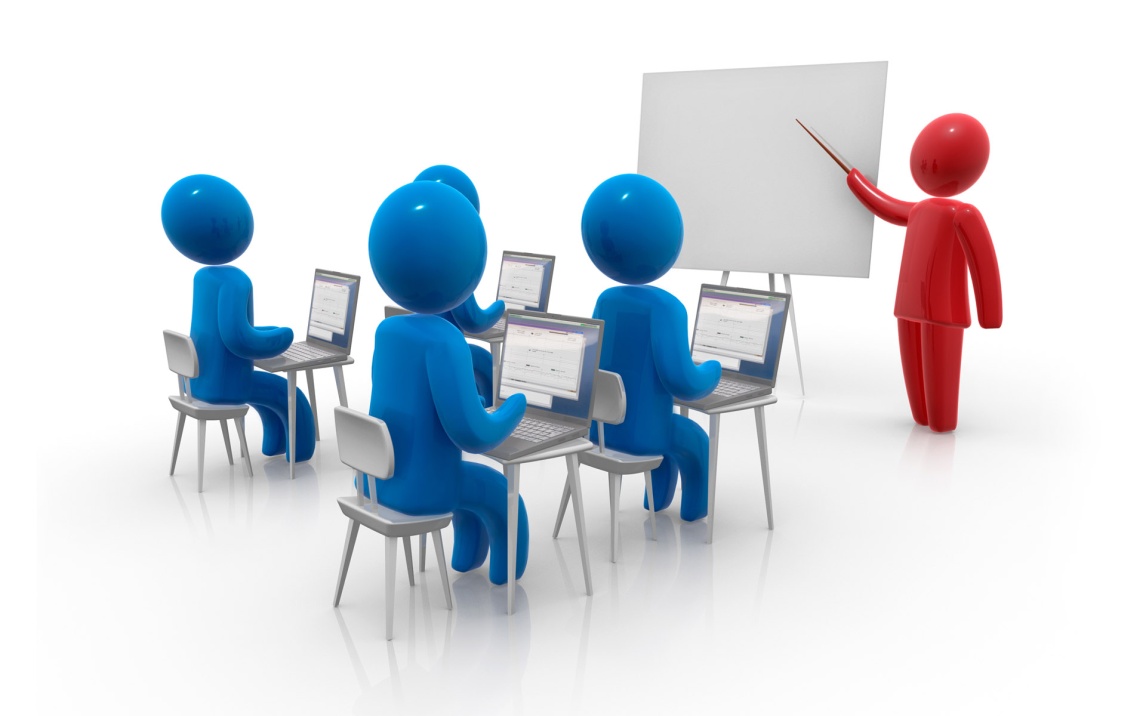 Барнаул 2023Куда пойти учиться в Алтайском крае в 2024 году. Справочник по образовательным организациям высшего образования для поступающих на базе среднего общего образования, среднего профессионального образования /Сост.: Алексеева Е.В. – Барнаул, 2023. – 89 с.Подготовленный Министерством образования и науки Алтайского края справочник по образовательным организациям высшего образования Алтайского края ориентирован на поступающих в вузы на базе среднего общего образования и среднего профессионального образования (выпускников школ и профессиональных образовательных организаций). Публикуемые сведения могут вызвать интерес у практических работников системы образования, а также родительской общественности. В сборнике представлены данные об образовательных организациях высшего образования Алтайского края, об их структуре, условиях поступления, наличии общежитий, бюджетных и внебюджетных мест (случаи, если в колонке «количество бюджетных мест» стоит «0», означают, что по данному направлению подготовки (специальности) осуществляется только внебюджетный набор). Статистическая информация подготовлена  на основе сведений, представленных вузами с учетом требований приказа Министерства образования и науки Российской Федерации от 21.08.2020 № 1076 «Об утверждении Порядка приема на обучение по образовательным программам высшего образования – программам бакалавриата, программам специалитета, программам магистратуры».© Министерство образования и науки Алтайского края, 2023СодержаниеОбразовательные программы подготовки специалистовОбразовательные программы подготовки бакалавровОбразовательные программы подготовки бакалавров в филиалахОбразовательные программы подготовки специалистов (очная форма)* Собственный экзамен для выпускников СПООбразовательные программы подготовки специалистов (заочная форма)* Собственный экзамен для выпускников СПООбразовательные программы подготовки бакалавров (очная форма)* Собственный экзамен для выпускников СПООбразовательные программы подготовки бакалавров (очно-заочная форма)Образовательные программы подготовки бакалавров (заочная форма)* Собственный экзамен для выпускников СПООбразовательные программы подготовки бакалавровОбразовательная программа среднего профессионального образования «Экономика и бухгалтерский учёт» (по отраслям). Набор ведётся на 15 внебюджетных мест после 11 классов и 25 внебюджетных мест после 9 классов.Образовательная программа среднего профессионального образования «Информационные системы и программирование». Набор ведётся  на 15 внебюджетных мест после 11 классов и на 10 бюджетных мест и 25 внебюджетных мест после 9 классов.Образовательная программа среднего профессионального образования «Электроснабжение (по отраслям)» на базе СОО. Набор ведётся  на 15 внебюджетных мест.Образовательные программы подготовки специалистовОбразовательные программы подготовки бакалавров * – один из предметов по выбору поступающего** – один или несколько иностранных языков, по которым поступающие могут использовать результаты ЕГЭПеречень вступительных испытаний для лиц, поступающих на обучениена базе профессионального образования.Лица, имеющие профессиональное образование, могут предоставить результаты ЕГЭ из колонки 2, соответствующие выбранной программе. Могут сдавать вступительные испытания проводимые ФГБОУ ВО «АлтГПУ» самостоятельно из колонки 3. Вступительные испытания проводятся в форме тестирования на русском языке.* – один из предметов по выбору поступающего** – один или несколько иностранных языков, по которым поступающие могут использовать результаты ЕГЭ*** – иностранные языки, по которым поступающие могут сдавать вступительные испытанияОбразовательные программы подготовки бакалавров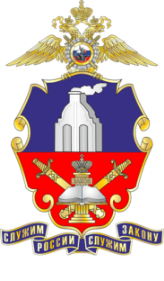 ФГКОУ ВО «Барнаульский юридический институт Министерства внутренних дел Российской Федерации»На обучающихся распространяются социальные гарантии, предусмотренные Федеральным законом от 19.07.2011 № 247-ФЗ «О социальных гарантиях сотрудникам органов внутренних дел Российской Федерации и внесении изменений в отдельные законодательные акты Российской Федерации» (ежемесячная выплата денежного довольствия, компенсация стоимости проезда к месту проведения каникулярного отпуска в пределах Российской Федерации, бесплатная форменная одежда, трехразовое питание, бесплатное медобслуживание, ежегодная материальная помощь в размере не менее 1 оклада денежного содержания). По окончании образовательной организации обеспечивается 100% трудоустройство выпускников.Прием на обучение по заочной форме – по образовательным программам среднего профессионального образования – программам подготовки специалистов среднего звена, по образовательным программам высшего образования – программам бакалавриата, программам специалитета ведется только из числа действующих аттестованных (имеющих специальные звания) сотрудников МВД России, Федеральной службы войск национальной гвардии Российской Федерации.Образовательные программы подготовки специалистовОбразовательные программы подготовки бакалавровТретий предмет – это  предметы по выбору, поступающие выбирают один предмет.* Для лиц имеющих высшее профессиональное образование (одно вступительное испытание)** Профильный экзамен для поступающих на обучение на базе среднего профессионального образования соответствующего профиля.Образовательные программы подготовки среднего-профессионального образованияОбразовательные программы подготовки специалистов* Профильное вступительное испытание (для поступающих на базе среднего профессионального образования). Лица, поступающие на базе среднего общего или высшего образования сдают общеобразовательные вступительные испытания. Для поступающих, имеющих среднее общее образование необходимо наличие результатов ЕГЭ по общеобразовательным предметамОбразовательные программы подготовки бакалавров* Профильное вступительное испытание (для поступающих на базе среднего профессионального образования). Лица, поступающие на базе среднего общего или высшего образования сдают общеобразовательные вступительные испытания. Для поступающих, имеющих среднее общее образование необходимо наличие результатов ЕГЭ по общеобразовательным предметамАлтайский филиал федерального государственного бюджетного образовательного учреждения 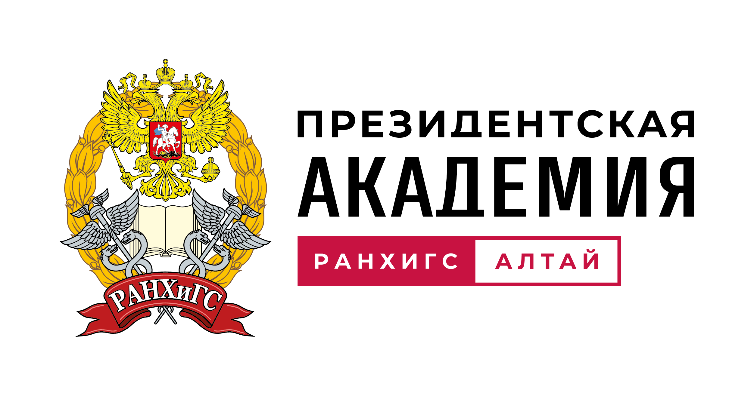 высшего образования«Российская академия народного хозяйства и государственной службы при Президенте      Российской Федерации»Лицензия от 07 декабря 2018 г., регистрационный № Л035-00115-77/00119548 (срок действия: бессрочно), свидетельство о государственной аккредитации от 12 марта 2018 г., регистрационный № А007-00115-77/00739053 (срок действия: бессрочно).Вуз ведет подготовку по 6 направлениям: «Государственное и муниципальное управление», «Психология», «Экономика», «Юриспруденция», «Судебная и прокурорская деятельность»,  «Медиакоммуникации».Образовательные программы подготовки бакалавровОбразовательные программы подготовки специалистов*- Отдельные категории поступающих:- инвалиды (в том числе дети-инвалиды);- иностранные граждане;- лица получившие документ о среднем общем образовании в иностранной организации по предметам, по которым не сдавали ЕГЭ в текущем календарном году;- дети лиц, принимавших участие в специальной военной операции, дети военнослужащих, сотрудников, направленных в другие государства, за исключением детей военнослужащих, сотрудников погибших или получивших увечье (ранение, травму, контузию) либо заболевание при исполнении обязанностей военной службы в ходе специальной военной операции (боевых действий на территориях иностранных государств) либо удостоены звания Героя Российской Федерации или награждены тремя орденами Мужества, которые имеют право на поступление без проведения вступительных испытаний;- лица, завершившие освоение образовательных программ среднего общего образования и успешно прошедших государственную итоговую аттестацию на территориях ДНР, ЛНР, Запорожской области, Херсонской области до дня их принятия в Российскую Федерацию, а также лиц, прошедших государственную итоговую аттестацию по образовательным программам среднего общего образования с особенностями, предусмотренными частью 1 статьи 5 Федерального закона № 19-ФЗ;- лица, обучающиеся в образовательных организациях, расположенных на приграничных территориях РФ (Белгородская, Брянская, Курская области);- лица, поступающие на базе высшего образования.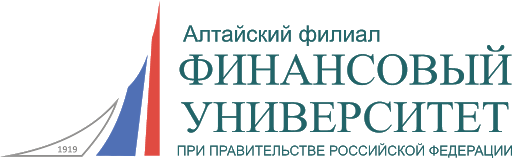 Алтайский филиал                                                       ФГОБУ ВО «Финансовый университет             при Правительстве Российской Федерации»Лицензия № Л035-00115-77/00097462 от 21.12.2021 (срок действия: бессрочно), Свидетельство о государственной аккредитации № 3729 от 21.06.2022 (срок действия: бессрочно).Основные направления: Экономика. Менеджмент, Прикладная информатика.Имеется общежитие, предоставляется студентам всех форм обучения (при наличии мест).Учет индивидуальных достижений при поступлении: 1.  Наличие полученных в образовательных организациях Российской Федерации документов об образовании или об образовании и о квалификации с отличием (аттестата о среднем общем образовании с отличием, аттестата о среднем (полном) общем образовании с отличием, аттестата о среднем (полном) общем образовании для награжденных золотой (серебряной) медалью, диплома о среднем профессиональном образовании с отличием, диплома о начальном профессиональном образовании с отличием, диплома о начальном профессиональном образовании для награжденных золотой (серебряной) медалью) - 5 баллов;2. Наличие статуса победителя олимпиад школьников (не используемые для получения особых прав и особого преимущества при поступлении на обучение по конкретным условиям поступления). Учитываются результаты, полученные в 2023/2024 учебном году - 5 баллов;3. Наличие статуса призера олимпиад школьников (не используемые для получения особых прав и особого преимущества при поступлении на обучение по конкретным условиям поступления). Учитываются результаты, полученные в 2023/2024 учебном году - 3 балла;4. Наличие статуса чемпиона, призера Олимпийских игр, Паралимпийских игр, Сурдлимпийских игр, чемпиона мира, чемпиона Европы, лица, занявшего первое место на первенстве мира, первенстве Европы по видам спорта, включенным в программы Олимпийских игр, Паралимпийских игр, Сурдолимпийских игр - 2 балла;5. Наличие золотого знака отличия Всероссийского физкультурно-спортивного комплекса "Готов к труду и обороне" (ГТО) (далее соответственно -  золотой знак ГТО, Комплекс ГТО), которым поступающий награжден в соответствии с Порядком награждения лиц, выполнивших нормативы испытаний (тестов) Всероссийского физкультурно-спортивного комплекса "Готов к труду и обороне" (ГТО), соответствующими знаками отличия Всероссийского физкультурно-спортивного комплекса "Готов к труду и обороне" (ГТО), утвержденным приказом Министерства спорта Российской Федерации от 14 января 2016 г. № 16, за выполнение нормативов Комплекса ГТО для возрастной группы населения Российской Федерации (ступени), установленной Положением о Всероссийском физкультурно-спортивном комплексе "Готов к труду и обороне" (ГТО), утвержденным постановлением Правительства Российской ​Федерации от 11 июня 2014 г. № 540, если поступающий в текущем году и (или) в предшествующем году относится (относился) к этой возрастной группе. Наличие знака ГТО подтверждается удостоверением к нему, или сведениями, размещенными на официальном сайте Министерства спорта Российской Федерации или на официальном сайте Всероссийского физкультурно-спортивного комплекса "Готов к труду и обороне" (ГТО) в информационно-телекоммуникационной сети "Интернет", или заверенной должностным лицом копией приказа (выпиской из приказа) Министерства спорта Российской Федерации о награждении золотым знаком ГТО. Начисление баллов за наличие золотого знака ГТО осуществляется однократно и составляет - 3 балла;6. Наличие статуса победителя (призера) национального и (или) международного чемпионата по профессиональному мастерству среди инвалидов и лиц с ограниченными возможностями здоровья "Абилимпикс" - 2 балла;7. Прохождение военной службы по призыву, а также военной службы по контракту, военной службы по мобилизации в Вооруженных Силах Российской Федерации, пребывание в добровольческих формированиях в соответствии с контрактом о добровольном содействии в выполнении задач, возложенных на Вооруженные Силы Российской Федерации, в ходе специальной военной операции на территориях Украины, Донецкой Народной Республики, Луганской Народной Республики, Запорожской области и Херсонской области, - 1 балл; 8.  Участие поступающих в олимпиадах и иных интеллектуальных конкурсах Финансового университета, подтвержденное сертификатом Управления по профессиональной ориентации и работе с одаренными обучающимися:​а) победитель олимпиады или иного интеллектуального состязания - 5 баллов;
б) призер олимпиады или иного интеллектуального состязания - 3 балла;
в) участие в заключительном этапе олимпиады или иного интеллектуального состязания - 2 балла;​
г) участие в отборочном этапе олимпиады или иного интеллектуального состязания - 1 балл.​Образовательные программы подготовки бакалавровОчноеОбразовательные программы подготовки бакалавровочно-заочноеОбразовательные программы подготовки бакалавровзаочноеВ Барнаульской духовной семинарии обучаются студенты по образовательным программам бакалавриата: «Подготовка служителей и религиозного персонала религиозных организаций», « 48.03.01 Теология, профиль подготовки «Православная теология». Также, в процессе обучения, студенты могут раскрыть свои возможности в области православной журналистики, фото и – видеосъемке, пении в студенческом хоре семинарии, который регулярно совершает поездки по Алтайскому краю, Республике Алтай.Образовательные программы подготовки Бакалавров (очная/заочная форма обучения, дистанционная форма обучения)Абитуриенты, поступающие на базе высшего образования, среднего профессионального образования и общего среднего образования без результатов ЕГЭ проходят вступительные испытания по предметам: русский язык (тест), история (тест), Комплексный экзамен (тест), собеседование (устно) .*Комплексный экзамен включает в себя вопросы по Библейской истории, общие сведения о храме и богослужении, основы православного вероучения, знание молитв. ФГБОУ ВО «Алтайский государственный университет»______________________44ФГБОУ ВО «Алтайский государственный технический университет им. И.И. Ползунова»_____________________________________________________1919Бийский технологический институт (филиал) ФГБОУ ВО «Алтайский государственный технический университет им. И.И. Ползунова»_______________Рубцовский индустриальный институт (филиал) ФГБОУ ВО «Алтайский государственный технический университет им. И.И. Ползунова»_______________ФГБОУ ВО «Алтайский государственный педагогический университет»________303638303638ФГБОУ ВО «Алтайский государственный гуманитарно-педагогический университет имени В.М. Шукшина»_______________________________________ФГКОУ ВО «Барнаульский юридический институт Министерства внутренних дел Российской Федерации»__________________________________________________52625262ФГБОУ ВО «Алтайский государственный медицинский университет» Министерства здравоохранения Российской Федерации ______________________6464ФГБОУ ВО «Алтайский государственный аграрный университет»______________6868ФГБОУ ВО «Алтайский государственный институт культуры» ________________7272Алтайский филиал ФГБОУ ВО «Российская академия народного хозяйства и государственной службы при Президенте Российской Федерации»_____________Алтайский филиал ФГОБУ ВО «Финансовый университет при Правительстве Российской Федерации» _________________________________________________Религиозная организация-духовная образовательная организация высшего образования «Барнаульская духовная семинария Барнаульской епархии Русской Православной Церкви» __________________________________________________808488808488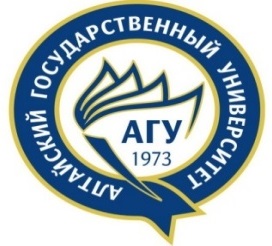 ФГБОУ ВО «Алтайский государственный университет»Лицензия № 2296 от 29.07.2016 (срок действия: бессрочно), Свидетельство о государственной аккредитации № 3079 от 30.04.2019 (срок действия: 30.04.2025).Лицензия № 2296 от 29.07.2016 (срок действия: бессрочно), Свидетельство о государственной аккредитации № 3079 от 30.04.2019 (срок действия: 30.04.2025).Лицензия № 2296 от 29.07.2016 (срок действия: бессрочно), Свидетельство о государственной аккредитации № 3079 от 30.04.2019 (срок действия: 30.04.2025).В составе вуза 9 институтов и 3 филиала:Институт истории и международных отношений, Международный институт экономики, менеджмента и информационных систем (МИЭМИС), Юридический институт, Институт математики и информационных технологий, Институт цифровых технологий, электроники и физики, Институт химии и химико-фармацевтических технологий, Институт биологии и биотехнологии, Институт гуманитарных наук, Институт географии; филиалы в Рубцовске, Бийске и Белокурихе.В составе вуза 9 институтов и 3 филиала:Институт истории и международных отношений, Международный институт экономики, менеджмента и информационных систем (МИЭМИС), Юридический институт, Институт математики и информационных технологий, Институт цифровых технологий, электроники и физики, Институт химии и химико-фармацевтических технологий, Институт биологии и биотехнологии, Институт гуманитарных наук, Институт географии; филиалы в Рубцовске, Бийске и Белокурихе.В составе вуза 9 институтов и 3 филиала:Институт истории и международных отношений, Международный институт экономики, менеджмента и информационных систем (МИЭМИС), Юридический институт, Институт математики и информационных технологий, Институт цифровых технологий, электроники и физики, Институт химии и химико-фармацевтических технологий, Институт биологии и биотехнологии, Институт гуманитарных наук, Институт географии; филиалы в Рубцовске, Бийске и Белокурихе.Имеется 5 общежитий, предоставляются всем поступившим на 1 курс на бюджетные места, а также поступающим в период сдачи вступительных испытаний.Имеется 5 общежитий, предоставляются всем поступившим на 1 курс на бюджетные места, а также поступающим в период сдачи вступительных испытаний.Имеется 5 общежитий, предоставляются всем поступившим на 1 курс на бюджетные места, а также поступающим в период сдачи вступительных испытаний.Учет индивидуальных достижений при поступлении:при приеме на обучение по программам бакалавриата, программам специалитета Университет начисляет баллы за следующие индивидуальные достижения:1) наличие полученных в образовательных организациях Российской Федерации до 2024 года документов об образовании или об образовании и о квалификации с отличием (аттестата о среднем общем образовании с отличием, аттестата о среднем (полном) общем образовании с отличием, аттестата о среднем (полном) общем образовании для награжденных золотой (серебряной) медалью — 7 баллов,2) наличие полученных в образовательных организациях Российской Федерации  диплома о среднем профессиональном образовании с отличием, диплома о начальном профессиональном образовании с отличием, диплома о начальном профессиональном образовании для награжденных золотой (серебряной) медалью) – 7 баллов;3) наличие полученной в образовательной организации Российской Федерации медали «За особые успехи в учении» I степени — 7 баллов;4) наличие полученной в образовательной организации Российской Федерации медали «За особые успехи в учении» II степени — 5 баллов;5) наличие статуса победителя Открытой предметной многопрофильной олимпиады школьников АлтГУ «Покори университет»; наличие статуса победителя региональной молодежной конференции «Мой выбор – НАУКА!»; наличие статуса победителя международной детско-юношеской  премии «Экология – дело каждого»; наличие статуса победителя  Всероссийского конкурса «Большая перемена» – 5 баллов;6) наличие статуса победителя или призера регионального этапа Всероссийской олимпиады школьников (не используемых для получения особого права и (или) особого преимущества при поступлении) –  3 балла;7) наличие статуса победителя или призера отборочного этапа (участника заключительного этапа) олимпиад школьников, включенных в перечень, утверждаемый Министерством науки и высшего образования Российской Федерации (не используемых для получения особого права и (или) особого преимущества при поступлении) – 3 балла;8) наличие статуса призера Открытой предметной многопрофильной олимпиады школьников АлтГУ «Покори университет»; наличие статуса призера региональной молодежной конференции «Мой выбор – НАУКА!»; наличие статуса призера международной детско-юношеской  премии «Экология – дело каждого»; наличие статуса призера Всероссийского конкурса «Большая перемена» – 3 балла;9) наличие статуса победителя или призера мероприятий, включенных в перечень, утверждаемый Министерством просвещения Российской Федерации в соответствии с пунктом 4 Правил выявления детей и молодежи, проявивших выдающиеся способности, и сопровождения их дальнейшего развития, утвержденных постановлением Правительства Российской Федерации от 19  октября 2023 г. N 1738 на 2022-2023, 2023-2024 учебный год – 3 балла;10) наличие статуса победителя (призера) национального и (или) международного чемпионата по профессиональному мастерству среди инвалидов и лиц с ограниченными возможностями здоровья «Абилимпикс» – 3 балла;11) прохождение военной службы по призыву – 1 балл;12) прохождение военной службы по контракту; военной службы по мобилизации в Вооруженных Силах Российской Федерации; пребывание в добровольческих формированиях в соответствии с контрактом о добровольном содействии в выполнении задач, возложенных на Вооруженные Силы Российской Федерации или войска национальной гвардии Российской Федерации, в ходе специальной военной операции на территориях Украины, Донецкой Народной Республики, Луганской Народной Республики, Запорожской области и Херсонской области – 3 балла.Указанные в подпунктах 5-9 достижения учитываются по предметам, соответствующим профилю выбранного направления подготовки или специальности при условии их получения в 2022-2023, 2023-2024 учебном году.Учет индивидуальных достижений при поступлении:при приеме на обучение по программам бакалавриата, программам специалитета Университет начисляет баллы за следующие индивидуальные достижения:1) наличие полученных в образовательных организациях Российской Федерации до 2024 года документов об образовании или об образовании и о квалификации с отличием (аттестата о среднем общем образовании с отличием, аттестата о среднем (полном) общем образовании с отличием, аттестата о среднем (полном) общем образовании для награжденных золотой (серебряной) медалью — 7 баллов,2) наличие полученных в образовательных организациях Российской Федерации  диплома о среднем профессиональном образовании с отличием, диплома о начальном профессиональном образовании с отличием, диплома о начальном профессиональном образовании для награжденных золотой (серебряной) медалью) – 7 баллов;3) наличие полученной в образовательной организации Российской Федерации медали «За особые успехи в учении» I степени — 7 баллов;4) наличие полученной в образовательной организации Российской Федерации медали «За особые успехи в учении» II степени — 5 баллов;5) наличие статуса победителя Открытой предметной многопрофильной олимпиады школьников АлтГУ «Покори университет»; наличие статуса победителя региональной молодежной конференции «Мой выбор – НАУКА!»; наличие статуса победителя международной детско-юношеской  премии «Экология – дело каждого»; наличие статуса победителя  Всероссийского конкурса «Большая перемена» – 5 баллов;6) наличие статуса победителя или призера регионального этапа Всероссийской олимпиады школьников (не используемых для получения особого права и (или) особого преимущества при поступлении) –  3 балла;7) наличие статуса победителя или призера отборочного этапа (участника заключительного этапа) олимпиад школьников, включенных в перечень, утверждаемый Министерством науки и высшего образования Российской Федерации (не используемых для получения особого права и (или) особого преимущества при поступлении) – 3 балла;8) наличие статуса призера Открытой предметной многопрофильной олимпиады школьников АлтГУ «Покори университет»; наличие статуса призера региональной молодежной конференции «Мой выбор – НАУКА!»; наличие статуса призера международной детско-юношеской  премии «Экология – дело каждого»; наличие статуса призера Всероссийского конкурса «Большая перемена» – 3 балла;9) наличие статуса победителя или призера мероприятий, включенных в перечень, утверждаемый Министерством просвещения Российской Федерации в соответствии с пунктом 4 Правил выявления детей и молодежи, проявивших выдающиеся способности, и сопровождения их дальнейшего развития, утвержденных постановлением Правительства Российской Федерации от 19  октября 2023 г. N 1738 на 2022-2023, 2023-2024 учебный год – 3 балла;10) наличие статуса победителя (призера) национального и (или) международного чемпионата по профессиональному мастерству среди инвалидов и лиц с ограниченными возможностями здоровья «Абилимпикс» – 3 балла;11) прохождение военной службы по призыву – 1 балл;12) прохождение военной службы по контракту; военной службы по мобилизации в Вооруженных Силах Российской Федерации; пребывание в добровольческих формированиях в соответствии с контрактом о добровольном содействии в выполнении задач, возложенных на Вооруженные Силы Российской Федерации или войска национальной гвардии Российской Федерации, в ходе специальной военной операции на территориях Украины, Донецкой Народной Республики, Луганской Народной Республики, Запорожской области и Херсонской области – 3 балла.Указанные в подпунктах 5-9 достижения учитываются по предметам, соответствующим профилю выбранного направления подготовки или специальности при условии их получения в 2022-2023, 2023-2024 учебном году.Учет индивидуальных достижений при поступлении:при приеме на обучение по программам бакалавриата, программам специалитета Университет начисляет баллы за следующие индивидуальные достижения:1) наличие полученных в образовательных организациях Российской Федерации до 2024 года документов об образовании или об образовании и о квалификации с отличием (аттестата о среднем общем образовании с отличием, аттестата о среднем (полном) общем образовании с отличием, аттестата о среднем (полном) общем образовании для награжденных золотой (серебряной) медалью — 7 баллов,2) наличие полученных в образовательных организациях Российской Федерации  диплома о среднем профессиональном образовании с отличием, диплома о начальном профессиональном образовании с отличием, диплома о начальном профессиональном образовании для награжденных золотой (серебряной) медалью) – 7 баллов;3) наличие полученной в образовательной организации Российской Федерации медали «За особые успехи в учении» I степени — 7 баллов;4) наличие полученной в образовательной организации Российской Федерации медали «За особые успехи в учении» II степени — 5 баллов;5) наличие статуса победителя Открытой предметной многопрофильной олимпиады школьников АлтГУ «Покори университет»; наличие статуса победителя региональной молодежной конференции «Мой выбор – НАУКА!»; наличие статуса победителя международной детско-юношеской  премии «Экология – дело каждого»; наличие статуса победителя  Всероссийского конкурса «Большая перемена» – 5 баллов;6) наличие статуса победителя или призера регионального этапа Всероссийской олимпиады школьников (не используемых для получения особого права и (или) особого преимущества при поступлении) –  3 балла;7) наличие статуса победителя или призера отборочного этапа (участника заключительного этапа) олимпиад школьников, включенных в перечень, утверждаемый Министерством науки и высшего образования Российской Федерации (не используемых для получения особого права и (или) особого преимущества при поступлении) – 3 балла;8) наличие статуса призера Открытой предметной многопрофильной олимпиады школьников АлтГУ «Покори университет»; наличие статуса призера региональной молодежной конференции «Мой выбор – НАУКА!»; наличие статуса призера международной детско-юношеской  премии «Экология – дело каждого»; наличие статуса призера Всероссийского конкурса «Большая перемена» – 3 балла;9) наличие статуса победителя или призера мероприятий, включенных в перечень, утверждаемый Министерством просвещения Российской Федерации в соответствии с пунктом 4 Правил выявления детей и молодежи, проявивших выдающиеся способности, и сопровождения их дальнейшего развития, утвержденных постановлением Правительства Российской Федерации от 19  октября 2023 г. N 1738 на 2022-2023, 2023-2024 учебный год – 3 балла;10) наличие статуса победителя (призера) национального и (или) международного чемпионата по профессиональному мастерству среди инвалидов и лиц с ограниченными возможностями здоровья «Абилимпикс» – 3 балла;11) прохождение военной службы по призыву – 1 балл;12) прохождение военной службы по контракту; военной службы по мобилизации в Вооруженных Силах Российской Федерации; пребывание в добровольческих формированиях в соответствии с контрактом о добровольном содействии в выполнении задач, возложенных на Вооруженные Силы Российской Федерации или войска национальной гвардии Российской Федерации, в ходе специальной военной операции на территориях Украины, Донецкой Народной Республики, Луганской Народной Республики, Запорожской области и Херсонской области – 3 балла.Указанные в подпунктах 5-9 достижения учитываются по предметам, соответствующим профилю выбранного направления подготовки или специальности при условии их получения в 2022-2023, 2023-2024 учебном году.Поступление на базе СПО: В соответствии с пунктом 16 Порядка приема на обучение по образовательным программам высшего образования - программам бакалавриата, программам специалитета, программам магистратуры, утвержденного приказом Минобрнауки России от 21.08.2020 N 1076 (ред. от 16.11.2023) Университет устанавливает иные вступительные испытания на базе профессионального образования в соответствии с содержанием образовательных программ среднего профессионального образования, соответствующих укрупненной группе специальностей, направлений подготовки или области образования, в которую входит направление подготовки бакалавриата или специальность специалитета в связи с этим обновлен перечень  вступительных испытаний для поступающих на базе среднего профессионального образования.Поступление на базе СПО: В соответствии с пунктом 16 Порядка приема на обучение по образовательным программам высшего образования - программам бакалавриата, программам специалитета, программам магистратуры, утвержденного приказом Минобрнауки России от 21.08.2020 N 1076 (ред. от 16.11.2023) Университет устанавливает иные вступительные испытания на базе профессионального образования в соответствии с содержанием образовательных программ среднего профессионального образования, соответствующих укрупненной группе специальностей, направлений подготовки или области образования, в которую входит направление подготовки бакалавриата или специальность специалитета в связи с этим обновлен перечень  вступительных испытаний для поступающих на базе среднего профессионального образования.Поступление на базе СПО: В соответствии с пунктом 16 Порядка приема на обучение по образовательным программам высшего образования - программам бакалавриата, программам специалитета, программам магистратуры, утвержденного приказом Минобрнауки России от 21.08.2020 N 1076 (ред. от 16.11.2023) Университет устанавливает иные вступительные испытания на базе профессионального образования в соответствии с содержанием образовательных программ среднего профессионального образования, соответствующих укрупненной группе специальностей, направлений подготовки или области образования, в которую входит направление подготовки бакалавриата или специальность специалитета в связи с этим обновлен перечень  вступительных испытаний для поступающих на базе среднего профессионального образования.Контактные данные приемной комиссии:г. Барнаул, пр. Ленина, 61, ауд. 104, тел. (3852) 29-12-22, e-mail: prcom@asu.ru, www.abiturient.asu.ru.Контактные данные приемной комиссии:г. Барнаул, пр. Ленина, 61, ауд. 104, тел. (3852) 29-12-22, e-mail: prcom@asu.ru, www.abiturient.asu.ru.Контактные данные приемной комиссии:г. Барнаул, пр. Ленина, 61, ауд. 104, тел. (3852) 29-12-22, e-mail: prcom@asu.ru, www.abiturient.asu.ru.СпециальностьКвалифи-кацияКоли-чество бюджет-ных местВступительные испытанияВступительные испытанияСпециальностьКвалифи-кацияКоли-чество бюджет-ных местДля поступающих на базе среднего общего образования (ЕГЭ/тест)Для поступающих на базе СПО (тест)Экономическая безопасностьСпециа-лист91) математика2) русский язык3) предмет по выбору: обществознание;история;информатика и ИКТ1) основы математических знаний2) русский язык3) предмет по выбору:основы общественных наук;основные этапы истории;основы компьютерной грамотностиСудебная и прокурорская деятельностьСпециа-лист31) обществознание2) предмет по выбору:история;иностранный язык (английский)3) русский язык1) основы общественных наук2) предмет по выбору:основные этапы истории;современный иностранный язык (английский)3) русский языкПравовое обеспечение национальной безопасностиСпециа-лист11) обществознание2) предмет по выбору:история;иностранный язык (английский)3) русский язык1) основы общественных наук2) предмет по выбору:основные этапы истории;современный иностранный язык (английский)3) русский языкФундаменталь-ная и прикладная химияСпециа-лист351) русский язык2) химия3) предмет по выбору:математика; биология;физика; информатика и ИКТ1) русский язык;2) фундаментальная и прикладная химия;3) предмет по выбору:математика и начала математического анализа;основы биологии и экологии;общая физика;основы информатики и программированияФармацияСпециа-лист251) русский язык2) химия3) предмет по выбору:биология; математика;физика;иностранный язык (английский)1) русский язык;2) основы общей и прикладной химии;3) предмет по выбору:биология и основы анатомии;основы математических вычислений;основы общей физики;современный иностранный язык (английский)Психология служебной деятельностиСпециа-лист121) биология2) русский язык3) предмет по выбору:математика; обществознание1) основы биологических знаний2) русский язык3) предмет по выбору:основы математических знаний;основы общественных наукКлиническая психологияСпециа-лист131) биология2) русский язык3) предмет по выбору:математика; обществознание1) основы биологических знаний2) русский язык3) предмет по выбору:основы математических знаний;основы общественных наукПедагогика и психология девиантного поведенияСпециа-лист981) русский язык2) обществознание3) предмет по выбору:история;биология1) русский язык2) основы социально-гуманитарных знаний3) предмет по выбору:основы исторических знаний;основы общей биологииНаправлениеподготовкиКвалифи-кацияКоли-чество бюджет-ных местВступительные испытанияВступительные испытанияНаправлениеподготовкиКвалифи-кацияКоли-чество бюджет-ных местДля поступающих на базе среднего общего образования (ЕГЭ/тест)Для поступающих на базе СПО (тест)Зарубежное регионоведениеБакалавр141) история2) предмет по выбору: обществознание;иностранный язык (английский, немецкий)3) русский язык1) основные этапы истории;2) предмет по выбору:основы общественных наук;современный иностранный язык(английский, немецкий)3) русский языкМеждународ-ные отношенияБакалавр81) история2) предмет по выбору: обществознание;иностранный язык (английский, немецкий)3) русский язык1) основные этапы истории;2) предмет по выбору:основы общественных наук;современный иностранный язык(английский, немецкий)3) русский языкИсторияБакалавр261) история2) предмет по выбору: обществознание;иностранный язык (английский, немецкий)3) русский язык1) отечественная история IX-XXI веков2) предмет по выбору:основы социальных наук;современный иностранный язык(английский, немецкий)3) русский языкДокументове-дение и архивоведениеБакалавр291) история2) предмет по выбору: обществознание;иностранный язык (английский, немецкий)3) русский язык1) отечественная история IX-XXI веков2) предмет по выбору:основы социальных наук;современный иностранный язык(английский, немецкий)3) русский языкАнтропологияБакалавр131) история2) предмет по выбору: обществознание;иностранный язык (английский, немецкий)3) русский язык1) отечественная история IX-XXI веков2) предмет по выбору:основы социальных наук;современный иностранный язык(английский, немецкий)3) русский языкМузеология и охрана объектов культурного и природного наследияБакалавр231) история2) предмет по выбору: обществознание;иностранный язык (английский, немецкий)3) русский язык1) история и культура российской цивилизации2) предмет по выбору:основы знаний об обществе;современный иностранный язык(английский, немецкий)3) русский языкВостоковедение и африканистикаБакалавр141) история2) предмет по выбору: обществознание;иностранный язык (английский, немецкий)3) русский язык1) основные этапы истории;2) предмет по выбору:основы общественных наук;современный иностранный язык(английский, немецкий)3) русский языкПрикладная информатика (управление IT-проектами, ERP-системы и прикладное программиро-вание; интеллектуаль-ный анализ данных; прикладная информатика в дизайне)Бакалавр1661) математика2) русский язык3) предмет по выбору:информатика и ИКТ; физика1) элементарная математика и основы анализа2) русский язык3) предмет по выбору:информационно-компьютерные технологии;основы физических процессовСистемный анализ и управлениеБакалавр151) математика2) русский язык3) предмет по выбору:информатика и ИКТ; физика1) элементарная математика и основы анализа2) русский язык3) предмет по выбору:информационно-компьютерные технологии;основы физических процессовЭкономикаБакалавр221) математика2) русский язык3) предмет по выбору:обществознание;история;информатика и ИКТ1) основы математических знаний2) русский язык3) предмет по выбору:основы общественных наук;основные этапы истории;основы компьютерной грамотностиМенеджментБакалавр221) математика2) русский язык3) предмет по выбору:обществознание;история;иностранный язык (английский, немецкий)1) основы математических знаний2) русский язык3) предмет по выбору:основы общественных наук;основные этапы истории;современный иностранный язык (английский, немецкий)Государствен-ное и муниципальное управлениеБакалавр201) русский язык2) обществознание3) предмет по выбору:математика;история;иностранный язык (английский, немецкий)1) русский язык2) основы общественных наук3) предмет по выбору:основы математических знаний;основные этапы истории;современный иностранный язык(английский, немецкий)ЮриспруденцияБакалавр361) обществознание2) предмет по выбору:история;иностранный язык (английский)3) русский язык1) основы общественных наук2) предмет по выбору:основные этапы истории;современный иностранный язык (английский)3) русский языкПрикладная математика и информатикаБакалавр401) математика2) предмет по выбору:информатика и ИКТ; физика3) русский язык1) математика и начала математического анализа2) предмет по выбору:основы информатики и программирования;общая физика3) русский языкМатематика и компьютерные наукиБакалавр301) математика2) предмет по выбору:информатика и ИКТ; физика3) русский язык1) математика и начала математического анализа2) предмет по выбору:основы информатики и программирования;общая физика3) русский языкФундаменталь-ная информатика и информацион-ные технологииБакалавр501) математика2) предмет по выбору:информатика и ИКТ; физика3) русский язык1) математика и начала математического анализа2) предмет по выбору:основы информатики и программирования;общая физика3) русский языкПрограммная инженерияБакалавр501) математика2) предмет по выбору:информатика и ИКТ; физика3) русский язык1) элементарная математика и основы анализа2) предмет по выбору:информационно-компьютерные технологии;основы физических процессов3) русский языкФизикаБакалавр251) физика2) предмет по выбору:математика;информатика и ИКТ3) русский язык1) общая физика2) предмет по выбору:математика и начала математического анализа;основы информатики и программирования3) русский языкРадиофизикаБакалавр251) физика2) предмет по выбору:математика;информатика и ИКТ3) русский язык1) общая физика2) предмет по выбору:математика и начала математического анализа;основы информатики и программирования3) русский языкИнформатика и вычислительная техникаБакалавр531) предмет по выбору:физика;информатика и ИКТ2) математика3) русский язык1) предмет по выбору:основы физических процессов;информационно-компьютерные технологии2) элементарная математика и основы анализа3) русский языкИнформацион-ная безопасностьБакалавр801) предмет по выбору:физика;информатика и ИКТ2) математика3) русский язык1) предмет по выбору:основы физических процессов;информационно-компьютерные технологии2) элементарная математика и основы анализа3) русский языкХимияБакалавр371) русский язык2) химия3) предмет по выбору:математика;биология;физика;информатика и ИКТ1) русский язык2) фундаментальная и прикладная химия3) предмет по выбору:математика и начала математического анализа;основы биологии и экологии;общая физика;основы информатики и программированияХимическая технологияБакалавр301) русский язык2) математика3) предмет по выбору:химия;биология;физика;информатика и ИКТ1) русский язык2) элементарная математика и основы анализа3) предмет по выбору:общая и прикладная химия;основы современной биологии;основы физических процессов;информационно-компьютерные технологииТехносферная безопасностьБакалавр611) русский язык2) математика3) предмет по выбору:химия;физика;информатика и ИКТ1) русский язык2) элементарная математика и основы анализа3) предмет по выбору:общая и прикладная химия;основы физических процессов;информационно-компьютерные технологииБиотехнологияБакалавр401) русский язык2) математика3) предмет по выбору:химия;биология;физика;информатика и ИКТ1) русский язык2) элементарная математика и основы анализа3) предмет по выбору:общая и прикладная химия;основы современной биологии;основы физических процессов;информационно-компьютерные технологииБиологияБакалавр1001) биология2) русский язык3) предмет по выбору:химия;математика;география;информатика и ИКТ1) основы биологии и экологии2) русский язык3) предмет по выбору:математика и начала математического анализа;фундаментальная и прикладная химия;физическая и социально-экономическая география;основы информатики и программированияГеографияБакалавр401) русский язык2) география3) предмет по выбору:математика;биология;информатика и ИКТ1) русский язык2) физическая и социально-экономическая география3) предмет по выбору:математика и начала математического анализа;основы биологии и экологии;основы информатики и программированияЭкология и природополь-зованиеБакалавр401) русский язык2) география3) предмет по выбору:математика;биология;информатика и ИКТ1) русский язык2) физическая и социально-экономическая география3) предмет по выбору:математика и начала математического анализа;основы биологии и экологии;основы информатики и программированияЗемлеустройст-во и кадастрыБакалавр501) русский язык2) математика3) предмет по выбору:география;физика;информатика и ИКТ1) русский язык2) элементарная математика и основы анализа3) предмет по выбору:основы землеведения и общественной географии;основы физических процессов;информационно-компьютерные технологииЛандшафтная архитектураБакалавр501) русский язык2) математика3) предмет по выбору:география;биология;информатика и ИКТ1) русский язык2) элементарная математика3) предмет по выбору:основы географии;общая биология;основы информационных системСервисБакалавр341) русский язык2) математика3) предмет по выбору:обществознание;история;иностранный язык (английский или немецкий)1) русский язык2) основы математических знаний3) предмет по выбору:основы общественных наук;основные этапы истории;современный иностранный язык(английский, немецкий)ТуризмБакалавр381) русский язык2) история3) предмет по выбору:обществознание;география;иностранный язык (английский или немецкий)1) русский язык2) основные этапы истории3) предмет по выбору:основы общественных наук;основы географических знаний;современный иностранный язык(английский, немецкий)Гостиничное делоБакалавр381) русский язык2) обществознание3) предмет по выбору:история;иностранный язык (английский, немецкий);информатика и ИКТ1) русский язык2) основы общественных наук3) предмет по выбору:основные этапы истории;современный иностранный язык(английский, немецкий);основы компьютерной грамотностиКонфликтоло-гияБакалавр101) предмет по выбору:историяинформатика и ИКТ2) русский язык3) обществознание1) предмет по выбору:основные этапы истории;основы компьютерной грамотности2) русский язык3) основы общественных наукРегионоведение РоссииБакалавр111) русский язык2) история3) предмет по выбору:обществознание;иностранный язык (английский, немецкий)1) русский язык2) основные этапы истории3) предмет по выбору:основы общественных наук;современный иностранный язык(английский, немецкий)ПолитологияБакалавр121) история2) русский язык3) предмет по выбору:обществознание;иностранный язык (английский, немецкий)1) основные этапы истории2) русский язык3) предмет по выбору:основы общественных наук;современный иностранный язык(английский, немецкий)Реклама и связи с обществен-ностьюБакалавр131) обществознание2) русский язык3) предмет по выбору:история;иностранный язык (английский, немецкий)1) основы общественных наук2) русский язык3) предмет по выбору:основные этапы истории;современный иностранный язык(английский, немецкий)ЖурналистикаБакалавр261) литература2) русский язык3) журналистика1) основы литературных знаний2) русский язык3) журналистикаМедиакомму-никацииБакалавр261) литература2) русский язык3) предмет по выбору: обществознание;история1) основы литературных знаний2) русский язык3) предмет по выбору:основы общественных наук;основные этапы историиФилологияБакалавр121) литература2) русский язык3) предмет по выбору:обществознание;история;иностранный язык (английский, немецкий)1) история русской литературы2) русский язык3) предмет по выбору:основы социальных наук;отечественная история IX-XXI веков;современный иностранный язык(английский, немецкий)ЛингвистикаБакалавр121) иностранный язык (английский, немецкий)2) русский язык3) предмет по выбору:история;обществознание1) современный иностранный язык(английский, немецкий)2) русский язык3) предмет по выбору:отечественная история IX-XXI веков;основы социальных наукФилософияБакалавр101) русский язык2) обществознание3) предмет по выбору:история;иностранный язык (английский, немецкий)1) русский язык2) основы социальных наук3) предмет по выбору:отечественная история IX-XXI веков;современный иностранный язык(английский, немецкий)РелигиоведениеБакалавр101) русский язык2) история3) предмет по выбору:обществознание;иностранный язык (английский, немецкий)1) русский язык2) отечественная история IX-XXI веков3) предмет по выбору:основы социальных наук;современный иностранный язык(английский, немецкий)СоциологияБакалавр381) обществознание2) русский язык3) предмет по выбору:математика;история1) основы общественных наук2) русский язык3) предмет по выбору:основы математических знаний;основные этапы историиСоциальная работаБакалавр381) история2) русский язык3) предмет по выбору:обществознание;литература1) основные этапы истории2) русский язык3) предмет по выбору:основы общественных наук;основы литературных знанийОрганизация работы с молодежьюБакалавр381) история2) русский язык3) предмет по выбору:обществознание;литература1) основные этапы истории2) русский язык3) предмет по выбору:основы общественных наук;основы литературных знанийПсихологияБакалавр251) биология2) русский язык3) предмет по выбору:математика;обществознание1) основы биологических знаний2) русский язык3) предмет по выбору:основы математических знаний;основы общественных наукПсихолого-педагогическое образованиеБакалавр501) биология2) русский язык3) предмет по выбору:математика;обществознание1) основы общей биологии2) русский язык3) предмет по выбору:основы математики и математического анализа;основы социально-гуманитарных знанийПрофессиональ-ное обучение (по отраслям)Бакалавр501) русский язык2) предмет по выбору:обществознание;история3) рисунок1) русский язык2) предмет по выбору:основы социально-гуманитарных знаний;основы исторических знаний3) рисунокИстория искусствБакалавр401) русский язык2) история3) предмет по выбору:литература;обществознание1) русский язык2) история и культура российской цивилизации3) предмет по выбору:анализ литературного произведенияосновы знаний об обществеКультурологияБакалавр121) русский язык2) обществознание3) предмет по выбору:история;иностранный язык (английский, немецкий)1) русский язык2) основы знаний об обществе3) предмет по выбору:история и культура российской цивилизации;современный иностранный язык(английский, немецкий)Музыкально-инструменталь-ное искусствоБакалавр81) русский язык2) предмет по выбору:литератураобществознание3)  музыкально-теоретическая подготовка: музыкально-инструментальное искусство1) русский язык2) предмет по выбору:анализ литературного произведения;основы знаний об обществе3) музыкально-теоретическая подготовка: музыкально-инструментальное искусствоДекоративно-прикладное искусство и народные промыслыБакалавр131) русский язык2) предмет по выбору:литература;обществознание3) рисунок1) русский язык2) предмет по выбору:анализ литературного произведения;основы знаний об обществе3) рисунокИскусство костюма и текстиляБакалавр211) русский язык2) предмет по выбору:обществознание;литература3) рисунок1) русский язык2) предмет по выбору:анализ литературного произведения;основы знаний об обществе3) рисунокПедагогическое образование (Обществозна-ние и Иностранный язык (английский))Бакалавр131) предмет по выбору:история;иностранный язык (английский, немецкий)2) русский язык3) обществознание1) предмет по выбору:основы исторических знаний;современный иностранный язык(английский, немецкий)2) русский язык3) основы социально-гуманитарных знанийПедагогическое образование (Русский язык и Литература)Бакалавр291) предмет по выбору:литература;история2) русский язык3) обществознание1) предмет по выбору:отечественная литература;основы исторических знаний2) русский язык3) основы социально-гуманитарных знанийПедагогическое образование (Английский язык и Китайский язык)Бакалавр151) предмет по выбору:иностранный язык (английский);история2) русский язык3) обществознание1) предмет по выбору:современный иностранный язык (английский);основы исторических знаний2) русский язык3) основы социально-гуманитарных знанийПедагогическое образование (Право и Экономика)Бакалавр181) русский язык2) обществознание3) предмет по выбору:математика;история1) русский язык2) основы социально-гуманитарных знаний3) предмет по выбору:основы математики и математического анализа;основы исторических знанийНаправлениеподготовкиКвалифи-кацияКоли-чество бюджет-ных местВступительные испытанияВступительные испытанияНаправлениеподготовкиКвалифи-кацияКоли-чество бюджет-ных местДля поступающих на базе среднего общего образования (ЕГЭ/тест)Для поступающих на базе СПО (тест)Рубцовский институт (филиал) АлтГУРубцовский институт (филиал) АлтГУРубцовский институт (филиал) АлтГУРубцовский институт (филиал) АлтГУРубцовский институт (филиал) АлтГУПрикладная информатикаБакалавр411) математика2) предмет по выбору:физика;информатика и ИКТ;иностранный язык (английский, немецкий)3) русский язык1) элементарная математика и основы анализа2) предмет по выбору:основы физических процессов;информационно-компьютерные технологии;современный иностранный язык (английский, немецкий)3) русский языкПсихологияБакалавр71) биология2) предмет по выбору:математика;обществознание;иностранный язык (английский, немецкий)3) русский язык1) основы биологических знаний2) предмет по выбору:основы математических знаний;основы общественных наук;современный иностранный язык (английский, немецкий)3) русский языкЭкономикаБакалавр01) математика2) предмет по выбору:обществознание;география;история3) русский язык1) основы математических знаний2) предмет по выбору:основы общественных наук;основы географических знаний;основные этапы истории3) русский языкГосударст-венное и муниципаль-ное управлениеБакалавр01) математика2) предмет по выбору:обществознание, география,история3) русский язык1) основы математических знаний2) предмет по выбору:основы общественных наук;основы географических знаний;основные этапы истории3) русский языкЮриспру-денцияБакалавр01) обществознание2) предмет по выбору:история;информатика и ИКТ; иностранный язык (английский, немецкий)3) русский язык1) основы общественных наук2) предмет по выбору:основные этапы истории;основы компьютерной грамотности;современный иностранный язык (английский, немецкий)3) русский языкРеклама и связи с обществен-ностьюБакалавр01) обществознание2) предмет по выбору: история;информатика и ИКТ;иностранный язык (английский, немецкий)3) русский язык1) основы общественных наук2) предмет по выбору:основные этапы истории;основы компьютерной грамотности;современный иностранный язык (английский, немецкий)3) русский языкПедагогичес-кое образованиеБакалавр181) обществознание2) история;математика;иностранный язык (английский, немецкий)3) русский язык1) основы социально-гуманитарных знаний2) предмет по выбору:основы исторических знаний;основы математики и математического анализа;современный иностранный язык (английский, немецкий)3) русский языкФилиал АлтГУ в г. БийскеФилиал АлтГУ в г. БийскеФилиал АлтГУ в г. БийскеФилиал АлтГУ в г. БийскеФилиал АлтГУ в г. БийскеПрикладная информатика (ERP-системы и прикладное программи-рование)Бакалавр01) математика2) русский язык3) предмет по выбору:информатика и ИКТ;физика1) элементарная математика и основы анализа2) русский язык3) предмет по выбору:информационно-компьютерные технологии;основы физических процессовЭкономикаБакалавр01) математика2) русский язык3) предмет по выбору:обществознание;история;информатика и ИКТ1) основы математических знаний2) русский язык3) предмет по выбору:основы общественных наук;основные этапы истории;основы компьютерной грамотностиГосударст-венное и муниципаль-ное управлениеБакалавр01) русский язык2) обществознание3) предмет по выбору:математика;история;иностранный язык (английский, немецкий)1) русский язык2) основы общественных наук3) предмет по выбору:основы математических знаний;основные этапы истории;современный иностранный язык (английский, немецкий)Филиал АлтГУ в г. БелокурихеФилиал АлтГУ в г. БелокурихеФилиал АлтГУ в г. БелокурихеФилиал АлтГУ в г. БелокурихеФилиал АлтГУ в г. БелокурихеПсихологияБакалавр01) биология2) предмет по выбору:математика;обществознание;иностранный язык (английский, немецкий)3) русский язык1) основы биологических знаний2) предмет по выбору:основы математических знаний;основы общественных наук;современный иностранный язык (английский, немецкий)3) русский языкЮриспру-денцияБакалавр01) обществознание2) предмет по выбору:история;информатика и ИКТ;иностранный язык (английский, немецкий)3) русский язык1) основы общественных наук2) предмет по выбору:основные этапы истории;основы компьютерной грамотности;современный иностранный язык (английский, немецкий)3) русский языкГостинич-ное делоБакалавр01) русский язык2) обществознание3) предмет по выбору:история;
иностранный язык(английский, немецкий); информатика и ИКТ1) русский язык2) основы общественных наук3) предмет по выбору:основные этапы истории;современный иностранный язык (английский, немецкий);основы компьютерной грамотности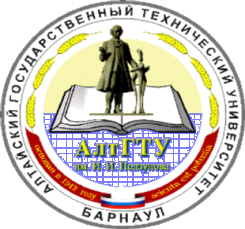 ФГБОУ ВО «Алтайский государственный техническийуниверситет им. И.И. Ползунова»ФГБОУ ВО «Алтайский государственный техническийуниверситет им. И.И. Ползунова»ФГБОУ ВО «Алтайский государственный техническийуниверситет им. И.И. Ползунова»ФГБОУ ВО «Алтайский государственный техническийуниверситет им. И.И. Ползунова»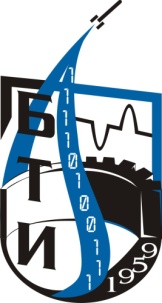 Бийский технологический институт(филиал) ФГБОУ ВО «Алтайский государственныйтехнический университет им. И.И. Ползунова»Бийский технологический институт(филиал) ФГБОУ ВО «Алтайский государственныйтехнический университет им. И.И. Ползунова»Бийский технологический институт(филиал) ФГБОУ ВО «Алтайский государственныйтехнический университет им. И.И. Ползунова»Бийский технологический институт(филиал) ФГБОУ ВО «Алтайский государственныйтехнический университет им. И.И. Ползунова»Бийский технологический институт(филиал) ФГБОУ ВО «Алтайский государственныйтехнический университет им. И.И. Ползунова»Бийский технологический институт(филиал) ФГБОУ ВО «Алтайский государственныйтехнический университет им. И.И. Ползунова»Лицензия 90Л01 № 0008952 рег. № 1921 от 08.02.2016 г. (срок действия: бессрочно), Свидетельство о государственной аккредитации № 2010 серия 90А01 номер бланка 0002139  от 24.06.2016 г. Лицензия 90Л01 № 0008952 рег. № 1921 от 08.02.2016 г. (срок действия: бессрочно), Свидетельство о государственной аккредитации № 2010 серия 90А01 номер бланка 0002139  от 24.06.2016 г. Лицензия 90Л01 № 0008952 рег. № 1921 от 08.02.2016 г. (срок действия: бессрочно), Свидетельство о государственной аккредитации № 2010 серия 90А01 номер бланка 0002139  от 24.06.2016 г. В составе вуза 2 факультета: Инженерный спецфакультет и Технологический факультет, а также Отделение внеочных форм обучения.В составе вуза 2 факультета: Инженерный спецфакультет и Технологический факультет, а также Отделение внеочных форм обучения.В составе вуза 2 факультета: Инженерный спецфакультет и Технологический факультет, а также Отделение внеочных форм обучения.Имеется студенческое общежитие с общим количеством мест 360 и общей площадью 4705 кв. м. В общежитиях имеется необходимая социальная инфраструктура, в том числе душевые, санузлы, кухонные помещения, отдельная комната для индивидуальных занятий, студенческие организации (клуб КВН, туристический клуб, стройотряд). Имеется студенческое общежитие с общим количеством мест 360 и общей площадью 4705 кв. м. В общежитиях имеется необходимая социальная инфраструктура, в том числе душевые, санузлы, кухонные помещения, отдельная комната для индивидуальных занятий, студенческие организации (клуб КВН, туристический клуб, стройотряд). Имеется студенческое общежитие с общим количеством мест 360 и общей площадью 4705 кв. м. В общежитиях имеется необходимая социальная инфраструктура, в том числе душевые, санузлы, кухонные помещения, отдельная комната для индивидуальных занятий, студенческие организации (клуб КВН, туристический клуб, стройотряд). Поступление на базе СПО: предусматривает прохождение вступительных испытаний на базе профессионального образования, проводимых АлтГТУ самостоятельно (вне зависимости от того, участвовали ли они в сдаче ЕГЭ), и (или) используют результаты ЕГЭ по соответствующим общеобразовательным вступительным испытаниям.Поступление на базе СПО: предусматривает прохождение вступительных испытаний на базе профессионального образования, проводимых АлтГТУ самостоятельно (вне зависимости от того, участвовали ли они в сдаче ЕГЭ), и (или) используют результаты ЕГЭ по соответствующим общеобразовательным вступительным испытаниям.Поступление на базе СПО: предусматривает прохождение вступительных испытаний на базе профессионального образования, проводимых АлтГТУ самостоятельно (вне зависимости от того, участвовали ли они в сдаче ЕГЭ), и (или) используют результаты ЕГЭ по соответствующим общеобразовательным вступительным испытаниям.Контактные данные приемной комиссии:659305, г. Бийск, ул. имени героя Советского Союза Трофимова, д. 27, каб. 200БТел.: (3854) 43-22-55Сот.: 8-963-507-51-13E-mail: prcom@bti.secna.ru; сайт: http://www.bti.secna.ru/abitur/Контактные данные приемной комиссии:659305, г. Бийск, ул. имени героя Советского Союза Трофимова, д. 27, каб. 200БТел.: (3854) 43-22-55Сот.: 8-963-507-51-13E-mail: prcom@bti.secna.ru; сайт: http://www.bti.secna.ru/abitur/Контактные данные приемной комиссии:659305, г. Бийск, ул. имени героя Советского Союза Трофимова, д. 27, каб. 200БТел.: (3854) 43-22-55Сот.: 8-963-507-51-13E-mail: prcom@bti.secna.ru; сайт: http://www.bti.secna.ru/abitur/Учет индивидуальных достижений при поступленииУчет индивидуальных достижений при поступленииСпециальностьКвалификацияКоличество бюджетных мест Количество внебюджет-ных местВступительные испытанияВступительные испытанияСпециальностьКвалификацияКоличество бюджетных мест Количество внебюджет-ных местФорма проведения ПредметыБоеприпасы и взрывателиИнженер155ЕГЭ/СЭ*Обязательные: Профильная математикаРусский языкПо выбору: Информатика и ИКТ ФизикаХимияИностранный языкХимическая технология энергонасыщенных материалов и изделий (специализация Автоматизированное производство химических предприятий)Инженер185ЕГЭ/СЭ*Обязательные: Профильная математикаРусский языкПо выбору: Информатика и ИКТ ФизикаХимияИностранный языкХимическая технология энергонасыщенных материалов и изделий (специализация Химическая технология полимерных композиций, порохов и твердых ракетных топлив)Инженер175ЕГЭ/СЭ*Обязательные: Профильная математикаРусский языкПо выбору: Информатика и ИКТ ФизикаХимияИностранный языкЭкономическая безопасностьЭкономист–10ЕГЭ/СЭ*Обязательные: Профильная математика Русский языкПо выбору: Обществознание ИсторияГеографияИнформатика и ИКТИностранный языкНаправление подготовкиКвалификацияКоличество бюджетных местКоличество внебюджетных местВступительные испытанияВступительные испытанияНаправление подготовкиКвалификацияКоличество бюджетных местКоличество внебюджетных местФорма проведенияПредметыЭкономическая безопасностьЭкономист–15ЕГЭ/СЭ*Обязательные: Профильная математикаРусский языкПо выбору: Обществознание ИсторияГеографияИнформатика и ИКТИностранный языкНаправление подготовкиКвалификацияКоличество бюджетных местКоличество внебюджетных местВступительные испытанияВступительные испытанияНаправление подготовкиКвалификацияКоличество бюджетных местКоличество внебюджетных местФорма проведенияПредметыСтроительствоБакалавр205ЕГЭ/СЭ*Обязательные: Профильная математикаРусский языкПо выбору: Информатика и ИКТ ФизикаХимияИностранный языкИнформационные системы и технологииБакалавр255ЕГЭ/СЭ*Обязательные: Профильная математикаРусский языкПо выбору: Информатика и ИКТ ФизикаХимияИностранный языкПриборостроениеБакалавр155ЕГЭ/СЭ*Обязательные: Профильная математикаРусский языкПо выбору: Информатика и ИКТ ФизикаХимияИностранный языкМехатроника и робототехникаБакалавр105ЕГЭ/СЭ*Обязательные: Профильная математикаРусский языкПо выбору: Информатика и ИКТ ФизикаХимияИностранный языкТехнологические машины и оборудованиеБакалавр105ЕГЭ/СЭ*Обязательные: Профильная математикаРусский языкПо выбору: Информатика и ИКТ ФизикаХимияИностранный языкБиотехнологияБакалавр115ЕГЭ/СЭ*Обязательные: Профильная математикаРусский языкПо выбору: Биология Информатика и ИКТФизикаХимияИностранный языкЭксплуатация транспортно-технологических машин и комплексовБакалавр55ЕГЭ/СЭ*Обязательные: Профильная математикаРусский языкПо выбору: Информатика и ИКТ ФизикаХимияИностранный языкНаправление подготовкиКвалификацияКоличество бюджетных местКоличество внебюджетных местВступительные испытанияВступительные испытанияНаправление подготовкиКвалификацияКоличество бюджетных местКоличество внебюджетных местФорма проведенияПредметыСтроительствоБакалавр–20ЕГЭ/СЭ*Обязательные: Профильная математикаРусский языкПо выбору: Информатика и ИКТ ФизикаХимияИностранный языкНаправление подготовкиКвалификацияКоличество бюджетных местКоличество внебюджетных местВступительные испытанияВступительные испытанияНаправление подготовкиКвалификацияКоличество бюджетных местКоличество внебюджетных местФорма проведенияПредметыИнформационные системы и технологииБакалавр–15ЕГЭ/СЭ*Обязательные: Профильная математикаРусский языкПо выбору: Информатика и ИКТ ФизикаХимияИностранный языкКонструкторско-технологическое обеспечение машиностроительных производствБакалавр–15ЕГЭ/СЭ*Обязательные: Профильная математикаРусский языкПо выбору: Информатика и ИКТ ФизикаХимияИностранный языкПродукты питания из растительного сырьяБакалавр–15ЕГЭ/СЭ*Обязательные: Профильная математикаРусский языкПо выбору: Биология Информатика и ИКТФизикаХимияИностранный языкЭксплуатация транспортно-технологических машин и комплексовБакалавр–15ЕГЭ/СЭ*Обязательные: Профильная математикаРусский языкПо выбору: Информатика и ИКТ ФизикаХимияИностранный язык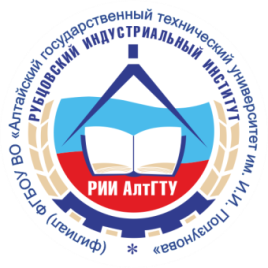 Рубцовский индустриальный институт(филиал)  ФГБОУ ВО «Алтайский государственныйтехнический университет им. И.И. Ползунова»Рубцовский индустриальный институт(филиал)  ФГБОУ ВО «Алтайский государственныйтехнический университет им. И.И. Ползунова»Лицензия 90Л01№0008952 рег. № 1921 от 08.02.2016 г. (срок действия: бессрочно), Свидетельство о государственной аккредитации 90А01 № 0002139 рег. № 2040 от 24.06.2016 г. (срок действия: бессрочно).В составе вуза 2 факультета (технический и факультет заочной формы обучения), Центр повышения квалификации и переподготовки кадров.Имеется студенческое общежитие на 150 мест, которое предоставляется всем иногородним студентам. Учет индивидуальных достижений при поступлении: Достижения в олимпиадах, интеллектуальных и творческих конкурсах: от 2 до 10 баллов.Успехи в учёбе (аттестат или диплом с отличием): 10 баллов.Успехи в области физкультуры и спорта: от 3 до 10 баллов.Волонтерская деятельность: 2 балла.Поступление на базе СПО: осуществляется либо по результатам ЕГЭ, либо по результатам вступительных испытаний, проводимых вузом самостоятельно (СЭ).Контактные данные приемной комиссии:658207, Алтайский край г. Рубцовск, ул. Тракторная, д. 2/6, каб. 218Тел.: (38557) 5-98-53E-mail: pk@rubinst.ru; сайт: www.rubinst.ruНаправление подготовкиКвалификацияКоличество бюджетных местКоличество внебюджетных местВступительные испытанияВступительные испытанияНаправление подготовкиКвалификацияКоличество бюджетных местКоличество внебюджетных местФорма проведенияПредметыСтроительствоБакалавр30 очная5 очная10 заочная15 очно-заочнаяЕГЭ/СЭМатематика;Русский язык; Физика или Информатика и ИКТ или Химия или Иностранный языкИнформатика и вычислительная техникаБакалавр19 очная5 очная10 заочнаяЕГЭ/СЭМатематика;Русский язык; Физика или Информатика и ИКТ или Химия или Иностранный языкЭлектроэнергетика и электротехника (прикладной бакалавриат)Бакалавр45 очная10 заочная5 очная45 заочнаяЕГЭ/СЭМатематика;Русский язык; Физика или Информатика и ИКТ или Химия или Иностранный языкТехнологические машины и оборудованиеБакалавр015 заочнаяЕГЭ/СЭМатематика;Русский язык; Физика или Информатика и ИКТ или Химия или Иностранный языкКонструкторско-технологическое обеспечение машиностроительных производствБакалавр22 очная5 очная15 заочнаяЕГЭ/СЭМатематика;Русский язык; Физика или Информатика и ИКТ или Химия или Иностранный языкНаземные транспортно– технологические комплексыБакалавр015 заочнаяЕГЭ/СЭМатематика;Русский язык; Физика или Информатика и ИКТ или Химия или Иностранный языкЭкономикаБакалавр015 очная15 очно-заочнаяЕГЭ/СЭМатематикаРусский язык Обществознание или Информатика и ИКТ или Иностранный язык или География или ИсторияМенеджмент Бакалавр015 очная15 очно-заочнаяЕГЭ/СЭМатематикаРусский языкОбществознание или Информатика и ИКТ или Иностранный язык или География или История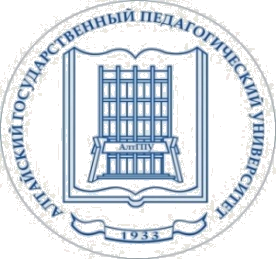 ФГБОУ ВО «Алтайский государственныйпедагогический университет»ФГБОУ ВО «Алтайский государственныйпедагогический университет»Лицензия № 0008251 от 09.02.2015 г. (срок действия: бессрочно), Свидетельство о государственной аккредитации 3009 серия 90А01 № 0003163 от 06.03.2019 г.Лицензия № 0008251 от 09.02.2015 г. (срок действия: бессрочно), Свидетельство о государственной аккредитации 3009 серия 90А01 № 0003163 от 06.03.2019 г.В составе вуза 7 институтов:Лингвистический институт; Институт психологии и педагогики; Институт информационных технологий и физико-математического образования; Институт физической культуры и спорта; Институт филологии и межкультурной коммуникации; Институт истории, социальных коммуникаций и права; Институт дополнительного образования.В составе вуза 7 институтов:Лингвистический институт; Институт психологии и педагогики; Институт информационных технологий и физико-математического образования; Институт физической культуры и спорта; Институт филологии и межкультурной коммуникации; Институт истории, социальных коммуникаций и права; Институт дополнительного образования.Общежитие: 4 общежития для проживания обучающихся по очной форме обучения студентов, магистрантов, аспирантов, докторантов; слушателей подготовительных отделений, дополнительного профессионального образования на период их очного обучения; а также для временного проживания студентов, аспирантов, докторантов, обучающихся по заочной форме обучения, на период промежуточной и итоговой аттестаций и абитуриентов на период прохождения вступительных испытаний при поступлении. Общежитием обеспечиваются все нуждающиеся студенты.Общежитие: 4 общежития для проживания обучающихся по очной форме обучения студентов, магистрантов, аспирантов, докторантов; слушателей подготовительных отделений, дополнительного профессионального образования на период их очного обучения; а также для временного проживания студентов, аспирантов, докторантов, обучающихся по заочной форме обучения, на период промежуточной и итоговой аттестаций и абитуриентов на период прохождения вступительных испытаний при поступлении. Общежитием обеспечиваются все нуждающиеся студенты.            Учет индивидуальных достижений осуществляется по образовательным предметам в соответствии с профилем направления подготовки:              Засчитываются олимпиады за 10-11 классы.             Учет индивидуальных достижений осуществляется по образовательным предметам в соответствии с профилем направления подготовки: Учет индивидуальных достижений, поступающих по программам бакалавриата и    программам специалитетаПоступающему начисляются баллы за следующие индивидуальные достижения:1) наличие статуса чемпиона, призера Олимпийских игр, Паралимпийских игр, Сурдлимпийских игр, чемпиона мира, чемпиона Европы, лица, занявшего первое место на первенстве мира, первенстве Европы по видам спорта, включенным в программы Олимпийских игр, Паралимпийских игр, Сурдлимпийских игр, чемпиона России, обладателя кубка России по видам спорта, включенным в программы Олимпийских игр, Паралимпийских игр, Сурдлимпийских игр – 10 баллов;2) наличие статуса чемпиона мира, чемпиона Европы, победителя первенства мира, первенства Европы по видам спорта, не включенным в программы Олимпийских игр, Паралимпийских игр, Сурдлимпийских игр – 8 баллов;3) спортивные достижения засчитываются при поступлении на образовательные программы 44.03.05 Педагогическое образование (с двумя профилями подготовки): Физическая культура и Безопасность жизнедеятельности, 44.03.05 Педагогическое образование (с двумя профилями подготовки): Физическая культура и Дополнительное образование (спортивная подготовка), 44.03.05 Педагогическое образование (с двумя профилями подготовки): Физическая культура и Технология, 44.03.01 Педагогическое образование: Физическая культура, 49.03.01 Физическая культура: Физкультурно-спортивное образование:Первый взрослый разряд – 4 балла;Звание кандидата в мастера спорта по неолимпийским видам спорта – 5 баллов;Звание кандидата в мастера спорта по олимпийским видам спорта – 6 баллов;Звание мастера спорта по неолимпийским видам спорта – 7 баллов;Звание мастера спорта по олимпийским видам спорта – 8 баллов;Звание мастера спорта международного класса и заслуженного мастера спорта по неолимпийским видам спорта – 9 баллов;Звание мастера спорта международного класса и заслуженного мастера спорта по олимпийским видам спорта – 10 баллов;4) наличие полученных в образовательных организациях Российской Федерации документов об образовании или об образовании и о квалификации с отличием (аттестата о среднем общем образовании с отличием, аттестата о среднем (полном) общем образовании с отличием, аттестата о среднем (полном) общем образовании для награжденных золотой (серебряной) медалью, диплома о среднем профессиональном образовании с отличием, диплома о начальном профессиональном образовании с отличием, диплома о начальном профессиональном образовании для награжденных золотой (серебряной) медалью) – 10 баллов;5) участие и (или) результаты участия в олимпиадах и конкурсах: наличие статуса победителя или призера мероприятий, включенных в перечень, утверждаемый Министерством просвещения Российской Федерации – 7 баллов;наличие статуса победителя или призера регионального этапа Всероссийской олимпиады школьников – 6 баллов; наличие статуса победителя или призера региональных олимпиад и конкурсов – 6 баллов; наличие статуса победителя или призера Открытой многопрофильной олимпиады обучающихся «Первый вуз Алтая» – 5 баллов;наличие статуса победителя или призера конкурса «Педагогический старт» – 5 баллов;наличие статуса победителя или призера конкурса «ПрофДебют» – 5 баллов;наличие статуса участника мероприятий, включенных в перечень, утверждаемый Министерством просвещения Российской Федерации – 6 баллов;наличие статуса участника регионального этапа Всероссийской олимпиады школьников – 5 баллов; наличие статуса участника олимпиад школьников, перечень которых определен Приказом Министерства науки и высшего образования РФ от 28 августа 2023 г. № 823 «Об утверждении перечня олимпиад школьников и их уровней на 2023/2024 учебный год»  – 5 баллов;наличие статуса участника региональных олимпиад и конкурсов – 5 баллов; наличие статуса участника Открытой многопрофильной олимпиады обучающихся «Первый вуз Алтая» – 4 балла;наличие статуса участника конкурса «Педагогический старт» – 4 балла;наличие статуса участника конкурса «ПрофДебют» – 4 балла.6) наличие статуса победителя (призера) национального и (или) международного чемпионата по профессиональному мастерству среди инвалидов и лиц с ограниченными возможностями здоровья «Абилимпикс» – 7 баллов;7) наличие полученной в образовательной организации Российской Федерации медали «За особые успехи в учении» I или II степени – 10 баллов;8) прохождение военной службы по призыву, военной службы по контракту, военной службы по мобилизации в Вооруженных Силах Российской Федерации – 10 баллов;9) пребывание в добровольческих формированиях в соответствии с контрактом о добровольном содействии в выполнении задач, возложенных на Вооруженные Силы Российской Федерации, в ходе специальной военной операции на территориях Украины, Донецкой Народной Республики, Луганской Народной Республики, Запорожской области и Херсонской области  – 10 баллов.Указанные достижения учитываются по предметам, соответствующим профилю выбранного направления подготовки или специальности при условии их получения в 2022-2023, 2023-2024 учебном году.Поступающий представляет документы, подтверждающие получение результатов индивидуальных достижений. Сумма баллов, начисленных поступающему за индивидуальные достижения, не может быть более 10 баллов.Баллы, начисленные за индивидуальные достижения, включаются в сумму конкурсных баллов.Перечень индивидуальных достижений, учитываемых при равенстве поступающих по критериям ранжирования: участие в профильных сменах «Школа будущего учителя», «Лингвистическая школа профессионального роста», «Школа юного историка», «Школа словесности», «Правовая школа», «Моя профессия – Педагог», выпускник профильного психолого-педагогического класса.В случае равенства поступающих по указанным достижениям перечень таких достижений может быть дополнен в период проведения приема.Контактные данные приемной комиссии: г. Барнаул, ул. Молодежная, 55, 
телефоны: (385-2) 62-95-39, 20-58-17, 20-54-16.            Учет индивидуальных достижений осуществляется по образовательным предметам в соответствии с профилем направления подготовки:              Засчитываются олимпиады за 10-11 классы.             Учет индивидуальных достижений осуществляется по образовательным предметам в соответствии с профилем направления подготовки: Учет индивидуальных достижений, поступающих по программам бакалавриата и    программам специалитетаПоступающему начисляются баллы за следующие индивидуальные достижения:1) наличие статуса чемпиона, призера Олимпийских игр, Паралимпийских игр, Сурдлимпийских игр, чемпиона мира, чемпиона Европы, лица, занявшего первое место на первенстве мира, первенстве Европы по видам спорта, включенным в программы Олимпийских игр, Паралимпийских игр, Сурдлимпийских игр, чемпиона России, обладателя кубка России по видам спорта, включенным в программы Олимпийских игр, Паралимпийских игр, Сурдлимпийских игр – 10 баллов;2) наличие статуса чемпиона мира, чемпиона Европы, победителя первенства мира, первенства Европы по видам спорта, не включенным в программы Олимпийских игр, Паралимпийских игр, Сурдлимпийских игр – 8 баллов;3) спортивные достижения засчитываются при поступлении на образовательные программы 44.03.05 Педагогическое образование (с двумя профилями подготовки): Физическая культура и Безопасность жизнедеятельности, 44.03.05 Педагогическое образование (с двумя профилями подготовки): Физическая культура и Дополнительное образование (спортивная подготовка), 44.03.05 Педагогическое образование (с двумя профилями подготовки): Физическая культура и Технология, 44.03.01 Педагогическое образование: Физическая культура, 49.03.01 Физическая культура: Физкультурно-спортивное образование:Первый взрослый разряд – 4 балла;Звание кандидата в мастера спорта по неолимпийским видам спорта – 5 баллов;Звание кандидата в мастера спорта по олимпийским видам спорта – 6 баллов;Звание мастера спорта по неолимпийским видам спорта – 7 баллов;Звание мастера спорта по олимпийским видам спорта – 8 баллов;Звание мастера спорта международного класса и заслуженного мастера спорта по неолимпийским видам спорта – 9 баллов;Звание мастера спорта международного класса и заслуженного мастера спорта по олимпийским видам спорта – 10 баллов;4) наличие полученных в образовательных организациях Российской Федерации документов об образовании или об образовании и о квалификации с отличием (аттестата о среднем общем образовании с отличием, аттестата о среднем (полном) общем образовании с отличием, аттестата о среднем (полном) общем образовании для награжденных золотой (серебряной) медалью, диплома о среднем профессиональном образовании с отличием, диплома о начальном профессиональном образовании с отличием, диплома о начальном профессиональном образовании для награжденных золотой (серебряной) медалью) – 10 баллов;5) участие и (или) результаты участия в олимпиадах и конкурсах: наличие статуса победителя или призера мероприятий, включенных в перечень, утверждаемый Министерством просвещения Российской Федерации – 7 баллов;наличие статуса победителя или призера регионального этапа Всероссийской олимпиады школьников – 6 баллов; наличие статуса победителя или призера региональных олимпиад и конкурсов – 6 баллов; наличие статуса победителя или призера Открытой многопрофильной олимпиады обучающихся «Первый вуз Алтая» – 5 баллов;наличие статуса победителя или призера конкурса «Педагогический старт» – 5 баллов;наличие статуса победителя или призера конкурса «ПрофДебют» – 5 баллов;наличие статуса участника мероприятий, включенных в перечень, утверждаемый Министерством просвещения Российской Федерации – 6 баллов;наличие статуса участника регионального этапа Всероссийской олимпиады школьников – 5 баллов; наличие статуса участника олимпиад школьников, перечень которых определен Приказом Министерства науки и высшего образования РФ от 28 августа 2023 г. № 823 «Об утверждении перечня олимпиад школьников и их уровней на 2023/2024 учебный год»  – 5 баллов;наличие статуса участника региональных олимпиад и конкурсов – 5 баллов; наличие статуса участника Открытой многопрофильной олимпиады обучающихся «Первый вуз Алтая» – 4 балла;наличие статуса участника конкурса «Педагогический старт» – 4 балла;наличие статуса участника конкурса «ПрофДебют» – 4 балла.6) наличие статуса победителя (призера) национального и (или) международного чемпионата по профессиональному мастерству среди инвалидов и лиц с ограниченными возможностями здоровья «Абилимпикс» – 7 баллов;7) наличие полученной в образовательной организации Российской Федерации медали «За особые успехи в учении» I или II степени – 10 баллов;8) прохождение военной службы по призыву, военной службы по контракту, военной службы по мобилизации в Вооруженных Силах Российской Федерации – 10 баллов;9) пребывание в добровольческих формированиях в соответствии с контрактом о добровольном содействии в выполнении задач, возложенных на Вооруженные Силы Российской Федерации, в ходе специальной военной операции на территориях Украины, Донецкой Народной Республики, Луганской Народной Республики, Запорожской области и Херсонской области  – 10 баллов.Указанные достижения учитываются по предметам, соответствующим профилю выбранного направления подготовки или специальности при условии их получения в 2022-2023, 2023-2024 учебном году.Поступающий представляет документы, подтверждающие получение результатов индивидуальных достижений. Сумма баллов, начисленных поступающему за индивидуальные достижения, не может быть более 10 баллов.Баллы, начисленные за индивидуальные достижения, включаются в сумму конкурсных баллов.Перечень индивидуальных достижений, учитываемых при равенстве поступающих по критериям ранжирования: участие в профильных сменах «Школа будущего учителя», «Лингвистическая школа профессионального роста», «Школа юного историка», «Школа словесности», «Правовая школа», «Моя профессия – Педагог», выпускник профильного психолого-педагогического класса.В случае равенства поступающих по указанным достижениям перечень таких достижений может быть дополнен в период проведения приема.Контактные данные приемной комиссии: г. Барнаул, ул. Молодежная, 55, 
телефоны: (385-2) 62-95-39, 20-58-17, 20-54-16.СпециальностьФорма обученияКоличество бюджетных мест  Количество внебюджетных мест  Вступительные испытанияВступительные испытанияСпециальностьФорма обученияКоличество бюджетных мест  Количество внебюджетных мест  Форма проведенияПредметыИнститут психологии и педагогикиИнститут психологии и педагогикиИнститут психологии и педагогикиИнститут психологии и педагогикиИнститут психологии и педагогикиИнститут психологии и педагогикиПсихолого-педагогическая профилактика девиантного поведения несовершеннолетнихочная2910ЕГЭ/ тест1) Обществознание 2) Русский язык 3) История/ БиологияНаправление подготовкиФорма обученияКоличество бюджетных мест  Количество внебюджетных мест  Вступительные испытанияВступительные испытанияНаправление подготовкиФорма обученияКоличество бюджетных мест  Количество внебюджетных мест  Форма проведенияПредметыИнститут информационных технологий и физико-математического образованияИнститут информационных технологий и физико-математического образованияИнститут информационных технологий и физико-математического образованияИнститут информационных технологий и физико-математического образованияИнститут информационных технологий и физико-математического образованияИнститут информационных технологий и физико-математического образования44.03.05 Педагогическое образование (с двумя профилями подготовки): Математика и Информатикаочная275ЕГЭ/ тест1)*Математика(профильная)/Информатика иинформационно-коммуникационныетехнологии/Физика/ Химия/  Иностранный язык(английский язык/немецкий язык/французский язык/китайский язык)**2) Русский язык3) Обществознание 44.03.05 Педагогическое образование (с двумя профилями подготовки): Математика и Информатиказаочная255ЕГЭ/ тест1)*Математика(профильная)/Информатика иинформационно-коммуникационныетехнологии/Физика/ Химия/  Иностранный язык(английский язык/немецкий язык/французский язык/китайский язык)**2) Русский язык3) Обществознание 44.03.05 Педагогическое образование (с двумя профилями подготовки): Математика и Физикаочная255ЕГЭ/ тест1)*Математика(профильная)/ Информатика иинформационно-коммуникационныетехнологии/ Физика/ Химия2) Русский язык3) Обществознание 44.03.05 Педагогическое образование (с двумя профилями подготовки): Технология и Изобразительное искусствоочная255ЕГЭ/ тестПроф. испытание1) Русский язык 2) Обществознание3) Профессиональноеиспытание –Изобразительноеискусство4) Профессиональноеиспытание –Технический рисунок44.03.05 Педагогическое образование (с двумя профилями подготовки): Информатика и Дополнительное образование (системы искусственного интеллекта)очная255ЕГЭ/ тест1)*Математика(профильная)/Информатика иинформационно-коммуникационныетехнологии/ Физика/Химия/ Иностранныйязык (английский язык/ немецкий язык/французский язык/китайский язык) **2) Русский язык 3) Обществознание09.03.03 Прикладная информатика: Информационное обеспечение бизнес-процессовочная2910ЕГЭ/ тест1) Математика (профильная)2)*Информатика иинформационно-коммуникационныетехнологии/ Физика/Химия/ Иностранныйязык (английскийязык/ немецкий язык/французский язык/китайский язык)**3) Русский языкИнститут физической культуры и спортаИнститут физической культуры и спортаИнститут физической культуры и спортаИнститут физической культуры и спортаИнститут физической культуры и спортаИнститут физической культуры и спорта44.03.05 Педагогическое образование (с двумя профилями подготовки): Физическая культура и Безопасность жизнедеятельностиочная 2610ЕГЭ/ тестПроф. испытание1) Русский язык 2) Обществознание 3) Профессиональноеиспытание – Физическая культура: Циклические виды4) Профессиональноеиспытание – Физическая культура: Ациклические виды44.03.05 Педагогическое образование (с двумя профилями подготовки): Физическая культура и Дополнительное образование (спортивная подготовка)очная2710ЕГЭ/ тестПроф. испытание1) Русский язык 2) Обществознание 3) Профессиональноеиспытание – Физическая культура: Циклические виды4) Профессиональноеиспытание – Физическая культура: Ациклические виды44.03.05 Педагогическое образование (с двумя профилями подготовки): Физическая культура и Технологияочная255ЕГЭ/ тестПроф. испытание1) Русский язык 2) Обществознание 3) Профессиональноеиспытание – Физическая культура: Циклические виды4) Профессиональноеиспытание – Физическая культура: Ациклические виды44.03.01 Педагогическое образование: Физическая культуразаочная5025ЕГЭ/ тестПроф. испытание1) Русский язык 2) Обществознание 3) Профессиональноеиспытание – Физическая культура: Циклические виды4) Профессиональноеиспытание – Физическая культура: Ациклические виды49.03.01 Физическая культура: Физкультурно-спортивное образованиеочная1910ЕГЭ/ тестПроф. испытание1) Русский язык 2) Биология 3) Профессиональноеиспытание – Физическая культура: Циклические виды4) Профессиональноеиспытание – Физическая культура: Ациклические виды49.03.01 Физическая культура: Физкультурно-спортивное образованиезаочная030ЕГЭ/ тестПроф. испытание1) Русский язык 2) Биология 3) Профессиональноеиспытание – Физическая культура: Циклические виды4) Профессиональноеиспытание – Физическая культура: Ациклические видыИнститут филологии и межкультурной коммуникации Институт филологии и межкультурной коммуникации Институт филологии и межкультурной коммуникации Институт филологии и межкультурной коммуникации Институт филологии и межкультурной коммуникации Институт филологии и межкультурной коммуникации 44.03.05 Педагогическое образование (с двумя профилями подготовки): Русский язык и Литератураочная528ЕГЭ/ тест1) Русский язык 2) Литература3) Обществознание 44.03.05 Педагогическое образование (с двумя профилями подготовки): Филологическое образование и Дополнительное образование (молодежная журналистика)очная266ЕГЭ/ тест1) Русский язык 2) Литература3) Обществознание 44.03.05 Педагогическое образование (с двумя профилями подготовки): Русский язык и Литература: преподавание русскогоязыка как неродного ииностранногоочная255ЕГЭ/ тест1) Русский язык 2) Литература  3) Обществознание 44.03.01 Педагогическое образование: Русская филологиязаочная2535ЕГЭ/ тест1) Русский язык 2) Литература3) Обществознание Институт истории, социальных коммуникаций и праваИнститут истории, социальных коммуникаций и праваИнститут истории, социальных коммуникаций и праваИнститут истории, социальных коммуникаций и праваИнститут истории, социальных коммуникаций и праваИнститут истории, социальных коммуникаций и права44.03.05 Педагогическое образование (с двумя профилями подготовки): История и Правоочная 267ЕГЭ/ тест1)*История / География2) Обществознание 3) Русский язык 44.03.05 Педагогическое образование (с двумя профилями подготовки): История и Правозаочная255ЕГЭ/ тест1)*История / География2) Обществознание 3) Русский язык 44.03.05 Педагогическое образование (с двумя профилями подготовки): История и Дополнительное образование (экскурсионная и анимационная деятельность в туризме)очная255ЕГЭ/ тест1) История / География2) Обществознание 3) Русский язык 44.03.05 Педагогическое образование (с двумя профилями подготовки): История и Обществознаниеочная265ЕГЭ/ тест1)*История / География2) Обществознание 3) Русский язык44.03.05 Педагогическое образование (с двумя профилями подготовки): Экономика и Правоочная267ЕГЭ/ тест1)*История / Математика (профильная)/ Информатика иинформационно-коммуникационныетехнологии/ География2) Обществознание3) Русский языкЛингвистический институтЛингвистический институтЛингвистический институтЛингвистический институтЛингвистический институтЛингвистический институт44.03.05 Педагогическое образование (с двумя профилями подготовки): Английский язык и Немецкий языкочная4515ЕГЭ /тест1) Иностранный язык(английский язык/немецкий язык/французский язык/китайский язык)**2) Русский язык3) Обществознание44.03.05 Педагогическое образование (с двумя профилями подготовки): Английский язык и Французский языкочная3010ЕГЭ /тест1) Иностранный язык(английский язык/немецкий язык/французский язык/китайский язык)**2) Русский язык3) Обществознание44.03.05 Педагогическое образование (с двумя профилями подготовки): Английский язык и Китайский языкочная3015ЕГЭ/ тест1) Иностранный язык(английский язык/немецкий язык/французский язык/китайский язык)**2) Русский язык3) Обществознание44.03.01 Педагогическое образование: Английский язык заочная1515ЕГЭ/ тест1) Иностранный язык(английский язык/немецкий язык/французский язык/китайский язык)**2) Русский язык3) Обществознание45.03.02 Лингвистика: Перевод и переводоведениеочная930ЕГЭ/ тест1) Иностранный язык(английский язык/немецкий язык/французский язык/китайский язык)**2) Русский язык3) Обществознание/ История Институт психологии и педагогикиИнститут психологии и педагогикиИнститут психологии и педагогикиИнститут психологии и педагогикиИнститут психологии и педагогикиИнститут психологии и педагогики44.03.05 Педагогическое образование (с двумя профилями подготовки): Начальное образование и Дошкольное образованиеочная264ЕГЭ/ тест1) Русский язык2) Обществознание3)*Математика (профильная)/Биология/Информатика иинформационно-коммуникационныетехнологии44.03.05 Педагогическое образование (с двумя профилями подготовки): Педагогика и психология дошкольного образования и Дополнительное образование (анимационная деятельность и арт-технологии)очная255ЕГЭ/ тест1) Русский язык2) Обществознание3)*Математика (профильная)/Биология /Информатика иинформационно-коммуникационныетехнологии44.03.05 Педагогическое образование (с двумя профилями подготовки): Начальное образование и Инклюзивное образованиеочная264ЕГЭ/ тест1) Русский язык2) Обществознание3)* Математика (профильное)/Биология/ Химия44.03.05 Педагогическое образование (с двумя профилями подготовки): Начальное образование и Английский языкочная255ЕГЭ/ тест1) Русский язык2) Обществознание3)*Математика (профильная)/Иностранный язык(английский язык/немецкий язык/французский язык/китайский язык)**/Биология44.03.01 Педагогическое образование: Начальное образованиезаочная2525ЕГЭ/ тест1) Русский язык2) Обществознание3)* Математика (профильная)/ Биология 44.03.01 Педагогическое образование: Дошкольное образованиезаочная2525ЕГЭ/ тест1) Русский язык2) Обществознание3)*Математика (профильная)/Биология/Информатика иинформационно-коммуникационныетехнологии44.03.02 Психолого-педагогическое образование:Практическая психологияочная2710ЕГЭ/ тест1) Русский язык2) Биология 3)* Математика (профильная)/ Обществознание44.03.02 Психолого-педагогическое образование:Практическая психологиязаочная830ЕГЭ/ тест1) Русский язык2) Биология 3)* Математика (профильная)/ Обществознание44.03.03 Специальное (дефектологическое) образование: Логопедияочная2710ЕГЭ/ тест1) Русский язык2) Биология 3)* Математика (профильная)/ Обществознание 44.03.03 Специальное (дефектологическое) образование: Логопедиязаочная830ЕГЭ/ тест1) Русский язык2) Биология 3)* Математика (профильная)/ Обществознание 44.03.03 Специальное (дефектологическое) образование: Специальная психология очная255ЕГЭ/ тест1) Русский язык2) Биология3)* Математика (профильная)/ Обществознание44.03.03 Специальное (дефектологическое) образование: Дошкольная дефектологиязаочная2510ЕГЭ/ тест1) Русский язык2) Биология3)* Математика (профильная)/ ОбществознаниеНаправление подготовкиПеречень вступительных испытаний для лиц, поступающих на обучение на базе среднего общего образованияПеречень вступительных испытаний для лиц, поступающих на обучениена базе профессионального образования123Институт информационных технологий и физико-математического образованияИнститут информационных технологий и физико-математического образованияИнститут информационных технологий и физико-математического образования44.03.05 Педагогическое образование (с двумя профилями подготовки): Математика и Информатика1.* Математика (профильная)/ Информатика и информационно-коммуникационные технологии/ Физика/ Химия/ Иностранный язык (английский язык/ немецкий язык/ французский язык/ китайский язык)**1.* Элементарная математика/ Теоретические основы информатики/ Основы физики44.03.05 Педагогическое образование (с двумя профилями подготовки): Математика и Информатика2. Русский язык2. Русский язык44.03.05 Педагогическое образование (с двумя профилями подготовки): Математика и Информатика3. Обществознание3. Человек в современном мире44.03.05 Педагогическое образование (с двумя профилями подготовки): Математика и Физика1.* Математика (профильная)/ Информатика и информационно-коммуникационные технологии/ Физика/ Химия1.* Элементарная математика/ Теоретические основы информатики/ Основы физики44.03.05 Педагогическое образование (с двумя профилями подготовки): Математика и Физика2. Русский язык2. Русский язык44.03.05 Педагогическое образование (с двумя профилями подготовки): Математика и Физика3. Обществознание3. Человек в современном мире44.03.05 Педагогическое образование (с двумя профилями подготовки): Технология и Изобразительное искусство1. Русский язык1. Русский язык44.03.05 Педагогическое образование (с двумя профилями подготовки): Технология и Изобразительное искусство2. Обществознание2. Человек в современном мире44.03.05 Педагогическое образование (с двумя профилями подготовки): Технология и Изобразительное искусство3. Профессиональное испытание – Изобразительное искусство3. Профессиональное испытание – Изобразительное искусство44.03.05 Педагогическое образование (с двумя профилями подготовки): Технология и Изобразительное искусство4. Профессиональное испытание – Технический рисунок4. Профессиональное испытание – Технический рисунок44.03.05 Педагогическое образование (с двумя профилями подготовки): Информатика и Дополнительное образование (системы искусственного интеллекта)1.* Математика (профильная)/ Информатика и информационно-коммуникационные технологии/ Физика/ Химия/ Иностранный язык (английский язык/ немецкий язык/ французский язык/ китайский язык)**1.* Элементарная математика/ Теоретические основы информатики/ Основы физики44.03.05 Педагогическое образование (с двумя профилями подготовки): Информатика и Дополнительное образование (системы искусственного интеллекта)2. Русский язык2. Русский язык44.03.05 Педагогическое образование (с двумя профилями подготовки): Информатика и Дополнительное образование (системы искусственного интеллекта)3. Обществознание3. Человек в современном мире09.03.03 Прикладная информатика: Информационное обеспечение бизнес-процессов1. Математика (профильная)1. Элементарная математика09.03.03 Прикладная информатика: Информационное обеспечение бизнес-процессов2.* Информатика и информационно-коммуникационные технологии/ Физика/ Химия/ Иностранный язык (английский язык/ немецкий язык/ французский язык/ китайский язык)**2.* Теоретические основы информатики/ Основы физики09.03.03 Прикладная информатика: Информационное обеспечение бизнес-процессов3. Русский язык3. Русский языкИнститут физической культуры и спортаИнститут физической культуры и спортаИнститут физической культуры и спорта44.03.05 Педагогическое образование (с двумя профилями подготовки): Физическая культура и Дополнительное образование (спортивная подготовка)1. Русский язык1. Русский язык44.03.05 Педагогическое образование (с двумя профилями подготовки): Физическая культура и Дополнительное образование (спортивная подготовка)2. Обществознание2. Человек в современном мире44.03.05 Педагогическое образование (с двумя профилями подготовки): Физическая культура и Дополнительное образование (спортивная подготовка)3. Профессиональное испытание – Физическая культура: Циклические виды3. Профессиональное испытание – Физическая культура: Циклические виды44.03.05 Педагогическое образование (с двумя профилями подготовки): Физическая культура и Дополнительное образование (спортивная подготовка)4. Профессиональное испытание – Физическая культура: Ациклические виды4. Профессиональное испытание – Физическая культура: Ациклические виды44.03.05 Педагогическое образование (с двумя профилями подготовки): Физическая культура и Безопасность жизнедеятельности 1. Русский язык1. Русский язык44.03.05 Педагогическое образование (с двумя профилями подготовки): Физическая культура и Безопасность жизнедеятельности 2. Обществознание2. Человек в современном мире44.03.05 Педагогическое образование (с двумя профилями подготовки): Физическая культура и Безопасность жизнедеятельности 3. Профессиональное испытание – Физическая культура: Циклические виды3. Профессиональное испытание – Физическая культура: Циклические виды44.03.05 Педагогическое образование (с двумя профилями подготовки): Физическая культура и Безопасность жизнедеятельности 4. Профессиональное испытание – Физическая культура: Ациклические виды4. Профессиональное испытание – Физическая культура: Ациклические виды44.03.05 Педагогическое образование (с двумя профилями подготовки): Физическая культура и Технология 1. Русский язык1. Русский язык44.03.05 Педагогическое образование (с двумя профилями подготовки): Физическая культура и Технология 2. Обществознание2. Человек в современном мире44.03.05 Педагогическое образование (с двумя профилями подготовки): Физическая культура и Технология 3. Профессиональное испытание – Физическая культура: Циклические виды3. Профессиональное испытание – Физическая культура: Циклические виды44.03.05 Педагогическое образование (с двумя профилями подготовки): Физическая культура и Технология 4. Профессиональное испытание – Физическая культура: Ациклические виды4. Профессиональное испытание – Физическая культура: Ациклические виды44.03.01 Педагогическое образование: Физическая культура 1. Русский язык1. Русский язык44.03.01 Педагогическое образование: Физическая культура 2. Обществознание2. Человек в современном мире44.03.01 Педагогическое образование: Физическая культура 3. Профессиональное испытание – Физическая культура: Циклические виды3. Профессиональное испытание – Физическая культура: Циклические виды44.03.01 Педагогическое образование: Физическая культура 4. Профессиональное испытание – Физическая культура: Ациклические виды4. Профессиональное испытание – Физическая культура: Ациклические виды49.03.01 Физическая культура: Физкультурно-спортивное образование 1. Русский язык1. Русский язык49.03.01 Физическая культура: Физкультурно-спортивное образование 2. Биология2. Анатомия с основами физиологии человека49.03.01 Физическая культура: Физкультурно-спортивное образование 3. Профессиональное испытание – Физическая культура: Циклические виды3. Профессиональное испытание – Физическая культура: Циклические виды49.03.01 Физическая культура: Физкультурно-спортивное образование 4. Профессиональное испытание – Физическая культура: Ациклические виды4. Профессиональное испытание – Физическая культура: Ациклические видыИнститут филологии и межкультурной коммуникацииИнститут филологии и межкультурной коммуникацииИнститут филологии и межкультурной коммуникации44.03.05 Педагогическое образование (с двумя профилями подготовки): Русский язык и Литература 1. Русский язык1. Русский язык44.03.05 Педагогическое образование (с двумя профилями подготовки): Русский язык и Литература 2. Литература2. История русской литературы44.03.05 Педагогическое образование (с двумя профилями подготовки): Русский язык и Литература 3. Обществознание3. Человек в современном мире44.03.05 Педагогическое образование (с двумя профилями): Филологическое образование и Дополнительное образование (молодежная журналистика)1. Русский язык1. Русский язык44.03.05 Педагогическое образование (с двумя профилями): Филологическое образование и Дополнительное образование (молодежная журналистика)2. Литература2. История русской литературы44.03.05 Педагогическое образование (с двумя профилями): Филологическое образование и Дополнительное образование (молодежная журналистика)3. Обществознание3. Человек в современном мире44.03.05 Педагогическое образование (с двумя профилями подготовки): Русский язык и Литература: преподавание русского языка как неродного и иностранного 1. Русский язык1. Русский язык44.03.05 Педагогическое образование (с двумя профилями подготовки): Русский язык и Литература: преподавание русского языка как неродного и иностранного 2. Литература2. История русской литературы44.03.05 Педагогическое образование (с двумя профилями подготовки): Русский язык и Литература: преподавание русского языка как неродного и иностранного 3. Обществознание3. Человек в современном мире44.03.01 Педагогическое образование: Русская филология1. Русский язык1. Русский язык44.03.01 Педагогическое образование: Русская филология2. Литература2. История русской литературы44.03.01 Педагогическое образование: Русская филология3. Обществознание3. Человек в современном миреИнститут истории, социальных коммуникаций и праваИнститут истории, социальных коммуникаций и праваИнститут истории, социальных коммуникаций и права44.03.05 Педагогическое образование (с двумя профилями подготовки): История и Дополнительное образование (экскурсионная и анимационная деятельность в туризме)1.* История/ География1.* Отечественная история/ Физическая и социально-экономическая география44.03.05 Педагогическое образование (с двумя профилями подготовки): История и Дополнительное образование (экскурсионная и анимационная деятельность в туризме)2. Обществознание2. Человек в современном мире44.03.05 Педагогическое образование (с двумя профилями подготовки): История и Дополнительное образование (экскурсионная и анимационная деятельность в туризме)3. Русский язык3. Русский язык44.03.05 Педагогическое образование (с двумя профилями подготовки): История и Право1.* История/ География1.* Отечественная история/ Физическая и социально-экономическая география44.03.05 Педагогическое образование (с двумя профилями подготовки): История и Право2. Обществознание2. Человек в современном мире44.03.05 Педагогическое образование (с двумя профилями подготовки): История и Право3. Русский язык3. Русский язык44.03.05 Педагогическое образование (с двумя профилями подготовки): История и Обществознание 1.* История/ География1.* Отечественная история/ Физическая и социально-экономическая география44.03.05 Педагогическое образование (с двумя профилями подготовки): История и Обществознание 2. Обществознание2. Человек в современном мире44.03.05 Педагогическое образование (с двумя профилями подготовки): История и Обществознание 3. Русский язык3. Русский язык44.03.05 Педагогическое образование (с двумя профилями подготовки): Экономика и Право 1.* История/ Математика (профильная)/ Информатика и информационно-коммуникационные технологии/ География1.* Отечественная история/ Элементарная математика/ Теоретические основы информатики/ Физическая и социально-экономическая география44.03.05 Педагогическое образование (с двумя профилями подготовки): Экономика и Право 2. Обществознание2. Человек в современном мире44.03.05 Педагогическое образование (с двумя профилями подготовки): Экономика и Право 3. Русский язык3. Русский языкЛингвистический институтЛингвистический институтЛингвистический институт44.03.05 Педагогическое образование (с двумя профилями подготовки): Английский язык и Немецкий язык 1. Иностранный язык (английский язык/ немецкий язык/ французский язык/ китайский язык)**1. Современный иностранный язык (английский язык/ немецкий язык/ французский язык/ китайский язык)***44.03.05 Педагогическое образование (с двумя профилями подготовки): Английский язык и Немецкий язык 2. Русский язык2. Русский язык44.03.05 Педагогическое образование (с двумя профилями подготовки): Английский язык и Немецкий язык 3. Обществознание3. Человек в современном мире44.03.05 Педагогическое образование (с двумя профилями подготовки): Английский язык и Французский язык1. Иностранный язык (английский язык/ немецкий язык/ французский язык/ китайский язык)**1. Современный иностранный язык (английский язык/ немецкий язык/ французский язык/ китайский язык)***44.03.05 Педагогическое образование (с двумя профилями подготовки): Английский язык и Французский язык2. Русский язык2. Русский язык44.03.05 Педагогическое образование (с двумя профилями подготовки): Английский язык и Французский язык3. Обществознание3. Человек в современном мире44.03.05 Педагогическое образование (с двумя профилями подготовки): Английский язык и Китайский язык 1. Иностранный язык (английский язык/ немецкий язык/ французский язык/ китайский язык)**1. Современный иностранный язык (английский язык/ немецкий язык/ французский язык/ китайский язык)***44.03.05 Педагогическое образование (с двумя профилями подготовки): Английский язык и Китайский язык 2. Русский язык2. Русский язык44.03.05 Педагогическое образование (с двумя профилями подготовки): Английский язык и Китайский язык 3. Обществознание3. Человек в современном мире44.03.01 Педагогическое образование: Английский язык 1. Иностранный язык (английский язык/ немецкий язык/ французский язык/ китайский язык)**1. Современный иностранный язык (английский язык/ немецкий язык/ французский язык/ китайский язык)***44.03.01 Педагогическое образование: Английский язык 2. Русский язык2. Русский язык44.03.01 Педагогическое образование: Английский язык 3. Обществознание3. Человек в современном мире45.03.02 Лингвистика: Перевод и переводоведение 1. Иностранный язык (английский язык/ немецкий язык/ французский язык/ китайский язык)**1. Современный иностранный язык (английский язык/ немецкий язык/ французский язык/ китайский язык)***45.03.02 Лингвистика: Перевод и переводоведение 2.Русский язык2.Русский язык45.03.02 Лингвистика: Перевод и переводоведение 3.* Обществознание/ История3.* Человек в современном мире/ Отечественная историяИнститут психологии и педагогикиИнститут психологии и педагогикиИнститут психологии и педагогики44.03.05 Педагогическое образование (с двумя профилями подготовки): Начальное образование и Дошкольное образование1. Русский язык1. Русский язык44.03.05 Педагогическое образование (с двумя профилями подготовки): Начальное образование и Дошкольное образование2. Обществознание2. Человек в современном мире44.03.05 Педагогическое образование (с двумя профилями подготовки): Начальное образование и Дошкольное образование3.* Математика (профильная)/ Биология/ Информатика и информационно-коммуникационные технологии3.* Элементарная математика/ Анатомия с основами физиологии человека/ Теоретические основы информатики44.03.05 Педагогическое образование (с двумя профилями подготовки): Педагогика и психология дошкольного образования и Дополнительное образование (анимационная деятельность и арт-технологии)1. Русский язык1. Русский язык44.03.05 Педагогическое образование (с двумя профилями подготовки): Педагогика и психология дошкольного образования и Дополнительное образование (анимационная деятельность и арт-технологии)2. Обществознание2. Человек в современном мире44.03.05 Педагогическое образование (с двумя профилями подготовки): Педагогика и психология дошкольного образования и Дополнительное образование (анимационная деятельность и арт-технологии)3.* Математика (профильная)/ Биология/ Информатика и информационно-коммуникационные технологии3.* Элементарная математика/ Анатомия с основами физиологии человека/ Теоретические основы информатики44.03.05 Педагогическое образование (с двумя профилями подготовки): Начальное образование и Инклюзивное образование 1. Русский язык1. Русский язык44.03.05 Педагогическое образование (с двумя профилями подготовки): Начальное образование и Инклюзивное образование 2. Обществознание2. Человек в современном мире44.03.05 Педагогическое образование (с двумя профилями подготовки): Начальное образование и Инклюзивное образование 3.* Математика (профильная)/ Биология/ Химия3.* Элементарная математика/ Анатомия с основами физиологии человека44.03.05 Педагогическое образование (с двумя профилями подготовки): Начальное образование и Английский язык1. Русский язык1. Русский язык44.03.05 Педагогическое образование (с двумя профилями подготовки): Начальное образование и Английский язык2. Обществознание2. Человек в современном мире44.03.05 Педагогическое образование (с двумя профилями подготовки): Начальное образование и Английский язык3.* Математика (профильная)/ Иностранный язык (английский язык/ немецкий язык/ французский язык/ китайский язык)**/ Биология3.* Элементарная математика/ Современный иностранный язык (английский язык/ немецкий язык/ французский язык/ китайский язык)***/ Анатомия с основами физиологии человека44.03.01 Педагогическое образование: Начальное образование 1. Русский язык1. Русский язык44.03.01 Педагогическое образование: Начальное образование 2. Обществознание2. Человек в современном мире44.03.01 Педагогическое образование: Начальное образование 3.* Математика (профильная)/ Биология3.* Элементарная математика/ Анатомия с основами физиологии человека44.03.01 Педагогическое образование: Дошкольное образование 1. Русский язык1. Русский язык44.03.01 Педагогическое образование: Дошкольное образование 2. Обществознание2. Человек в современном мире44.03.01 Педагогическое образование: Дошкольное образование 3.* Математика (профильная)/ Биология/ Информатика и информационно-коммуникационные технологии3.* Элементарная математика/ Анатомия с основами физиологии человека/ Теоретические основы информатики44.03.02 Психолого-педагогическое образование: Практическая психология1. Русский язык1. Русский язык44.03.02 Психолого-педагогическое образование: Практическая психология2. Биология2. Анатомия с основами физиологии человека44.03.02 Психолого-педагогическое образование: Практическая психология3.* Математика (профильная)/ Обществознание3.* Элементарная математика/ Человек в современном мире44.03.03 Специальное (дефектологическое) образование: Логопедия1. Русский язык1. Русский язык44.03.03 Специальное (дефектологическое) образование: Логопедия2. Биология2. Анатомия с основами физиологии человека44.03.03 Специальное (дефектологическое) образование: Логопедия3.* Математика (профильная)/ Обществознание3.* Элементарная математика/ Человек в современном мире44.03.03 Специальное (дефектологическое) образование: Специальная психология1. Русский язык1. Русский язык44.03.03 Специальное (дефектологическое) образование: Специальная психология2. Биология2. Анатомия с основами физиологии человека44.03.03 Специальное (дефектологическое) образование: Специальная психология3.* Математика (профильная)/ Обществознание3.* Элементарная математика/ Человек в современном мире44.03.03 Специальное (дефектологическое) образование: Дошкольная дефектология1. Русский язык1. Русский язык44.03.03 Специальное (дефектологическое) образование: Дошкольная дефектология2. Биология2. Анатомия с основами физиологии человека44.03.03 Специальное (дефектологическое) образование: Дошкольная дефектология3.* Математика (профильная)/ Обществознание3.* Элементарная математика/ Человек в современном мире44.05.01 Психолого-педагогическая профилактика девиантного поведения несовершеннолетних1. Обществознание 1. Человек в современном мире44.05.01 Психолого-педагогическая профилактика девиантного поведения несовершеннолетних2. Русский язык2. Русский язык44.05.01 Психолого-педагогическая профилактика девиантного поведения несовершеннолетних3.* История/ Биология3.* Отечественная история/ Анатомия с основами физиологии человека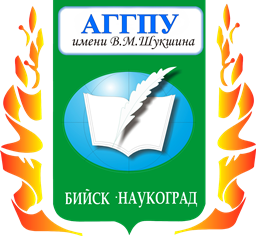 ФГБОУ ВО «Алтайский государственныйгуманитарно-педагогический университетимени В.М. Шукшина»Лицензия на право ведения образовательной деятельности: серия 90Л01 № 0008981, регистрационный номер 1948 от 19.02.2016 г. (срок действия – бессрочно).Свидетельство о государственной аккредитации: серия 90А01 № 0003675, регистрационный номер 3456 от 15.12.2020 г. (срок действия – до 15.12.2026 г.).В составе вуза 3 института:Институт естественных наук и профессионального образования, институт гуманитарного образования, институт педагогики и психологии. Общежитие: университет имеет два общежития, расположенных на территории студенческого городка в непосредственной близости от учебного корпуса. Иногородним студентам предоставляется общежитие. Контактные данные приемной комиссии: адрес: 659333, Алтайский край, город Бийск, ул. Владимира Короленко, д. 55, кабинет 141; телефон:8(3854)255145,e-mail:pk_aggpu@mail.ru, сайт: http://www2.bigpi.biysk.ru/pkУчет индивидуальных достижений при поступлении:При приеме на обучение по программам бакалавриата университет начисляет баллы
за следующие индивидуальные достижения:Направление 
подготовкиКвалификацияКоличество бюджетных местКоличество внебюджетных местВступительные испытанияВступительные испытанияНаправление 
подготовкиКвалификацияКоличество бюджетных местКоличество внебюджетных местФормапроведенияПредметы06.03.01 Биология (Биоэкология)бакалаврочная - 13очная - 1на базе среднего (общего) образования – ЕГЭ; на базе СПО и ВО - тестирование вуза1. Русский язык 
2. Биология/ Естествознание: основы биологииПо выбору:3.1 География/ Основы географических знаний3.2 Математика (профильныйуровень) / Основы математики21.03.02 Землеустройство и кадастры (Кадастр и кадастровая оценка)бакалаврзаочная -15на базе среднего (общего) образования – ЕГЭ; на базе СПО и ВО - тестирование вуза1. Русский язык 
2. Математика (профильныйуровень) / Основы математикиПо выбору:3.1 Информатика и информационно-коммуникационные технологии (ИКТ) / Основы информатики3.2 География/ Основы географических знаний38.03.02 Менеджмент (Государственное и муниципальное управление)бакалаврочно-заочная - 15на базе среднего (общего) образования – ЕГЭ; на базе СПО и ВО - тестирование вуза1. Русский язык 
2. Математика (профильныйуровень) / Основы математикиПо выбору:3.1 Обществознание / Основы социо-гуманитарных знаний3.2 Информатика и информационно-коммуникационные технологии (ИКТ) / Основы информатики39.03.02 Социальная работа (Социально-психологическая работа в социальной сфере и образовании)бакалаврзаочная - 12заочная - 1на базе среднего (общего) образования – ЕГЭ; на базе СПО и ВО - тестирование вуза1. Русский язык 
2. История/ Общая историяПо выбору:3.1 Обществознание / Основы социо-гуманитарных знаний3.2 География/ Основы географических знаний43.03.02 Туризм (Туристический бизнес)бакалаврзаочная - 15на базе среднего (общего) образования – ЕГЭ; на базе СПО и ВО - тестирование вуза1. Русский язык 
2. История/ Общая историяПо выбору:3.1 Обществознание / Основы социо-гуманитарных знаний3.2 География/ Основы географических знаний44.03.02 Психолого-педагогическое образование (Психология образования)бакалаврочная - 25заочная - 25очная - 1заочная - 1на базе среднего (общего) образования – ЕГЭ; на базе СПО и ВО - тестирование вуза1. Русский язык2. Биология / Естествознание: основы биологии По выбору:3.1 Математика (профильный уровень) / Основы математики 3.2 Обществознание / Основы социо-гуманитарных знаний44.03.04 Профессиональное обучение (Транспорт и логистика)бакалаврзаочная - 25заочная - 1на базе среднего (общего) образования – ЕГЭ; на базе СПО и ВО - тестирование вуза1. Русский язык 
2. Математика  (профильный уровень) / Основы математикиПо выбору:3.1 Обществознание / Основы социо-гуманитарных знаний3.2 Вступительное испытание профессиональной направленности: Основы технологии / Технологические основы машиноведения44.03.04 Профессиональное обучение (Экономика и управление)бакалаврзаочная - 25заочная - 1на базе среднего (общего) образования – ЕГЭ; на базе СПО и ВО - тестирование вуза1. Русский язык 
2. Математика  (профильный уровень) / Основы математикиПо выбору:3.1 Обществознание / Основы социо-гуманитарных знаний3.2 Вступительное испытание профессиональной направленности: Основы финансовой грамотности / Экономика44.03.04 Профессиональное обучение (Информационная безопасность)бакалаврзаочная - 25заочная - 1на базе среднего (общего) образования – ЕГЭ; на базе СПО и ВО - тестирование вуза1. Русский язык 
2. Математика  (профильный уровень) / Основы математикиПо выбору:3.1 Обществознание / Основы социо-гуманитарных знаний3.2 Вступительное испытание профессиональной направленности: Технология/ Основы технологии 44.03.04 Профессиональное обучение (Правоведение и правоохранительная деятельность)бакалаврзаочная - 25заочная - 1на базе среднего (общего) образования – ЕГЭ; на базе СПО и ВО - тестирование вуза1. Русский язык 
2. Математика  (профильный уровень) / Основы математикиПо выбору:3.1 Обществознание / Основы социо-гуманитарных знаний3.2 Вступительное испытание профессиональной направленности Основы гуманитарных знаний/ Введение в гуманитарные науки44.03.01 Педагогическое образование (Физическая культура)бакалаврзаочная - 25заочная - 1на базе среднего (общего) образования – ЕГЭ; на базе СПО и ВО - тестирование вуза1. Русский язык2. Обществознание / Основы социо-гуманитарных знаний По выбору:3.1 Вступительное испытание профессиональной направленности: Основы физической подготовки / Физическая культура 3.2 Математика (профильный уровень) / Основы математики44.03.05 Педагогическое образование (Английский язык и Дополнительное образование (язык рекламы и бизнес-коммуникации))бакалаврзаочная - 25заочная - 1на базе среднего (общего) образования – ЕГЭ; на базе СПО и ВО - тестирование вуза1. Русский язык2. Обществознание / Основы социо-гуманитарных знанийПо выбору:3.1 Математика (профильный уровень) / Основы математики3.2 Вступительное испытание профессиональной направленности Основы гуманитарных знаний/ Введение в гуманитарные науки44.03.05 Педагогическое образование (Начальное образование и Дефектологическое образование)бакалаврочная - 25 заочная - 25очная - 1заочная - 1на базе среднего (общего) образования – ЕГЭ; на базе СПО и ВО - тестирование вуза1. Русский язык2. Обществознание / Основы социо-гуманитарных знанийПо выбору:3.1 Математика (профильный уровень) / Основы математики3.2 Вступительное испытание профессиональной направленности: Анатомия человека/ Возрастная анатомия, физиология и гигиена44.03.05 Педагогическое образование (Дошкольное образование и Логопедия)бакалаврзаочная - 25заочная - 1на базе среднего (общего) образования – ЕГЭ; на базе СПО и ВО - тестирование вуза1. Русский язык2. Обществознание / Основы социо-гуманитарных знанийПо выбору:3.1 Математика (профильный уровень) / Основы математики3.2 Вступительное испытание профессиональной направленности: Анатомия человека/ Возрастная анатомия, физиология и гигиена44.03.05 Педагогическое образование (Информатика и Математика)бакалаврочная - 24очная - 1на базе среднего (общего) образования – ЕГЭ; на базе СПО и ВО - тестирование вуза1. Русский язык2. Обществознание / Основы социо-гуманитарных знанийПо выбору:3.1 Математика (профильный уровень) / Основы математики3.2 Вступительное испытание профессиональной направленности: Технология / Основы технологии44.03.05 Педагогическое образование (География и Биология)бакалаврочная – 24очная - 1на базе среднего (общего) образования – ЕГЭ; на базе СПО и ВО – тестирование вуза1. Русский язык2. Обществознание / Основы социо-гуманитарных знанийПо выбору:3.1 География / Основы географических знаний3.2 Вступительное испытание профессиональной направленности: Экология/Основы экологии44.03.05 Педагогическое образование (Иностранный язык (английский) и Иностранный язык    (немецкий/китайский)бакалаврочная – 24очная – 1на базе среднего (общего) образования – ЕГЭ; на базе СПО и ВО – тестирование вуза1. Русский язык2. Обществознание / Основы социо-гуманитарных знанийПо выбору:3.1 Математика (профильный уровень) / Основы математики3.2 Вступительное испытание профессиональной направленности: Основы гуманитарных знаний/ Введение в гуманитарные науки44.03.01 Педагогическое образование (Технология)бакалаврочно-заочная – 24очно-заочная - 1на базе среднего (общего) образования – ЕГЭ; на базе СПО и ВО – тестирование вуза1. Русский язык2. Обществознание / Основы социо-гуманитарных знанийПо выбору:3.1 Математика (профильный уровень) / Основы математики3.2 Вступительное испытание профессиональной направленности: Технология/ Основы технологии44.03.05 Педагогическое образование (История и Право)бакалаврочная – 25очная -1на базе среднего (общего) образования – ЕГЭ; на базе СПО и ВО – тестирование вуза1. Русский язык2. Обществознание / Основы социо-гуманитарных знанийПо выбору:3.1 История / Общая история3.2 Вступительное испытаниепрофессиональной направленности: Основы гуманитарных знаний/ Введение в гуманитарные науки44.03.05 Педагогическое образование (Русский язык и Литература (с основами практической журналистики))бакалаврзаочная -25заочная -1на базе среднего (общего) образования – ЕГЭ; на базе СПО и ВО – тестирование вуза1. Русский язык2. Обществознание / Основы социо-гуманитарных знанийПо выбору:3.1 Математика (профильный уровень) / Основы математики3.2 Вступительное испытание профессиональной направленности: Основы гуманитарных знаний/ Введение в гуманитарные науки54.03.01 Дизайн (Имидж-Дизайн)бакалаврочная - 4очно-заочная - 3очная - 1очно-заочная - 1на базе среднего (общего) образования – ЕГЭ; на базе СПО и ВО – тестирование вуза1. Русский язык 
2. Литература / Основы литературоведенияПо выбору:3.1 Вступительное испытание  творческой направленности: Основы изобразительного искусства /Рисунок3.2 Обществознание / Основы социо-гуманитарных знанийЛицензия № 1780 от 23 ноября 2015 г., серия 90Л01 № 0008802, свидетельство о государственной аккредитации от 21 февраля 2018 г., регистрационный № 0002892, серия № 90А01, срок действия свидетельства – бессрочно. Лицензия № 1780 от 23 ноября 2015 г., серия 90Л01 № 0008802, свидетельство о государственной аккредитации от 21 февраля 2018 г., регистрационный № 0002892, серия № 90А01, срок действия свидетельства – бессрочно. Лицензия № 1780 от 23 ноября 2015 г., серия 90Л01 № 0008802, свидетельство о государственной аккредитации от 21 февраля 2018 г., регистрационный № 0002892, серия № 90А01, срок действия свидетельства – бессрочно. Лицензия № 1780 от 23 ноября 2015 г., серия 90Л01 № 0008802, свидетельство о государственной аккредитации от 21 февраля 2018 г., регистрационный № 0002892, серия № 90А01, срок действия свидетельства – бессрочно. Лицензия № 1780 от 23 ноября 2015 г., серия 90Л01 № 0008802, свидетельство о государственной аккредитации от 21 февраля 2018 г., регистрационный № 0002892, серия № 90А01, срок действия свидетельства – бессрочно. Лицензия № 1780 от 23 ноября 2015 г., серия 90Л01 № 0008802, свидетельство о государственной аккредитации от 21 февраля 2018 г., регистрационный № 0002892, серия № 90А01, срок действия свидетельства – бессрочно. В составе вуза 4 факультета, из которых ведется прием: по очной форме обучения на факультет подготовки сотрудников полиции и следователей (для граждан Российской Федерации в возрасте до 25 лет) и по заочной на факультет заочного обучения (только для действующих сотрудников органов внутренних дел, Федеральной службы войск национальной гвардии Российской Федерации). В составе вуза 4 факультета, из которых ведется прием: по очной форме обучения на факультет подготовки сотрудников полиции и следователей (для граждан Российской Федерации в возрасте до 25 лет) и по заочной на факультет заочного обучения (только для действующих сотрудников органов внутренних дел, Федеральной службы войск национальной гвардии Российской Федерации). В составе вуза 4 факультета, из которых ведется прием: по очной форме обучения на факультет подготовки сотрудников полиции и следователей (для граждан Российской Федерации в возрасте до 25 лет) и по заочной на факультет заочного обучения (только для действующих сотрудников органов внутренних дел, Федеральной службы войск национальной гвардии Российской Федерации). В составе вуза 4 факультета, из которых ведется прием: по очной форме обучения на факультет подготовки сотрудников полиции и следователей (для граждан Российской Федерации в возрасте до 25 лет) и по заочной на факультет заочного обучения (только для действующих сотрудников органов внутренних дел, Федеральной службы войск национальной гвардии Российской Федерации). В составе вуза 4 факультета, из которых ведется прием: по очной форме обучения на факультет подготовки сотрудников полиции и следователей (для граждан Российской Федерации в возрасте до 25 лет) и по заочной на факультет заочного обучения (только для действующих сотрудников органов внутренних дел, Федеральной службы войск национальной гвардии Российской Федерации). В составе вуза 4 факультета, из которых ведется прием: по очной форме обучения на факультет подготовки сотрудников полиции и следователей (для граждан Российской Федерации в возрасте до 25 лет) и по заочной на факультет заочного обучения (только для действующих сотрудников органов внутренних дел, Федеральной службы войск национальной гвардии Российской Федерации). Имеется общежитие, для курсантов 1-го года обучения из числа лиц мужского пола. Имеется общежитие, для курсантов 1-го года обучения из числа лиц мужского пола. Имеется общежитие, для курсантов 1-го года обучения из числа лиц мужского пола. Имеется общежитие, для курсантов 1-го года обучения из числа лиц мужского пола. Имеется общежитие, для курсантов 1-го года обучения из числа лиц мужского пола. Имеется общежитие, для курсантов 1-го года обучения из числа лиц мужского пола. Учет индивидуальных достижений при поступлении: При приёме на обучение по программам бакалавриата и программам специалитета поступающему может быть начислено до 10 баллов за индивидуальные достижения. Баллы начисляются поступающему, представившему документы, подтверждающие получение результатов индивидуальных достижений, и включаются в сумму конкурсных баллов.Учитываются следующие индивидуальные достижения:наличие аттестата о среднем общем образовании с отличием – 10 баллов;наличие спортивного разряда или спортивного звания (не ниже кандидата в мастера спорта, кандидат в мастера спорта – 8 баллов, мастер спорта – 10 баллов);наличие серебряного (1 балл) и (или) золотого (2 балла) знака отличия Всероссийского физкультурно-спортивного комплекса "Готов к труду и обороне" (ГТО) и удостоверения к нему установленного образца;участие и (или) результаты участия кандидатов на обучение в олимпиадах (не используемые для получения особых прав и (или) преимуществ при поступлении на обучение по конкретным условиям поступления и конкретным основаниям приема) и иных интеллектуальных и (или) творческих конкурсах, физкультурных мероприятиях и спортивных мероприятиях, проводимых образовательными организациями МВД России (до 5 баллов);наличие аттестата о среднем общем образовании с итоговыми отметками только "хорошо" и "отлично" по всем учебным предметам учебного плана, изучавшимся на уровне среднего общего образования, выданного общеобразовательной организацией МВД России, осуществляющей образовательную деятельность по образовательным программам основного общего и среднего общего образования, интегрированным с дополнительными общеразвивающими программами, имеющими целью подготовку несовершеннолетних обучающихся к службе в органах внутренних дел – 5 баллов;осуществление волонтерской (добровольческой) деятельности (если с даты завершения периода осуществления указанной деятельности до дня завершения приема документов и вступительных испытаний прошло)  - 2 балла. Учет индивидуальных достижений при поступлении: При приёме на обучение по программам бакалавриата и программам специалитета поступающему может быть начислено до 10 баллов за индивидуальные достижения. Баллы начисляются поступающему, представившему документы, подтверждающие получение результатов индивидуальных достижений, и включаются в сумму конкурсных баллов.Учитываются следующие индивидуальные достижения:наличие аттестата о среднем общем образовании с отличием – 10 баллов;наличие спортивного разряда или спортивного звания (не ниже кандидата в мастера спорта, кандидат в мастера спорта – 8 баллов, мастер спорта – 10 баллов);наличие серебряного (1 балл) и (или) золотого (2 балла) знака отличия Всероссийского физкультурно-спортивного комплекса "Готов к труду и обороне" (ГТО) и удостоверения к нему установленного образца;участие и (или) результаты участия кандидатов на обучение в олимпиадах (не используемые для получения особых прав и (или) преимуществ при поступлении на обучение по конкретным условиям поступления и конкретным основаниям приема) и иных интеллектуальных и (или) творческих конкурсах, физкультурных мероприятиях и спортивных мероприятиях, проводимых образовательными организациями МВД России (до 5 баллов);наличие аттестата о среднем общем образовании с итоговыми отметками только "хорошо" и "отлично" по всем учебным предметам учебного плана, изучавшимся на уровне среднего общего образования, выданного общеобразовательной организацией МВД России, осуществляющей образовательную деятельность по образовательным программам основного общего и среднего общего образования, интегрированным с дополнительными общеразвивающими программами, имеющими целью подготовку несовершеннолетних обучающихся к службе в органах внутренних дел – 5 баллов;осуществление волонтерской (добровольческой) деятельности (если с даты завершения периода осуществления указанной деятельности до дня завершения приема документов и вступительных испытаний прошло)  - 2 балла. Учет индивидуальных достижений при поступлении: При приёме на обучение по программам бакалавриата и программам специалитета поступающему может быть начислено до 10 баллов за индивидуальные достижения. Баллы начисляются поступающему, представившему документы, подтверждающие получение результатов индивидуальных достижений, и включаются в сумму конкурсных баллов.Учитываются следующие индивидуальные достижения:наличие аттестата о среднем общем образовании с отличием – 10 баллов;наличие спортивного разряда или спортивного звания (не ниже кандидата в мастера спорта, кандидат в мастера спорта – 8 баллов, мастер спорта – 10 баллов);наличие серебряного (1 балл) и (или) золотого (2 балла) знака отличия Всероссийского физкультурно-спортивного комплекса "Готов к труду и обороне" (ГТО) и удостоверения к нему установленного образца;участие и (или) результаты участия кандидатов на обучение в олимпиадах (не используемые для получения особых прав и (или) преимуществ при поступлении на обучение по конкретным условиям поступления и конкретным основаниям приема) и иных интеллектуальных и (или) творческих конкурсах, физкультурных мероприятиях и спортивных мероприятиях, проводимых образовательными организациями МВД России (до 5 баллов);наличие аттестата о среднем общем образовании с итоговыми отметками только "хорошо" и "отлично" по всем учебным предметам учебного плана, изучавшимся на уровне среднего общего образования, выданного общеобразовательной организацией МВД России, осуществляющей образовательную деятельность по образовательным программам основного общего и среднего общего образования, интегрированным с дополнительными общеразвивающими программами, имеющими целью подготовку несовершеннолетних обучающихся к службе в органах внутренних дел – 5 баллов;осуществление волонтерской (добровольческой) деятельности (если с даты завершения периода осуществления указанной деятельности до дня завершения приема документов и вступительных испытаний прошло)  - 2 балла. Учет индивидуальных достижений при поступлении: При приёме на обучение по программам бакалавриата и программам специалитета поступающему может быть начислено до 10 баллов за индивидуальные достижения. Баллы начисляются поступающему, представившему документы, подтверждающие получение результатов индивидуальных достижений, и включаются в сумму конкурсных баллов.Учитываются следующие индивидуальные достижения:наличие аттестата о среднем общем образовании с отличием – 10 баллов;наличие спортивного разряда или спортивного звания (не ниже кандидата в мастера спорта, кандидат в мастера спорта – 8 баллов, мастер спорта – 10 баллов);наличие серебряного (1 балл) и (или) золотого (2 балла) знака отличия Всероссийского физкультурно-спортивного комплекса "Готов к труду и обороне" (ГТО) и удостоверения к нему установленного образца;участие и (или) результаты участия кандидатов на обучение в олимпиадах (не используемые для получения особых прав и (или) преимуществ при поступлении на обучение по конкретным условиям поступления и конкретным основаниям приема) и иных интеллектуальных и (или) творческих конкурсах, физкультурных мероприятиях и спортивных мероприятиях, проводимых образовательными организациями МВД России (до 5 баллов);наличие аттестата о среднем общем образовании с итоговыми отметками только "хорошо" и "отлично" по всем учебным предметам учебного плана, изучавшимся на уровне среднего общего образования, выданного общеобразовательной организацией МВД России, осуществляющей образовательную деятельность по образовательным программам основного общего и среднего общего образования, интегрированным с дополнительными общеразвивающими программами, имеющими целью подготовку несовершеннолетних обучающихся к службе в органах внутренних дел – 5 баллов;осуществление волонтерской (добровольческой) деятельности (если с даты завершения периода осуществления указанной деятельности до дня завершения приема документов и вступительных испытаний прошло)  - 2 балла. Учет индивидуальных достижений при поступлении: При приёме на обучение по программам бакалавриата и программам специалитета поступающему может быть начислено до 10 баллов за индивидуальные достижения. Баллы начисляются поступающему, представившему документы, подтверждающие получение результатов индивидуальных достижений, и включаются в сумму конкурсных баллов.Учитываются следующие индивидуальные достижения:наличие аттестата о среднем общем образовании с отличием – 10 баллов;наличие спортивного разряда или спортивного звания (не ниже кандидата в мастера спорта, кандидат в мастера спорта – 8 баллов, мастер спорта – 10 баллов);наличие серебряного (1 балл) и (или) золотого (2 балла) знака отличия Всероссийского физкультурно-спортивного комплекса "Готов к труду и обороне" (ГТО) и удостоверения к нему установленного образца;участие и (или) результаты участия кандидатов на обучение в олимпиадах (не используемые для получения особых прав и (или) преимуществ при поступлении на обучение по конкретным условиям поступления и конкретным основаниям приема) и иных интеллектуальных и (или) творческих конкурсах, физкультурных мероприятиях и спортивных мероприятиях, проводимых образовательными организациями МВД России (до 5 баллов);наличие аттестата о среднем общем образовании с итоговыми отметками только "хорошо" и "отлично" по всем учебным предметам учебного плана, изучавшимся на уровне среднего общего образования, выданного общеобразовательной организацией МВД России, осуществляющей образовательную деятельность по образовательным программам основного общего и среднего общего образования, интегрированным с дополнительными общеразвивающими программами, имеющими целью подготовку несовершеннолетних обучающихся к службе в органах внутренних дел – 5 баллов;осуществление волонтерской (добровольческой) деятельности (если с даты завершения периода осуществления указанной деятельности до дня завершения приема документов и вступительных испытаний прошло)  - 2 балла. Учет индивидуальных достижений при поступлении: При приёме на обучение по программам бакалавриата и программам специалитета поступающему может быть начислено до 10 баллов за индивидуальные достижения. Баллы начисляются поступающему, представившему документы, подтверждающие получение результатов индивидуальных достижений, и включаются в сумму конкурсных баллов.Учитываются следующие индивидуальные достижения:наличие аттестата о среднем общем образовании с отличием – 10 баллов;наличие спортивного разряда или спортивного звания (не ниже кандидата в мастера спорта, кандидат в мастера спорта – 8 баллов, мастер спорта – 10 баллов);наличие серебряного (1 балл) и (или) золотого (2 балла) знака отличия Всероссийского физкультурно-спортивного комплекса "Готов к труду и обороне" (ГТО) и удостоверения к нему установленного образца;участие и (или) результаты участия кандидатов на обучение в олимпиадах (не используемые для получения особых прав и (или) преимуществ при поступлении на обучение по конкретным условиям поступления и конкретным основаниям приема) и иных интеллектуальных и (или) творческих конкурсах, физкультурных мероприятиях и спортивных мероприятиях, проводимых образовательными организациями МВД России (до 5 баллов);наличие аттестата о среднем общем образовании с итоговыми отметками только "хорошо" и "отлично" по всем учебным предметам учебного плана, изучавшимся на уровне среднего общего образования, выданного общеобразовательной организацией МВД России, осуществляющей образовательную деятельность по образовательным программам основного общего и среднего общего образования, интегрированным с дополнительными общеразвивающими программами, имеющими целью подготовку несовершеннолетних обучающихся к службе в органах внутренних дел – 5 баллов;осуществление волонтерской (добровольческой) деятельности (если с даты завершения периода осуществления указанной деятельности до дня завершения приема документов и вступительных испытаний прошло)  - 2 балла. Поступление на базе профессионального образования (среднего профессионального и высшего образования): кандидаты на обучение, поступающие на базе профессионального образования сдают все общеобразовательные вступительные испытания, проводимые институтом самостоятельно. Кандидаты на обучение, поступающие на базе среднего общего образования, предоставляют результаты ЕГЭ по общеобразовательным вступительным испытаниям.При приёме на обучение по программам бакалавриата и программам специалитета результаты каждого вступительного испытания, проводимого институтом самостоятельно, в том числе дополнительных вступительных испытаний, оцениваются по 100-балльной шкале. С 2017 года институт осуществляет «прямой набор» на обучение по очной форме. Особенностью «прямого набора» является участие в поступлении в БЮИ МВД России путем прямого обращения лица из любого субъекта Российской Федерации, имеющего образование не ниже среднего общего образования, и по своим физическим, моральным и психологическим качествам способного служить в полиции. Кандидаты на обучение, имеющие гражданство Российской Федерации, решившие поступать в БЮИ МВД России в рамках «прямого набора», представляют необходимые документы непосредственно в институт, минуя территориальные органы внутренних дел.Поступление на базе профессионального образования (среднего профессионального и высшего образования): кандидаты на обучение, поступающие на базе профессионального образования сдают все общеобразовательные вступительные испытания, проводимые институтом самостоятельно. Кандидаты на обучение, поступающие на базе среднего общего образования, предоставляют результаты ЕГЭ по общеобразовательным вступительным испытаниям.При приёме на обучение по программам бакалавриата и программам специалитета результаты каждого вступительного испытания, проводимого институтом самостоятельно, в том числе дополнительных вступительных испытаний, оцениваются по 100-балльной шкале. С 2017 года институт осуществляет «прямой набор» на обучение по очной форме. Особенностью «прямого набора» является участие в поступлении в БЮИ МВД России путем прямого обращения лица из любого субъекта Российской Федерации, имеющего образование не ниже среднего общего образования, и по своим физическим, моральным и психологическим качествам способного служить в полиции. Кандидаты на обучение, имеющие гражданство Российской Федерации, решившие поступать в БЮИ МВД России в рамках «прямого набора», представляют необходимые документы непосредственно в институт, минуя территориальные органы внутренних дел.Поступление на базе профессионального образования (среднего профессионального и высшего образования): кандидаты на обучение, поступающие на базе профессионального образования сдают все общеобразовательные вступительные испытания, проводимые институтом самостоятельно. Кандидаты на обучение, поступающие на базе среднего общего образования, предоставляют результаты ЕГЭ по общеобразовательным вступительным испытаниям.При приёме на обучение по программам бакалавриата и программам специалитета результаты каждого вступительного испытания, проводимого институтом самостоятельно, в том числе дополнительных вступительных испытаний, оцениваются по 100-балльной шкале. С 2017 года институт осуществляет «прямой набор» на обучение по очной форме. Особенностью «прямого набора» является участие в поступлении в БЮИ МВД России путем прямого обращения лица из любого субъекта Российской Федерации, имеющего образование не ниже среднего общего образования, и по своим физическим, моральным и психологическим качествам способного служить в полиции. Кандидаты на обучение, имеющие гражданство Российской Федерации, решившие поступать в БЮИ МВД России в рамках «прямого набора», представляют необходимые документы непосредственно в институт, минуя территориальные органы внутренних дел.Поступление на базе профессионального образования (среднего профессионального и высшего образования): кандидаты на обучение, поступающие на базе профессионального образования сдают все общеобразовательные вступительные испытания, проводимые институтом самостоятельно. Кандидаты на обучение, поступающие на базе среднего общего образования, предоставляют результаты ЕГЭ по общеобразовательным вступительным испытаниям.При приёме на обучение по программам бакалавриата и программам специалитета результаты каждого вступительного испытания, проводимого институтом самостоятельно, в том числе дополнительных вступительных испытаний, оцениваются по 100-балльной шкале. С 2017 года институт осуществляет «прямой набор» на обучение по очной форме. Особенностью «прямого набора» является участие в поступлении в БЮИ МВД России путем прямого обращения лица из любого субъекта Российской Федерации, имеющего образование не ниже среднего общего образования, и по своим физическим, моральным и психологическим качествам способного служить в полиции. Кандидаты на обучение, имеющие гражданство Российской Федерации, решившие поступать в БЮИ МВД России в рамках «прямого набора», представляют необходимые документы непосредственно в институт, минуя территориальные органы внутренних дел.Поступление на базе профессионального образования (среднего профессионального и высшего образования): кандидаты на обучение, поступающие на базе профессионального образования сдают все общеобразовательные вступительные испытания, проводимые институтом самостоятельно. Кандидаты на обучение, поступающие на базе среднего общего образования, предоставляют результаты ЕГЭ по общеобразовательным вступительным испытаниям.При приёме на обучение по программам бакалавриата и программам специалитета результаты каждого вступительного испытания, проводимого институтом самостоятельно, в том числе дополнительных вступительных испытаний, оцениваются по 100-балльной шкале. С 2017 года институт осуществляет «прямой набор» на обучение по очной форме. Особенностью «прямого набора» является участие в поступлении в БЮИ МВД России путем прямого обращения лица из любого субъекта Российской Федерации, имеющего образование не ниже среднего общего образования, и по своим физическим, моральным и психологическим качествам способного служить в полиции. Кандидаты на обучение, имеющие гражданство Российской Федерации, решившие поступать в БЮИ МВД России в рамках «прямого набора», представляют необходимые документы непосредственно в институт, минуя территориальные органы внутренних дел.Поступление на базе профессионального образования (среднего профессионального и высшего образования): кандидаты на обучение, поступающие на базе профессионального образования сдают все общеобразовательные вступительные испытания, проводимые институтом самостоятельно. Кандидаты на обучение, поступающие на базе среднего общего образования, предоставляют результаты ЕГЭ по общеобразовательным вступительным испытаниям.При приёме на обучение по программам бакалавриата и программам специалитета результаты каждого вступительного испытания, проводимого институтом самостоятельно, в том числе дополнительных вступительных испытаний, оцениваются по 100-балльной шкале. С 2017 года институт осуществляет «прямой набор» на обучение по очной форме. Особенностью «прямого набора» является участие в поступлении в БЮИ МВД России путем прямого обращения лица из любого субъекта Российской Федерации, имеющего образование не ниже среднего общего образования, и по своим физическим, моральным и психологическим качествам способного служить в полиции. Кандидаты на обучение, имеющие гражданство Российской Федерации, решившие поступать в БЮИ МВД России в рамках «прямого набора», представляют необходимые документы непосредственно в институт, минуя территориальные органы внутренних дел.Адрес института и контактные данные приемной комиссии: Юридический адрес (место нахождения) института: Российская Федерация, 656038, Алтайский край, г. Барнаул, ул. Чкалова, 49. Электронная почта (Е-mail): bui@mvd.ru, официальный сайт: бюи.мвд.рф. Телефоны приемной комиссии: 8 (385-2) 37-91-21 (круглосуточная специальная телефонная линия), 37-91-85, 37-91-17. Отдел кадров (по вопросам поступления по «прямому набору») телефоны: 8 (385-2) 37-91-90, 37-91-82. Адрес электронной почты института по вопросам «прямого набора»: bui_direct@mvd.ru Образовательные программы подготовки специалистов (очная форма) Адрес института и контактные данные приемной комиссии: Юридический адрес (место нахождения) института: Российская Федерация, 656038, Алтайский край, г. Барнаул, ул. Чкалова, 49. Электронная почта (Е-mail): bui@mvd.ru, официальный сайт: бюи.мвд.рф. Телефоны приемной комиссии: 8 (385-2) 37-91-21 (круглосуточная специальная телефонная линия), 37-91-85, 37-91-17. Отдел кадров (по вопросам поступления по «прямому набору») телефоны: 8 (385-2) 37-91-90, 37-91-82. Адрес электронной почты института по вопросам «прямого набора»: bui_direct@mvd.ru Образовательные программы подготовки специалистов (очная форма) Адрес института и контактные данные приемной комиссии: Юридический адрес (место нахождения) института: Российская Федерация, 656038, Алтайский край, г. Барнаул, ул. Чкалова, 49. Электронная почта (Е-mail): bui@mvd.ru, официальный сайт: бюи.мвд.рф. Телефоны приемной комиссии: 8 (385-2) 37-91-21 (круглосуточная специальная телефонная линия), 37-91-85, 37-91-17. Отдел кадров (по вопросам поступления по «прямому набору») телефоны: 8 (385-2) 37-91-90, 37-91-82. Адрес электронной почты института по вопросам «прямого набора»: bui_direct@mvd.ru Образовательные программы подготовки специалистов (очная форма) Адрес института и контактные данные приемной комиссии: Юридический адрес (место нахождения) института: Российская Федерация, 656038, Алтайский край, г. Барнаул, ул. Чкалова, 49. Электронная почта (Е-mail): bui@mvd.ru, официальный сайт: бюи.мвд.рф. Телефоны приемной комиссии: 8 (385-2) 37-91-21 (круглосуточная специальная телефонная линия), 37-91-85, 37-91-17. Отдел кадров (по вопросам поступления по «прямому набору») телефоны: 8 (385-2) 37-91-90, 37-91-82. Адрес электронной почты института по вопросам «прямого набора»: bui_direct@mvd.ru Образовательные программы подготовки специалистов (очная форма) Адрес института и контактные данные приемной комиссии: Юридический адрес (место нахождения) института: Российская Федерация, 656038, Алтайский край, г. Барнаул, ул. Чкалова, 49. Электронная почта (Е-mail): bui@mvd.ru, официальный сайт: бюи.мвд.рф. Телефоны приемной комиссии: 8 (385-2) 37-91-21 (круглосуточная специальная телефонная линия), 37-91-85, 37-91-17. Отдел кадров (по вопросам поступления по «прямому набору») телефоны: 8 (385-2) 37-91-90, 37-91-82. Адрес электронной почты института по вопросам «прямого набора»: bui_direct@mvd.ru Образовательные программы подготовки специалистов (очная форма) Адрес института и контактные данные приемной комиссии: Юридический адрес (место нахождения) института: Российская Федерация, 656038, Алтайский край, г. Барнаул, ул. Чкалова, 49. Электронная почта (Е-mail): bui@mvd.ru, официальный сайт: бюи.мвд.рф. Телефоны приемной комиссии: 8 (385-2) 37-91-21 (круглосуточная специальная телефонная линия), 37-91-85, 37-91-17. Отдел кадров (по вопросам поступления по «прямому набору») телефоны: 8 (385-2) 37-91-90, 37-91-82. Адрес электронной почты института по вопросам «прямого набора»: bui_direct@mvd.ru Образовательные программы подготовки специалистов (очная форма) Специальность(направление подготовки)КвалификацияКоличество бюджетных мест (при наличии)Вступительные испытанияВступительные испытанияСпециальность(направление подготовки)КвалификацияКоличество бюджетных мест (при наличии)ЕГЭДополнительныеиспытания40.05.01 Правовое обеспечение национальной безопасности, срок обучения – 5 летКвалификация – юрист, специализация – уголовно правовая, направленность образовательной программы – предварительное расследование в органах внутренних дел Набор ведется только на места финансируемые за счет федерального бюджета, количество мест определяется распоряжением МВД России Русский язык, Обществознание  Русский язык (компьютерное тестирование), Физическая подготовка (выполнение нормативов) 40.03.02 Обеспечение законности и правопорядка,срок обучения – 4 годаКвалификация – бакалавр,направленность образовательной программы – административная деятельность полицииНабор ведется только на места финансируемые за счет федерального бюджета, количество мест определяется распоряжением МВД России Русский язык, Обществознание Русский язык (компьютерное тестирование), Физическая подготовка (выполнение нормативов) 40.03.02 Обеспечение законности и правопорядка,срок обучения – 4 годаКвалификация – бакалавр,направленность образовательной программы – оперативно-розыскная деятельностьНабор ведется только на места финансируемые за счет федерального бюджета, количество мест определяется распоряжением МВД России Русский язык, Обществознание Русский язык (компьютерное тестирование), Физическая подготовка (выполнение нормативов) Лицензия на право ведения образовательной деятельности от «16» августа 2016 г. Регистрационный номер ЛО35-00115-22/00097079, выданная Федеральной службой по надзору в сфере образования и науки бессрочно. Свидетельство о государственной аккредитации от «07» июня 2021 г. №3585 учетная серия 90А01 №0003805, выданное Федеральной службой по надзору в сфере образования и науки, срок действия до «07» июня 2027 г.В составе вуза 7 институтов и 1 факультет:Институт клинической медицины;Институт педиатрии;Институт стоматологии;Институт общественного здоровья и профилактической медицины;Институт фармации;Институт клинической психологии;Институт среднего профессионального образования;Факультет иностранных студентов.Лицензия на право ведения образовательной деятельности от «16» августа 2016 г. Регистрационный номер ЛО35-00115-22/00097079, выданная Федеральной службой по надзору в сфере образования и науки бессрочно. Свидетельство о государственной аккредитации от «07» июня 2021 г. №3585 учетная серия 90А01 №0003805, выданное Федеральной службой по надзору в сфере образования и науки, срок действия до «07» июня 2027 г.В составе вуза 7 институтов и 1 факультет:Институт клинической медицины;Институт педиатрии;Институт стоматологии;Институт общественного здоровья и профилактической медицины;Институт фармации;Институт клинической психологии;Институт среднего профессионального образования;Факультет иностранных студентов.Лицензия на право ведения образовательной деятельности от «16» августа 2016 г. Регистрационный номер ЛО35-00115-22/00097079, выданная Федеральной службой по надзору в сфере образования и науки бессрочно. Свидетельство о государственной аккредитации от «07» июня 2021 г. №3585 учетная серия 90А01 №0003805, выданное Федеральной службой по надзору в сфере образования и науки, срок действия до «07» июня 2027 г.В составе вуза 7 институтов и 1 факультет:Институт клинической медицины;Институт педиатрии;Институт стоматологии;Институт общественного здоровья и профилактической медицины;Институт фармации;Институт клинической психологии;Институт среднего профессионального образования;Факультет иностранных студентов.Лицензия на право ведения образовательной деятельности от «16» августа 2016 г. Регистрационный номер ЛО35-00115-22/00097079, выданная Федеральной службой по надзору в сфере образования и науки бессрочно. Свидетельство о государственной аккредитации от «07» июня 2021 г. №3585 учетная серия 90А01 №0003805, выданное Федеральной службой по надзору в сфере образования и науки, срок действия до «07» июня 2027 г.В составе вуза 7 институтов и 1 факультет:Институт клинической медицины;Институт педиатрии;Институт стоматологии;Институт общественного здоровья и профилактической медицины;Институт фармации;Институт клинической психологии;Институт среднего профессионального образования;Факультет иностранных студентов.Лицензия на право ведения образовательной деятельности от «16» августа 2016 г. Регистрационный номер ЛО35-00115-22/00097079, выданная Федеральной службой по надзору в сфере образования и науки бессрочно. Свидетельство о государственной аккредитации от «07» июня 2021 г. №3585 учетная серия 90А01 №0003805, выданное Федеральной службой по надзору в сфере образования и науки, срок действия до «07» июня 2027 г.В составе вуза 7 институтов и 1 факультет:Институт клинической медицины;Институт педиатрии;Институт стоматологии;Институт общественного здоровья и профилактической медицины;Институт фармации;Институт клинической психологии;Институт среднего профессионального образования;Факультет иностранных студентов.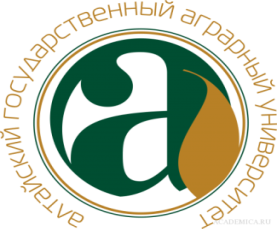 ФГБОУ ВО «Алтайский государственный аграрный 
университет»Лицензия № 1485 от 10.06.2015 г. (срок действия: бессрочно), Свидетельство о государственной аккредитации № 3466 от 25.12.2020 г.Лицензия № 1485 от 10.06.2015 г. (срок действия: бессрочно), Свидетельство о государственной аккредитации № 3466 от 25.12.2020 г.Лицензия № 1485 от 10.06.2015 г. (срок действия: бессрочно), Свидетельство о государственной аккредитации № 3466 от 25.12.2020 г.Лицензия № 1485 от 10.06.2015 г. (срок действия: бессрочно), Свидетельство о государственной аккредитации № 3466 от 25.12.2020 г.Лицензия № 1485 от 10.06.2015 г. (срок действия: бессрочно), Свидетельство о государственной аккредитации № 3466 от 25.12.2020 г.Лицензия № 1485 от 10.06.2015 г. (срок действия: бессрочно), Свидетельство о государственной аккредитации № 3466 от 25.12.2020 г.В составе вуза 6 факультетов: агрономический, инженерный, биолого-технологический, экономический, ветеринарной медицины, природообустройства.В составе вуза 6 факультетов: агрономический, инженерный, биолого-технологический, экономический, ветеринарной медицины, природообустройства.В составе вуза 6 факультетов: агрономический, инженерный, биолого-технологический, экономический, ветеринарной медицины, природообустройства.В составе вуза 6 факультетов: агрономический, инженерный, биолого-технологический, экономический, ветеринарной медицины, природообустройства.В составе вуза 6 факультетов: агрономический, инженерный, биолого-технологический, экономический, ветеринарной медицины, природообустройства.В составе вуза 6 факультетов: агрономический, инженерный, биолого-технологический, экономический, ветеринарной медицины, природообустройства.Университет располагает 5 общежитиями в непосредственной близости от учебных корпусов.Университет располагает 5 общежитиями в непосредственной близости от учебных корпусов.Университет располагает 5 общежитиями в непосредственной близости от учебных корпусов.Университет располагает 5 общежитиями в непосредственной близости от учебных корпусов.Университет располагает 5 общежитиями в непосредственной близости от учебных корпусов.Университет располагает 5 общежитиями в непосредственной близости от учебных корпусов.При приеме на обучение по программам бакалавриата и программам специалитета учитываются индивидуальные достижения поступающих (не более 10 баллов суммарно).Устанавливается следующий порядок учета индивидуальных достижений:1) наличие золотого знака (3 балла), серебряного  или бронзового  знака отличия (2 балла) Всероссийского физкультурно-спортивного комплекса «Готов к труду и обороне» и удостоверения к нему установленного образца;2) наличие полученных в образовательных организациях Российской Федерации документов об образовании или об образовании и о квалификации с отличием (аттестата о среднем общем образовании с отличием, аттестата о среднем (полном) общем образовании с отличием, аттестата о среднем (полном) общем образовании для награжденных золотой (серебряной) медалью, диплома о среднем профессиональном образовании с отличием, диплома о начальном профессиональном образовании с отличием, диплома о начальном профессиональном образовании для награжденных золотой (серебряной) медалью) – 10 баллов;3) участие и (или) результаты участия в олимпиадах школьников (не используемые для получения особых прав и (или) особого преимущества при поступлении на обучение по конкретным условиям поступления) и иных интеллектуальных и (или) творческих конкурсах, физкультурных мероприятиях и спортивных мероприятиях, проводимых в соответствии с частью 2 статьи 77 Федерального закона N 273-ФЗ в целях выявления и поддержки лиц, проявивших выдающиеся способности – 4-10 баллорв;4) наличие статуса победителя (призера) национального и (или) международного чемпионата по профессиональному мастерству среди инвалидов и лиц с ограниченными возможностями здоровья "Абилимпикс" – 3 балла;5) участие и (или) результаты участия поступающих в муниципальных, краевых (областных), всероссийских конкурсах, научно-практических конференциях, олимпиадах – 3 балла;6) победителям и призерам Всероссийского конкурса «Большая перемена» пять и три балла соответственно;7)  участникам и призерам Всероссийского конкурса «АгроНТРИ» восемь и десять баллов соответственно;  8) наличие полученной в образовательной организации Российской Федерации медали "За особые успехи в учении" I или II степени;9) прохождение военной службы по призыву, военной службы по контракту, военной службы по мобилизации в Вооруженных Силах Российской Федерации – 5 баллов;10) пребывание в добровольческих формированиях в соответствии с контрактом о добровольном содействии в выполнении задач, возложенных на Вооруженные Силы Российской Федерации, в ходе специальной военной операции на территориях Украины, Донецкой Народной Республики, Луганской Народной Республики, Запорожской области и Херсонской области – 10 баллов.Соответствие профиля конкурсов, олимпиад специальностям и (или) направлениям подготовки определяется университетом.При приеме на обучение по программам бакалавриата и программам специалитета учитываются индивидуальные достижения поступающих (не более 10 баллов суммарно).Устанавливается следующий порядок учета индивидуальных достижений:1) наличие золотого знака (3 балла), серебряного  или бронзового  знака отличия (2 балла) Всероссийского физкультурно-спортивного комплекса «Готов к труду и обороне» и удостоверения к нему установленного образца;2) наличие полученных в образовательных организациях Российской Федерации документов об образовании или об образовании и о квалификации с отличием (аттестата о среднем общем образовании с отличием, аттестата о среднем (полном) общем образовании с отличием, аттестата о среднем (полном) общем образовании для награжденных золотой (серебряной) медалью, диплома о среднем профессиональном образовании с отличием, диплома о начальном профессиональном образовании с отличием, диплома о начальном профессиональном образовании для награжденных золотой (серебряной) медалью) – 10 баллов;3) участие и (или) результаты участия в олимпиадах школьников (не используемые для получения особых прав и (или) особого преимущества при поступлении на обучение по конкретным условиям поступления) и иных интеллектуальных и (или) творческих конкурсах, физкультурных мероприятиях и спортивных мероприятиях, проводимых в соответствии с частью 2 статьи 77 Федерального закона N 273-ФЗ в целях выявления и поддержки лиц, проявивших выдающиеся способности – 4-10 баллорв;4) наличие статуса победителя (призера) национального и (или) международного чемпионата по профессиональному мастерству среди инвалидов и лиц с ограниченными возможностями здоровья "Абилимпикс" – 3 балла;5) участие и (или) результаты участия поступающих в муниципальных, краевых (областных), всероссийских конкурсах, научно-практических конференциях, олимпиадах – 3 балла;6) победителям и призерам Всероссийского конкурса «Большая перемена» пять и три балла соответственно;7)  участникам и призерам Всероссийского конкурса «АгроНТРИ» восемь и десять баллов соответственно;  8) наличие полученной в образовательной организации Российской Федерации медали "За особые успехи в учении" I или II степени;9) прохождение военной службы по призыву, военной службы по контракту, военной службы по мобилизации в Вооруженных Силах Российской Федерации – 5 баллов;10) пребывание в добровольческих формированиях в соответствии с контрактом о добровольном содействии в выполнении задач, возложенных на Вооруженные Силы Российской Федерации, в ходе специальной военной операции на территориях Украины, Донецкой Народной Республики, Луганской Народной Республики, Запорожской области и Херсонской области – 10 баллов.Соответствие профиля конкурсов, олимпиад специальностям и (или) направлениям подготовки определяется университетом.При приеме на обучение по программам бакалавриата и программам специалитета учитываются индивидуальные достижения поступающих (не более 10 баллов суммарно).Устанавливается следующий порядок учета индивидуальных достижений:1) наличие золотого знака (3 балла), серебряного  или бронзового  знака отличия (2 балла) Всероссийского физкультурно-спортивного комплекса «Готов к труду и обороне» и удостоверения к нему установленного образца;2) наличие полученных в образовательных организациях Российской Федерации документов об образовании или об образовании и о квалификации с отличием (аттестата о среднем общем образовании с отличием, аттестата о среднем (полном) общем образовании с отличием, аттестата о среднем (полном) общем образовании для награжденных золотой (серебряной) медалью, диплома о среднем профессиональном образовании с отличием, диплома о начальном профессиональном образовании с отличием, диплома о начальном профессиональном образовании для награжденных золотой (серебряной) медалью) – 10 баллов;3) участие и (или) результаты участия в олимпиадах школьников (не используемые для получения особых прав и (или) особого преимущества при поступлении на обучение по конкретным условиям поступления) и иных интеллектуальных и (или) творческих конкурсах, физкультурных мероприятиях и спортивных мероприятиях, проводимых в соответствии с частью 2 статьи 77 Федерального закона N 273-ФЗ в целях выявления и поддержки лиц, проявивших выдающиеся способности – 4-10 баллорв;4) наличие статуса победителя (призера) национального и (или) международного чемпионата по профессиональному мастерству среди инвалидов и лиц с ограниченными возможностями здоровья "Абилимпикс" – 3 балла;5) участие и (или) результаты участия поступающих в муниципальных, краевых (областных), всероссийских конкурсах, научно-практических конференциях, олимпиадах – 3 балла;6) победителям и призерам Всероссийского конкурса «Большая перемена» пять и три балла соответственно;7)  участникам и призерам Всероссийского конкурса «АгроНТРИ» восемь и десять баллов соответственно;  8) наличие полученной в образовательной организации Российской Федерации медали "За особые успехи в учении" I или II степени;9) прохождение военной службы по призыву, военной службы по контракту, военной службы по мобилизации в Вооруженных Силах Российской Федерации – 5 баллов;10) пребывание в добровольческих формированиях в соответствии с контрактом о добровольном содействии в выполнении задач, возложенных на Вооруженные Силы Российской Федерации, в ходе специальной военной операции на территориях Украины, Донецкой Народной Республики, Луганской Народной Республики, Запорожской области и Херсонской области – 10 баллов.Соответствие профиля конкурсов, олимпиад специальностям и (или) направлениям подготовки определяется университетом.При приеме на обучение по программам бакалавриата и программам специалитета учитываются индивидуальные достижения поступающих (не более 10 баллов суммарно).Устанавливается следующий порядок учета индивидуальных достижений:1) наличие золотого знака (3 балла), серебряного  или бронзового  знака отличия (2 балла) Всероссийского физкультурно-спортивного комплекса «Готов к труду и обороне» и удостоверения к нему установленного образца;2) наличие полученных в образовательных организациях Российской Федерации документов об образовании или об образовании и о квалификации с отличием (аттестата о среднем общем образовании с отличием, аттестата о среднем (полном) общем образовании с отличием, аттестата о среднем (полном) общем образовании для награжденных золотой (серебряной) медалью, диплома о среднем профессиональном образовании с отличием, диплома о начальном профессиональном образовании с отличием, диплома о начальном профессиональном образовании для награжденных золотой (серебряной) медалью) – 10 баллов;3) участие и (или) результаты участия в олимпиадах школьников (не используемые для получения особых прав и (или) особого преимущества при поступлении на обучение по конкретным условиям поступления) и иных интеллектуальных и (или) творческих конкурсах, физкультурных мероприятиях и спортивных мероприятиях, проводимых в соответствии с частью 2 статьи 77 Федерального закона N 273-ФЗ в целях выявления и поддержки лиц, проявивших выдающиеся способности – 4-10 баллорв;4) наличие статуса победителя (призера) национального и (или) международного чемпионата по профессиональному мастерству среди инвалидов и лиц с ограниченными возможностями здоровья "Абилимпикс" – 3 балла;5) участие и (или) результаты участия поступающих в муниципальных, краевых (областных), всероссийских конкурсах, научно-практических конференциях, олимпиадах – 3 балла;6) победителям и призерам Всероссийского конкурса «Большая перемена» пять и три балла соответственно;7)  участникам и призерам Всероссийского конкурса «АгроНТРИ» восемь и десять баллов соответственно;  8) наличие полученной в образовательной организации Российской Федерации медали "За особые успехи в учении" I или II степени;9) прохождение военной службы по призыву, военной службы по контракту, военной службы по мобилизации в Вооруженных Силах Российской Федерации – 5 баллов;10) пребывание в добровольческих формированиях в соответствии с контрактом о добровольном содействии в выполнении задач, возложенных на Вооруженные Силы Российской Федерации, в ходе специальной военной операции на территориях Украины, Донецкой Народной Республики, Луганской Народной Республики, Запорожской области и Херсонской области – 10 баллов.Соответствие профиля конкурсов, олимпиад специальностям и (или) направлениям подготовки определяется университетом.При приеме на обучение по программам бакалавриата и программам специалитета учитываются индивидуальные достижения поступающих (не более 10 баллов суммарно).Устанавливается следующий порядок учета индивидуальных достижений:1) наличие золотого знака (3 балла), серебряного  или бронзового  знака отличия (2 балла) Всероссийского физкультурно-спортивного комплекса «Готов к труду и обороне» и удостоверения к нему установленного образца;2) наличие полученных в образовательных организациях Российской Федерации документов об образовании или об образовании и о квалификации с отличием (аттестата о среднем общем образовании с отличием, аттестата о среднем (полном) общем образовании с отличием, аттестата о среднем (полном) общем образовании для награжденных золотой (серебряной) медалью, диплома о среднем профессиональном образовании с отличием, диплома о начальном профессиональном образовании с отличием, диплома о начальном профессиональном образовании для награжденных золотой (серебряной) медалью) – 10 баллов;3) участие и (или) результаты участия в олимпиадах школьников (не используемые для получения особых прав и (или) особого преимущества при поступлении на обучение по конкретным условиям поступления) и иных интеллектуальных и (или) творческих конкурсах, физкультурных мероприятиях и спортивных мероприятиях, проводимых в соответствии с частью 2 статьи 77 Федерального закона N 273-ФЗ в целях выявления и поддержки лиц, проявивших выдающиеся способности – 4-10 баллорв;4) наличие статуса победителя (призера) национального и (или) международного чемпионата по профессиональному мастерству среди инвалидов и лиц с ограниченными возможностями здоровья "Абилимпикс" – 3 балла;5) участие и (или) результаты участия поступающих в муниципальных, краевых (областных), всероссийских конкурсах, научно-практических конференциях, олимпиадах – 3 балла;6) победителям и призерам Всероссийского конкурса «Большая перемена» пять и три балла соответственно;7)  участникам и призерам Всероссийского конкурса «АгроНТРИ» восемь и десять баллов соответственно;  8) наличие полученной в образовательной организации Российской Федерации медали "За особые успехи в учении" I или II степени;9) прохождение военной службы по призыву, военной службы по контракту, военной службы по мобилизации в Вооруженных Силах Российской Федерации – 5 баллов;10) пребывание в добровольческих формированиях в соответствии с контрактом о добровольном содействии в выполнении задач, возложенных на Вооруженные Силы Российской Федерации, в ходе специальной военной операции на территориях Украины, Донецкой Народной Республики, Луганской Народной Республики, Запорожской области и Херсонской области – 10 баллов.Соответствие профиля конкурсов, олимпиад специальностям и (или) направлениям подготовки определяется университетом.При приеме на обучение по программам бакалавриата и программам специалитета учитываются индивидуальные достижения поступающих (не более 10 баллов суммарно).Устанавливается следующий порядок учета индивидуальных достижений:1) наличие золотого знака (3 балла), серебряного  или бронзового  знака отличия (2 балла) Всероссийского физкультурно-спортивного комплекса «Готов к труду и обороне» и удостоверения к нему установленного образца;2) наличие полученных в образовательных организациях Российской Федерации документов об образовании или об образовании и о квалификации с отличием (аттестата о среднем общем образовании с отличием, аттестата о среднем (полном) общем образовании с отличием, аттестата о среднем (полном) общем образовании для награжденных золотой (серебряной) медалью, диплома о среднем профессиональном образовании с отличием, диплома о начальном профессиональном образовании с отличием, диплома о начальном профессиональном образовании для награжденных золотой (серебряной) медалью) – 10 баллов;3) участие и (или) результаты участия в олимпиадах школьников (не используемые для получения особых прав и (или) особого преимущества при поступлении на обучение по конкретным условиям поступления) и иных интеллектуальных и (или) творческих конкурсах, физкультурных мероприятиях и спортивных мероприятиях, проводимых в соответствии с частью 2 статьи 77 Федерального закона N 273-ФЗ в целях выявления и поддержки лиц, проявивших выдающиеся способности – 4-10 баллорв;4) наличие статуса победителя (призера) национального и (или) международного чемпионата по профессиональному мастерству среди инвалидов и лиц с ограниченными возможностями здоровья "Абилимпикс" – 3 балла;5) участие и (или) результаты участия поступающих в муниципальных, краевых (областных), всероссийских конкурсах, научно-практических конференциях, олимпиадах – 3 балла;6) победителям и призерам Всероссийского конкурса «Большая перемена» пять и три балла соответственно;7)  участникам и призерам Всероссийского конкурса «АгроНТРИ» восемь и десять баллов соответственно;  8) наличие полученной в образовательной организации Российской Федерации медали "За особые успехи в учении" I или II степени;9) прохождение военной службы по призыву, военной службы по контракту, военной службы по мобилизации в Вооруженных Силах Российской Федерации – 5 баллов;10) пребывание в добровольческих формированиях в соответствии с контрактом о добровольном содействии в выполнении задач, возложенных на Вооруженные Силы Российской Федерации, в ходе специальной военной операции на территориях Украины, Донецкой Народной Республики, Луганской Народной Республики, Запорожской области и Херсонской области – 10 баллов.Соответствие профиля конкурсов, олимпиад специальностям и (или) направлениям подготовки определяется университетом.Поступление на базе СПО: осуществляется либо по результатам ЕГЭ, либо по результатам вступительных испытаний, проводимых вузом самостоятельно.Поступление на базе СПО: осуществляется либо по результатам ЕГЭ, либо по результатам вступительных испытаний, проводимых вузом самостоятельно.Поступление на базе СПО: осуществляется либо по результатам ЕГЭ, либо по результатам вступительных испытаний, проводимых вузом самостоятельно.Приемная комиссия: г. Барнаул, проспект Красноармейский, 98, ауд. 210, 
тел.: 8 (3852) 62-83-52,62-66-60; e-mail: primcom@asau.ru, e.asau.ru. Подготовительные курсы:  г. Барнаул, проспект Красноармейский, 98, ауд. 208, 
тел.: 8 (3852) 20-33-36; e-mail: cdo98@yandex.ruПриемная комиссия: г. Барнаул, проспект Красноармейский, 98, ауд. 210, 
тел.: 8 (3852) 62-83-52,62-66-60; e-mail: primcom@asau.ru, e.asau.ru. Подготовительные курсы:  г. Барнаул, проспект Красноармейский, 98, ауд. 208, 
тел.: 8 (3852) 20-33-36; e-mail: cdo98@yandex.ruПриемная комиссия: г. Барнаул, проспект Красноармейский, 98, ауд. 210, 
тел.: 8 (3852) 62-83-52,62-66-60; e-mail: primcom@asau.ru, e.asau.ru. Подготовительные курсы:  г. Барнаул, проспект Красноармейский, 98, ауд. 208, 
тел.: 8 (3852) 20-33-36; e-mail: cdo98@yandex.ruПриемная комиссия: г. Барнаул, проспект Красноармейский, 98, ауд. 210, 
тел.: 8 (3852) 62-83-52,62-66-60; e-mail: primcom@asau.ru, e.asau.ru. Подготовительные курсы:  г. Барнаул, проспект Красноармейский, 98, ауд. 208, 
тел.: 8 (3852) 20-33-36; e-mail: cdo98@yandex.ruПриемная комиссия: г. Барнаул, проспект Красноармейский, 98, ауд. 210, 
тел.: 8 (3852) 62-83-52,62-66-60; e-mail: primcom@asau.ru, e.asau.ru. Подготовительные курсы:  г. Барнаул, проспект Красноармейский, 98, ауд. 208, 
тел.: 8 (3852) 20-33-36; e-mail: cdo98@yandex.ruПриемная комиссия: г. Барнаул, проспект Красноармейский, 98, ауд. 210, 
тел.: 8 (3852) 62-83-52,62-66-60; e-mail: primcom@asau.ru, e.asau.ru. Подготовительные курсы:  г. Барнаул, проспект Красноармейский, 98, ауд. 208, 
тел.: 8 (3852) 20-33-36; e-mail: cdo98@yandex.ruСпециальностьКвалификацияКоличество бюджетных местКоличествовнебюджетных местВступительные испытанияВступительные испытанияСпециальностьКвалификацияКоличество бюджетных местКоличествовнебюджетных местФорма проведенияПредметыВетеринария Специалисточная - 94заочная - 12очная - 16заочная - 18ЕГЭВнутренние испытания1. Русский язык2. Биология*3. (Математика. Физика. Химия. Профильный экзамен**.)НаправлениеподготовкиКвалификацияКоличество бюджетных местКоличествовнебюджетных местВступительные испытанияВступительные испытанияНаправлениеподготовкиКвалификацияКоличество бюджетных местКоличествовнебюджетных местФорма проведенияПредметыЭкономика (профиль: Финансы, кредит и бухгалтерский учетБакалаврочная-0очно-заочная - 0очная-40очно-заочная - 25ЕГЭВнутренние испытания 1. Русский язык2. Математика*3. (Обществознание. География. Информатика и информационно-коммуникационные технологии (ИКТ). Профильный экзамен**.)Менеджмент (профиль: Экономика и управление в коммерческих, государственных и муниципальных организациях)Бакалаврочная-0очно-заочная - 0очная-40очно-заочная - 25ЕГЭВнутренние испытания1. Русский язык2. Математика*3. (Обществознание. География. Информатика и информационно-коммуникационные технологии (ИКТ). Профильный экзамен**.)Государственное и муниципальное управление (профиль: Управление государственными и муниципальными организациями)Бакалаврочно-заочная - 0очно-заочная - 25ЕГЭВнутренние испытания1. Русский язык2. Математика*3. (Обществознание. География. Информатика и информационно-коммуникационные технологии (ИКТ). Профильный экзамен**.)Профессиональное обучение (профиль: Экономика и управление в организациях АПК)Бакалаврочная – 28заочная-25очная – 17заочная-15ЕГЭВнутренние испытания 1. Русский язык2. Математика*3. (Обществознание. География. Физика. Информатика и информационно-коммуникационные технологии (ИКТ). Профильный экзамен**.)Агрохимия и агропочвоведение (профиль: Агрохимическая оценка и рациональное использование почв)Бакалавр очная - 20очная - 5ЕГЭ Внутренние испытания Агрономия (профили: Современные технологии производства и защиты растений)Бакалаврочная - 50заочная - 25очная - 10 заочная - 25ЕГЭ Внутренние испытания 1. Русский язык2. Биология*3. (Математика. Физика. Химия. География. Информатика и информационно-коммуникационные технологии (ИКТ). Профильный экзамен**.)СадоводствоБакалаврочная - 20очная - 5ЕГЭ Внутренние испытания 1. Русский язык2. Биология*3. (Математика. Физика. Химия. География. Информатика и информационно-коммуникационные технологии (ИКТ). Профильный экзамен**.)Технология производства и переработки сельскохозяйственной продукции (профиль: Технология производства и переработки продукции животноводства и растениеводства)Бакалаврочная - 40заочная - 20очная - 10заочная - 20ЕГЭ Внутренние испытания 1. Русский язык2. Биология*3. (Математика. Физика. Химия. География. Информатика и информационно-коммуникационные технологии (ИКТ). Профильный экзамен**.)Лесное дело (профиль: Лесоведение, лесоводство и лесная пирология) Бакалаврочная - 20заочная - 16очная – 5заочная - 14ЕГЭ Внутренние испытания 1. Русский язык2. Биология*3. (Математика. Химия. География. Информатика и информационо-коммуникационные технологии (ИКТ). Профильный экзамен**.)Зоотехния (профили: Непродуктивное животноводство (кинология); Зооинженеринг и цифровизация в животноводстве)Бакалаврочная - 40заочная - 20очная - 5заочная - 15ЕГЭ Внутренние испытания 1. Русский язык2. Биология*3. (Математика. Физика. Химия. Профильный экзамен**.)Ветеринарно-санитарная экспертиза (профиль: ветеринарно-санитарный контроль продуктов и сырья животного и растительного происхожденияБакалаврзаочная - 15заочная - 15ЕГЭ Внутренние испытания 1. Русский язык2. Биология*3. (Математика. Физика. Химия. Профильный экзамен**.)Землеустройство и кадастры (профиль: Кадастр недвижимости) Бакалаврочная - 27заочная - 12очная - 18заочная - 48ЕГЭ Внутренние испытания 1. Русский язык2. Математика *3. (Физика. География. Информатика и информационно-коммуникационные технологии (ИКТ). Профильный экзамен**.)Продукты питания животного происхождения (профиль: Технология продуктов питания животного происхождения)Бакалаврочная – 25заочная - 0очная – 5заочная - 25ЕГЭ Внутренние испытания 1. Русский язык2. Математика *3. (Физика. Биология. Химия. Информатика и информационно-коммуникационные технологии (ИКТ). Профильный экзамен**.)Природообустройство и водопользование (профиль: Инженерные системы с/х водоснабжения, обводнения и водоотведения) Бакалаврочная – 21заочная - 0очная – 9заочная - 25ЕГЭ Внутренние испытания 1. Русский язык2. Математика *3. (Физика. Биология. Химия. Информатика и информационно-коммуникационные технологии (ИКТ). Профильный экзамен**.)Гидромелиорация (профиль: Строительство гидромелиоративных систем)Бакалаврочная - 30очная - 5ЕГЭ Внутренние испытания 1. Русский язык2. Математика *3. (Физика. Биология. Химия. Информатика и информационно-коммуникационные технологии (ИКТ). Профильный экзамен**.)Агроинженерия (профили: Технические системы в агробизнесе; Технический сервис в АПК; Технологическое оборудование для хранения и переработки сельскохозяйственной продукции; Электрооборудование и электротехнологии; Цифровизация АПК)Бакалаврочная - 135заочная - 50очная - 15заочная - 60ЕГЭ Внутренние испытания 1. Русский язык2. Математика *3. (Физика. Химия. Информатика и информационно-коммуникационные технологии (ИКТ). Профильный экзамен**.)Эксплуатация транспортно-технологических машин и комплексов (профиль: Автомобили и автомобильное хозяйство)Бакалаврзаочная - 0заочная - 25ЕГЭ Внутренние испытания 1. Русский язык2. Математика *3. (Физика. Химия. Информатика и информационно-коммуникационные технологии (ИКТ). Профильный экзамен**.)СпециальностьКоличество бюджетных местКоличествовнебюджетных местСпециальностьКоличество бюджетных местКоличествовнебюджетных местАгрономияочная – 15очная – 35Эксплуатация и ремонт сельскохозяйственной техники и оборудованияочная – 15очная – 35Ветеринария очная – 15очная – 35Землеустройствоочная - 15очная - 10Прикладная геодезияочная - 0очная – 25Экономика и бухгалтерский учет (по отраслям)очная - 0очная – 50Банковское делоочная - 0очная – 50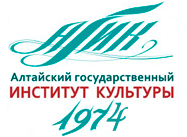 ФГБОУ ВО «Алтайский государственный институткультуры»ФГБОУ ВО «Алтайский государственный институткультуры»Лицензия: регистрационный номер Л035-00115-22/00097078, распоряжение от 01.10.2015 № 3127-06, срок действия – бессрочно, Свидетельство о государственной аккредитации Серия 90А01 № 0003164 от 06.03.2019 г. (срок действия: бессрочно)Лицензия: регистрационный номер Л035-00115-22/00097078, распоряжение от 01.10.2015 № 3127-06, срок действия – бессрочно, Свидетельство о государственной аккредитации Серия 90А01 № 0003164 от 06.03.2019 г. (срок действия: бессрочно)В составе вуза 5 факультетов: факультет визуальных искусств и цифровых технологий, факультет художественного творчества, музыкальный факультет, хореографический факультет, факультет дополнительного профессионального образования.В составе вуза 5 факультетов: факультет визуальных искусств и цифровых технологий, факультет художественного творчества, музыкальный факультет, хореографический факультет, факультет дополнительного профессионального образования.Общежитие: институт располагает двумя комфортабельными общежитиями. Общежитие предоставляется всем нуждающимся иногородним студентам института.Общежитие: институт располагает двумя комфортабельными общежитиями. Общежитие предоставляется всем нуждающимся иногородним студентам института.Учет индивидуальных достижений при поступлении: При приеме на обучение по программам бакалавриата, специалитета Институт может начислять баллы за следующие индивидуальные достижения:1) наличие золотого, серебряного или бронзового знака отличия Всероссийского физкультурно-спортивного комплекса «Готов к труду и обороне» (ГТО) (далее соответственно - знак ГТО, Комплекс ГТО), которым поступающий награжден в соответствии с Порядком награждения лиц, выполнивших нормативы испытаний (тестов) Всероссийского физкультурно-спортивного комплекса «Готов к труду и обороне» (ГТО), соответствующими знаками отличия Всероссийского физкультурно-спортивного комплекса «Готов к труду и обороне» (ГТО), утвержденным приказом Министерства спорта Российской Федерации от 14 января 2016 г. № 16, за выполнение нормативов Комплекса ГТО для возрастной группы населения Российской Федерации (ступени), установленной Положением о Всероссийском физкультурно-спортивном комплексе «Готов к труду и обороне» (ГТО), утвержденным постановлением Правительства Российской Федерации от 11 июня 2014 г. № 540, если поступающий в текущем году и (или) в предшествующем году относится (относился) к этой возрастной группе. Наличие знака ГТО подтверждается удостоверением к нему, или сведениями, размещенными на официальном сайте Министерства спорта Российской Федерации или на официальном сайте Всероссийского физкультурно-спортивного комплекса «Готов к труду и обороне» (ГТО) в информационно-телекоммуникационной сети «Интернет», или заверенной должностным лицом копией приказа (выпиской из приказа) Министерства спорта Российской Федерации о награждении золотым знаком ГТО, копией приказа (выпиской из приказа) органа исполнительной власти субъекта Российской Федерации о награждении серебряным или бронзовым знаком ГТО. Начисление баллов за наличие знака ГТО осуществляется однократно – 2 балла;2) наличие полученных в образовательных организациях Российской Федерации документов об образовании или об образовании и о квалификации с отличием (аттестата о среднем общем образовании с отличием, аттестата о среднем (полном) общем образовании с отличием, аттестата о среднем (полном) общем образовании для награжденных золотой (серебряной) медалью, диплома о среднем профессиональном образовании с отличием, диплома о начальном профессиональном образовании с отличием, диплома о начальном профессиональном образовании для награжденных золотой (серебряной) медалью). Начисление баллов за наличие соответствующего документа осуществляется однократно – 5 баллов;3) волонтерская (добровольческая) деятельность, осуществляемая поступающим в течение 2 лет, предшествующих году поступления – 5 баллов.4) участие и (или) результаты участия в олимпиадах школьников (не используемые для получения особых прав и (или) особого преимущества при поступлении на обучение по конкретным условиям поступления) и иных интеллектуальных и (или) творческих конкурсах, физкультурных мероприятиях и спортивных мероприятиях, проводимых в соответствии с частью 2 статьи 77 Федерального закона № 273-ФЗ в целях выявления и поддержки лиц, проявивших выдающиеся способности, соответствующие профилю образовательной программы, в том числе проводимых Алтайским государственным институтом культуры, полученные в течение 3 лет, предшествующих году поступления. Начисление баллов в рамках данного индивидуального достижения осуществляется однократно – 5 баллов;5) наличие статуса победителя (призера) Всероссийского конкурса «Большая перемена» – 5 баллов (победитель), 3 балла (призер).6) наличие статуса победителя (призера) национального и (или) международного чемпионата по профессиональному мастерству среди инвалидов и лиц с ограниченными возможностями здоровья «Абилимпикс» – 5 баллов;9) наличие полученной в образовательной организации Российской Федерации медали «За особые успехи в учении» I или II степени – 5 баллов;10) прохождение военной службы по призыву, военной службы по контракту, военной службы по мобилизации в Вооруженных Силах Российской Федерации – 5 баллов;11) пребывание в добровольческих формированиях в соответствии с контрактом о добровольном содействии в выполнении задач, возложенных на Вооруженные Силы Российской Федерации, в ходе специальной военной операции на территориях Украины, Донецкой Народной Республики, Луганской Народной Республики, Запорожской области и Херсонской области – 5 баллов.Сумма баллов, начисленных поступающему за индивидуальные достижения, не может быть более 10 баллов. Баллы, начисленные за индивидуальные достижения, включаются в сумму конкурсных баллов.Учет индивидуальных достижений при поступлении: При приеме на обучение по программам бакалавриата, специалитета Институт может начислять баллы за следующие индивидуальные достижения:1) наличие золотого, серебряного или бронзового знака отличия Всероссийского физкультурно-спортивного комплекса «Готов к труду и обороне» (ГТО) (далее соответственно - знак ГТО, Комплекс ГТО), которым поступающий награжден в соответствии с Порядком награждения лиц, выполнивших нормативы испытаний (тестов) Всероссийского физкультурно-спортивного комплекса «Готов к труду и обороне» (ГТО), соответствующими знаками отличия Всероссийского физкультурно-спортивного комплекса «Готов к труду и обороне» (ГТО), утвержденным приказом Министерства спорта Российской Федерации от 14 января 2016 г. № 16, за выполнение нормативов Комплекса ГТО для возрастной группы населения Российской Федерации (ступени), установленной Положением о Всероссийском физкультурно-спортивном комплексе «Готов к труду и обороне» (ГТО), утвержденным постановлением Правительства Российской Федерации от 11 июня 2014 г. № 540, если поступающий в текущем году и (или) в предшествующем году относится (относился) к этой возрастной группе. Наличие знака ГТО подтверждается удостоверением к нему, или сведениями, размещенными на официальном сайте Министерства спорта Российской Федерации или на официальном сайте Всероссийского физкультурно-спортивного комплекса «Готов к труду и обороне» (ГТО) в информационно-телекоммуникационной сети «Интернет», или заверенной должностным лицом копией приказа (выпиской из приказа) Министерства спорта Российской Федерации о награждении золотым знаком ГТО, копией приказа (выпиской из приказа) органа исполнительной власти субъекта Российской Федерации о награждении серебряным или бронзовым знаком ГТО. Начисление баллов за наличие знака ГТО осуществляется однократно – 2 балла;2) наличие полученных в образовательных организациях Российской Федерации документов об образовании или об образовании и о квалификации с отличием (аттестата о среднем общем образовании с отличием, аттестата о среднем (полном) общем образовании с отличием, аттестата о среднем (полном) общем образовании для награжденных золотой (серебряной) медалью, диплома о среднем профессиональном образовании с отличием, диплома о начальном профессиональном образовании с отличием, диплома о начальном профессиональном образовании для награжденных золотой (серебряной) медалью). Начисление баллов за наличие соответствующего документа осуществляется однократно – 5 баллов;3) волонтерская (добровольческая) деятельность, осуществляемая поступающим в течение 2 лет, предшествующих году поступления – 5 баллов.4) участие и (или) результаты участия в олимпиадах школьников (не используемые для получения особых прав и (или) особого преимущества при поступлении на обучение по конкретным условиям поступления) и иных интеллектуальных и (или) творческих конкурсах, физкультурных мероприятиях и спортивных мероприятиях, проводимых в соответствии с частью 2 статьи 77 Федерального закона № 273-ФЗ в целях выявления и поддержки лиц, проявивших выдающиеся способности, соответствующие профилю образовательной программы, в том числе проводимых Алтайским государственным институтом культуры, полученные в течение 3 лет, предшествующих году поступления. Начисление баллов в рамках данного индивидуального достижения осуществляется однократно – 5 баллов;5) наличие статуса победителя (призера) Всероссийского конкурса «Большая перемена» – 5 баллов (победитель), 3 балла (призер).6) наличие статуса победителя (призера) национального и (или) международного чемпионата по профессиональному мастерству среди инвалидов и лиц с ограниченными возможностями здоровья «Абилимпикс» – 5 баллов;9) наличие полученной в образовательной организации Российской Федерации медали «За особые успехи в учении» I или II степени – 5 баллов;10) прохождение военной службы по призыву, военной службы по контракту, военной службы по мобилизации в Вооруженных Силах Российской Федерации – 5 баллов;11) пребывание в добровольческих формированиях в соответствии с контрактом о добровольном содействии в выполнении задач, возложенных на Вооруженные Силы Российской Федерации, в ходе специальной военной операции на территориях Украины, Донецкой Народной Республики, Луганской Народной Республики, Запорожской области и Херсонской области – 5 баллов.Сумма баллов, начисленных поступающему за индивидуальные достижения, не может быть более 10 баллов. Баллы, начисленные за индивидуальные достижения, включаются в сумму конкурсных баллов.Поступление на базе СПО: выпускники профессиональных образовательных организаций могут предоставить действующие результаты ЕГЭ по общеобразовательным дисциплинам и, при необходимости, пройти вступительные испытания творческой и профессиональной направленности на базе Института, либо сдать все вступительные испытания на базе Института согласно правилам приема в Институт. Профильные вступительные испытания для данной категории поступающих устанавливаются в соответствии в соответствии с содержанием образовательных программ среднего профессионального образования, соответствующих укрупненной группе специальностей, направлений подготовки или области образования, в которую входит направление подготовки бакалавриата или специальность специалитета.Поступление на базе СПО: выпускники профессиональных образовательных организаций могут предоставить действующие результаты ЕГЭ по общеобразовательным дисциплинам и, при необходимости, пройти вступительные испытания творческой и профессиональной направленности на базе Института, либо сдать все вступительные испытания на базе Института согласно правилам приема в Институт. Профильные вступительные испытания для данной категории поступающих устанавливаются в соответствии в соответствии с содержанием образовательных программ среднего профессионального образования, соответствующих укрупненной группе специальностей, направлений подготовки или области образования, в которую входит направление подготовки бакалавриата или специальность специалитета.Контактные данные приемной комиссии: Барнаул, ул. Юрина 277, каб. 105; тел.: 8-(3852)-54-73-59, www.agik22.ru, priem@agaki.ru Контактные данные приемной комиссии: Барнаул, ул. Юрина 277, каб. 105; тел.: 8-(3852)-54-73-59, www.agik22.ru, priem@agaki.ru СпециальностьКвалификацияКоличество бюджетных мест Количество внебюджетных местВступительные испытания Вступительные испытания СпециальностьКвалификацияКоличество бюджетных мест Количество внебюджетных местФорма проведения Предметы Звукорежиссура культурно-массовых представлений и концертных программСпециалисточная - 13очная - 3Профессиональное испытаниеТворческое испытание ЕГЭна базе СПО и ВО – тестирование вузаОсновы звукорежиссурыПортфолио: звукорежиссура культурно-массовых представлений Литература / История мировой и отечественной культуры*Русский язык Актерское искусство: Артист драматического театра и киноСпециалисточная - 4очная - 8Профессиональное испытаниеТворческое испытание ЕГЭна базе СПО и ВО – тестирование вузаСценическая речьАктерское мастерство Литература / История мировой и отечественной культуры *Русский языкГрафика:Художник анимации и компьютерной графикиСпециалисточная - 14Профессиональное испытаниеТворческое испытание ЕГЭна базе СПО и ВО – тестирование вузаРисунок: художник анимации и компьютерной графикиКомпозиция: художник анимации и компьютерной графики Литература / История мировой и отечественной культуры *Русский языкНаправление подготовкиКвалификацияКоличество бюджетныхмест Количество внебюджетных местВступительные испытания Вступительные испытания Направление подготовкиКвалификацияКоличество бюджетныхмест Количество внебюджетных местФорма проведения Предметы Музеология и охрана объектов культурного и природного наследия:Цифровые технологии в музейной деятельностиМенеджмент музейно-туристической деятельности Бакалаврочная - 18заочная - 14 очная - 1заочная - 1ЕГЭна базе СПО и ВО – тестирование вузаИстория / История мировой и отечественной культуры *Русский языкОбществознание / Литература / Экскурсоведение*Искусства и гуманитарные науки: Интернет-коммуникации и web-дизайнБакалаврочная - 6очная - 4ЕГЭна базе СПО и ВО – тестирование вузаИстория / История мировой и отечественной культуры *Русский языкОбществознание / Литература  / Отечественная и зарубежная литератураДизайн:Дизайн средыГрафический рекламный дизайнБакалаврочная - 7очная - 17Профессиональное испытаниеТворческое испытание ЕГЭна базе СПО и ВО – тестирование вузаЛитература / История мировой и отечественной культуры *Русский языкРисунок: дизайн среды Композиция на заданную темуБиблиотечно-информационная деятельность:Менеджмент библиотечно-информационной деятельностиЦифровые технологии библиотечно-информационной деятельностиБиблиотечно-информационное обеспечение потребителей информацииБакалаврочная - 19заочная - 18очная - 1заочная - 1ЕГЭна базе СПО и ВО – тестирование вузаЛитература / Отечественная и зарубежная литература*Русский языкОбществознание / История / История мировой и отечественной культуры *Туризм:Технология и организация экскурсионных услугБакалаврочная - 7заочная - 7очная - 3заочная - 3ЕГЭна базе СПО и ВО – тестирование вузаИстория / История мировой и отечественной культурыРусский языкОбществознание / Экскурсоведение*Народная художественная культура:Режиссура и педагогика любительского театраБакалаврочная - 13заочная - 12очная - 5заочная - 2Профессиональное испытаниеТворческое испытание ЕГЭна базе СПО и ВО – тестирование вузаМастерство артиста: любительский театрРежиссура и актерское мастерство: любительский театрЛитература / История мировой и отечественной культуры*Русский языкНародная художественная культура:Руководство студией декоративно-прикладного творчестваБакалаврзаочная - 6заочная - 2Профессиональное испытаниеТворческое испытание ЕГЭна базе СПО и ВО – тестирование вузаЖивопись: декоративно-прикладное творчествоРисунок: декоративно-прикладное творчествоЛитература / История мировой и отечественной культуры*Русский языкНародная художественная культура:Дизайн текстиля и костюмаБакалаврочная - 8очная - 2Профессиональное испытаниеТворческое испытание ЕГЭна базе СПО и ВО – тестирование вузаРисунок: текстиль и костюмКомпозиция: текстиль и костюмЛитература / История мировой и отечественной культуры*Русский языкНародная художественная культура:Руководство хореографическим любительским коллективомБакалаврочная - 13заочная - 8очная - 3заочная - 5Профессиональное испытаниеТворческое испытание ЕГЭна базе СПО и ВО – тестирование вузаМастерство хореографа: любительский хореографический коллективКомпозиция и постановка: любительский хореографический коллективЛитература / История мировой и отечественной культуры*Русский языкРежиссура театрализованных представлений и праздниковБакалаврочная - 17заочная - 15очная - 2заочная - 3Профессиональное испытаниеТворческое испытание ЕГЭна базе СПО и ВО – тестирование вузаЭкспликация праздничного действа (Режиссура) Творческий показ: театрализованные представления и праздникиЛитература / История мировой и отечественной культуры*Русский языкДекоративно-прикладное искусство и народные промыслыБакалаврочная - 4очная - 4Профессиональное испытаниеТворческое испытание ЕГЭна базе СПО и ВО – тестирование вузаРисунок: декоративно-прикладное искусство Композиция: декоративно-прикладное искусство Литература / История мировой и отечественной культуры*Русский языкСоциально-культурная деятельность:Менеджмент индустрии досугаСоциально-культурные технологии в индустрии досугаБакалаврочная - 20заочная - 15очная - 1заочная - 2ЕГЭна базе СПО и ВО – тестирование вузаЛитература / Отечественная и зарубежная литература*Русский языкОбществознание / История / История мировой и отечественной культуры*Искусство народного пенияХормейстер.Руководитель творческого коллектива.Преподаватель (Хоровое народное пение)очная - 10заочная - 5очная - 1заочная - 5Профессиональное испытаниеТворческое испытание ЕГЭна базе СПО и ВО – тестирование вузаИсполнение сольной программы: хоровое народное пениеМузыкально-теоретическая подготовка: хоровое народное пениеЛитература / История мировой и отечественной культуры*Русский языкДирижированиеДирижер хора. Хормейстер.Артист хора. Преподаватель (Дирижирование академическим хором)очная - 7очная - 1Профессиональное испытаниеТворческое испытание ЕГЭна базе СПО и ВО – тестирование вузаДирижирование академическим хоромМузыкально-теоретическая подготовка: академический хорЛитература / История мировой и отечественной культуры*Русский языкМузыкально-инструментальное искусство:Баян, аккордеон и струнные щипковые инструментыФортепианоАртист ансамбля. Артист оркестра.Концертмейстер. Руководитель творческого коллектива.Преподавательочная - 11очная - 1заочная - 4Профессиональное испытаниеТворческое испытание ЕГЭна базе СПО и ВО – тестирование вузаИсполнение сольной программы: музыкально-инструментальное искусствоМузыкально-теоретическая подготовка: музыкально-инструментальное искусствоЛитература / История мировой и отечественной культуры*Русский языкМузыкознание  и музыкально-прикладное искусство: Музыкальная педагогикаПреподаватель (Музыкальная педагогика)очная - 6очная - 1Профессиональное испытаниеТворческое испытание ЕГЭна базе СПО и ВО – тестирование вузаИсполнение сольной программы: музыкальная педагогика Музыкально-теоретическая подготовка: музыкальная педагогика Литература / История мировой и отечественной культуры*Русский языкХореографическое искусство:Педагогика бального танцаБакалаврочная - 8очная - 2Профессиональное испытаниеТворческое испытание ЕГЭна базе СПО и ВО – тестирование вузаКомпозиция и постановка: искусство хореографаИсполнительское мастерство: искусство хореографаЛитература / История мировой и отечественной культуры*Русский языкХореографическое искусство:Педагогика современного танцаБакалаврочная - 8очная - 3Профессиональное испытаниеТворческое испытание ЕГЭна базе СПО и ВО – тестирование вузаКомпозиция и постановка: педагогика современного танцаИсполнительское мастерство: педагогика современного танцаЛитература / История мировой и отечественной культуры*Русский языкИнформацию об учете индивидуальных достижений, целевом приеме, особой и отдельной квотах при поступлении, а также поступлении на базе СПО можно получить в приемной комиссии и на сайте филиала в разделе «Абитуриенту»: alt.ranepa.ru/abiturИнформацию об учете индивидуальных достижений, целевом приеме, особой и отдельной квотах при поступлении, а также поступлении на базе СПО можно получить в приемной комиссии и на сайте филиала в разделе «Абитуриенту»: alt.ranepa.ru/abiturКонтактные данные приемной комиссии:г. Барнаул, ул. Партизанская, 187, тел. (3852) 50-30-03, e-mail: select@alt.ranepa.ruНаправлениеподготовкиФорма обученияКоличество бюджетных местКоличество внебюджетных местВступительные испытанияВступительные испытанияНаправлениеподготовкиФорма обученияКоличество бюджетных местКоличество внебюджетных местФорма проведенияНаименованиевступительногоиспытанияПсихология(программа: Психология управления)очная1435ЕГЭВИ для отдельных категорий поступающих*(тестирование)БиологияМатематика (профиль)Русский языкПсихология(программа: Психология управления)очно-заочная-25ЕГЭВИ для отдельных категорий поступающих*(тестирование)БиологияМатематика (профиль)Русский языкЭкономика(программа: Экономика и управление финансами)очная1490ЕГЭВИ для отдельных категорий поступающих*(тестирование)профильные ВИ(тестирование), для поступающих на базе СПООбщеобразовательные предметы:Математика (профиль)ОбществознаниеРусский язык Профильные ВИ:Прикладная математикаЭкономические и правовые основы профессиональной деятельностиРусский язык (без учета профиля СПО)Экономика(программа: Экономика и управление финансами)очно-заочная-30ЕГЭВИ для отдельных категорий поступающих*(тестирование)профильные ВИ(тестирование), для поступающих на базе СПООбщеобразовательные предметы:Математика (профиль)ОбществознаниеРусский языкПрофильные ВИ:Прикладная математикаЭкономические и правовые основы профессиональной деятельностиРусский язык (без учета профиля СПО)Государственное и муниципальное управление(программа: Административное управление)очная1490ЕГЭВИ для отдельных категорий поступающих*(тестирование)профильные ВИ(тестирование), для поступающих на базе СПООбщеобразовательные предметы:Математика (профиль)ОбществознаниеРусский языкПрофильные ВИ:Прикладная математикаЭкономические и правовые основы профессиональной деятельностиРусский язык (без учета профиля СПО)Государственное и муниципальное управление(программа: Административное управление)очно-заочная-60ЕГЭВИ для отдельных категорий поступающих*(тестирование)профильные ВИ(тестирование), для поступающих на базе СПООбщеобразовательные предметы:Математика (профиль)ОбществознаниеРусский языкПрофильные ВИ:Прикладная математикаЭкономические и правовые основы профессиональной деятельностиРусский язык (без учета профиля СПО)Юриспруденция (профили: Уголовно-правовой; Гражданско-правовой)очная11150ЕГЭВИ для отдельных категорий поступающих*(тестирование)профильные ВИ(тестирование), для поступающих на базе СПООбщеобразовательные предметы:ОбществознаниеИсторияРусский языкПрофильные ВИ:Экономические и правовые основы профессиональной деятельностиИстория РоссииРусский язык (без учета профиля СПО)Юриспруденция (профили: Уголовно-правовой; Гражданско-правовой)очно-заочная630ЕГЭВИ для отдельных категорий поступающих*(тестирование)профильные ВИ(тестирование), для поступающих на базе СПООбщеобразовательные предметы:ОбществознаниеИсторияРусский языкПрофильные ВИ:Экономические и правовые основы профессиональной деятельностиИстория РоссииРусский язык (без учета профиля СПО)Юриспруденция (профили: Уголовно-правовой; Гражданско-правовой)заочная(на базе профильного СПО или высшего образования)-90ЕГЭВИ для отдельных категорий поступающих*(тестирование)профильные ВИ(тестирование), для поступающих на базе СПООбщеобразовательные предметы:ОбществознаниеИсторияРусский языкПрофильные ВИ:Экономические и правовые основы профессиональной деятельностиИстория РоссииРусский язык (без учета профиля СПО)Медиакоммуникации (программа: Медиакоммуникации и продвижение в цифровой среде)очная-60ЕГЭВИ для отдельных категорий поступающих*(тестирование)профильные ВИ(тестирование), для поступающих на базе СПООбщеобразовательные предметы:ЛитератураОбществознание/ИсторияРусский языкПрофильные ВИ:История отечественной литературыИстория РоссииРусский язык (без учета профиля СПО)Медиакоммуникации (программа: Медиакоммуникации и продвижение в цифровой среде)заочная-25ЕГЭВИ для отдельных категорий поступающих*(тестирование)профильные ВИ(тестирование), для поступающих на базе СПООбщеобразовательные предметы:ЛитератураОбществознание/ИсторияРусский языкПрофильные ВИ:История отечественной литературыИстория РоссииРусский язык (без учета профиля СПО)Направление подготовкиФорма обученияКоличество бюджетных местКоличество внебюджетных местВступительные испытанияВступительные испытанияНаправление подготовкиФорма обученияКоличество бюджетных местКоличество внебюджетных местФорма проведенияНаименованиевступительногоиспытанияСудебная и прокурорская деятельность (программа: Прокурорская деятельность)очная-130ЕГЭВИ для отдельных категорий поступающих*(тестирование)профильные ВИ(тестирование), для поступающих на базе СПООбщеобразовательные предметы:ОбществознаниеИсторияРусский языкПрофильные ВИ:Экономические и правовые основы профессиональной деятельностиИстория РоссииРусский язык (без учета профиля СПО)Судебная и прокурорская деятельность (программа: Прокурорская деятельность)заочная-100ЕГЭВИ для отдельных категорий поступающих*(тестирование)профильные ВИ(тестирование), для поступающих на базе СПООбщеобразовательные предметы:ОбществознаниеИсторияРусский языкПрофильные ВИ:Экономические и правовые основы профессиональной деятельностиИстория РоссииРусский язык (без учета профиля СПО)Сумма баллов, начисленных поступающему за индивидуальные достижения, не может быть более 10 баллов. Баллы, начисленные за индивидуальные достижения, включаются в сумму конкурсных баллов.Поступление на базе СПО/ВО: поступающие сдают набор профильных вступительных испытаний. Поступающие на профильные направления переводятся на индивидуальный план обучения по ускоренной программе. Контактные данные приемной комиссии:г. Барнаул, пр. Ленина, 54, ауд. 606, тел. (3852) 569-269, e-mail: SAMoor@fa.ruНаправление подготовкиКвалификацияКоличество бюджетных мест Количество внебюджетных местВступительные испытания Вступительные испытания Направление подготовкиКвалификацияКоличество бюджетных мест Количество внебюджетных местФорма проведения Предметы Экономика (программы: 1.Экономика и финансы 2.Финансовая разведка, управление рисками и экономическая безопасность)Бакалавр1743ЕГЭ/тестыМатематикаРусский языкОбществознаниеили
Иностранный язык (английский, немецкий, французский, испанский, китайский языки)
или
История
или
Информатика и информационно-коммуникационные технологии (ИКТ)  Менеджмент (программы:Финансовый менеджмент)Бакалавр 723ЕГЭ/тестыМатематикаРусский языкОбществознаниеили
Иностранный язык (английский, немецкий, французский, испанский, китайский языки)
или
История
или
Информатика и информационно-коммуникационные технологии (ИКТ)Прикладная информатика(программа: Прикладные информационные системы в экономике и финансах)Бакалавр255ЕГЭ/тестыМатематикаРусский языкИнформатика и информационно-коммуникационные технологии (ИКТ)илиФизикаили
Иностранный язык (английский, немецкий, французский, испанский, китайский языки)Направление подготовкиКвалификацияКоличество бюджетных мест Количество внебюджетных местВступительные испытания Вступительные испытания Направление подготовкиКвалификацияКоличество бюджетных мест Количество внебюджетных местФорма проведения Предметы Экономика (программы:1.Бизнес-аудит и право (программа 2-х квалификаций)2.Экономика и финансы )(срок обучения 3,5 года)Бакалавр060ЕГЭ/тестыМатематикаРусский языкОбществознание/Экономикаили
Иностранный язык (английский, немецкий, французский, испанский, китайский языки)
или
История
или
Информатика и информационно-коммуникационные технологии (ИКТ)Менеджмент(программа: Управление бизнесом)(срок обучения6 4,5 года)Бакалавр430ЕГЭ/тестыМатематикаРусский языкОбществознание/Экономикаили
Иностранный язык (английский, немецкий, французский, испанский, китайский языки)
или
История
или
Информатика и информационно-коммуникационные технологии (ИКТ)Прикладная информатика(программа: Прикладные информационные системы в экономике и финансах)Бакалавр1510ЕГЭ/тестыМатематикаРусский языкИнформатика и информационно-коммуникационные технологии (ИКТ)илиФизикаили
Иностранный язык (английский, немецкий, французский, испанский, китайский языки)Направление подготовкиКвалификацияКоличество бюджетных мест Количество внебюджетных местВступительные испытания Вступительные испытания Направление подготовкиКвалификацияКоличество бюджетных мест Количество внебюджетных местФорма проведения Предметы Прикладная информатика(программа: Прикладные информационные системы в экономике и финансах)Бакалавр1510ЕГЭ/тестыМатематикаРусский языкИнформатика и информационно-коммуникационные технологии (ИКТ)илиФизикаили
Иностранный язык (английский, немецкий, французский, испанский, китайский языки)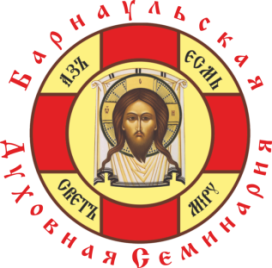 Религиозная организация-духовная образовательная организация высшего образования«Барнаульская духовная семинария Барнаульской епархии Русской Православной Церкви»Религиозная организация-духовная образовательная организация высшего образования«Барнаульская духовная семинария Барнаульской епархии Русской Православной Церкви»Лицензия №1962 от 12.10.2015 (срок действия: бессрочно).Свидетельство о государственной аккредитации № 3696 от 11.02.2022 (срок действия: 11.02.2028).Лицензия №1962 от 12.10.2015 (срок действия: бессрочно).Свидетельство о государственной аккредитации № 3696 от 11.02.2022 (срок действия: 11.02.2028).Обучение студентов бесплатное. Проживание в общежитии и питание студентов осуществляется за счет средств учебного    заведения.Обучение студентов бесплатное. Проживание в общежитии и питание студентов осуществляется за счет средств учебного    заведения.Обучение студентов бесплатное. Проживание в общежитии и питание студентов осуществляется за счет средств учебного    заведения.Обучение студентов бесплатное. Проживание в общежитии и питание студентов осуществляется за счет средств учебного    заведения.Контактные данные приемной комиссии: 656008, г. Барнаул, ул. Ядринцева, 66,т. 8(3852) 63-63-29, эл. почта:  cans.bds@mail.ru, сайт: altai-seminary.ru.Контактные данные приемной комиссии: 656008, г. Барнаул, ул. Ядринцева, 66,т. 8(3852) 63-63-29, эл. почта:  cans.bds@mail.ru, сайт: altai-seminary.ru.НаправлениеподготовкиКвалификацияКоличество внебюджетных местВступительные испытанияВступительные испытанияНаправлениеподготовкиКвалификацияКоличество внебюджетных местФорма проведенияПредметыПодготовка служителей и религиозного персонала религиозных организаций (очная, заочная, дистанционная форма обучения)Бакалавр богословия10- очное15-заочноеЕГЭ/тестЕГЭ/тестТестустноРусский языкИсторияПрофессиональное испытание «Комплексный экзамен»*Собеседование48.03.01 Теология (очная форма обучения)бакалавр10ЕГЭ/тестЕГЭ/тестТестустноРусский языкИсторияПрофессиональное испытание «Комплексный экзамен»*Собеседование